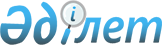 О внесении изменений и дополнений в приказ и.о. Министра здравоохранения Республики Казахстан от 23 ноября 2010 года № 907 "Об утверждении форм первичной медицинской документации организаций здравоохранения"
					
			Утративший силу
			
			
		
					Приказ Министра здравоохранения Республики Казахстан от 6 марта 2013 года № 127. Зарегистрирован в Министерстве юстиции Республики Казахстан 10 апреля 2013 года № 8422. Утратил силу приказом и.о. Министра здравоохранения Республики Казахстан от 30 октября 2020 года № ҚР ДСМ-175/2020.
      Сноска. Утратил силу приказом и.о. Министра здравоохранения РК от 30.10.2020 № ҚР ДСМ-175/2020 (вводится в действие по истечении десяти календарных дней после дня его первого официального опубликования).
      В соответствии с подпунктами 5) и 9) пункта 1 статьи 7 Кодекса Республики Казахстан от 18 сентября 2009 года "О здоровье народа и системе здравоохранения", подпунктом 2) пункта 3 статьи 16 Закона Республики Казахстан от 19 марта 2010 года "О государственной статистике" и в целях исполнения протокольного поручения Президента Республики Казахстан Н.А. Назарбаева по сокращению и оптимизации ведомственной отчетности, данного на совещании от 28 ноября 2012 года № 01-7.3-9, ПРИКАЗЫВАЮ:
      1. Внести в приказ и.о. Министра здравоохранения Республики Казахстан от 23 ноября 2010 года № 907 "Об утверждении форм первичной медицинской документации организаций здравоохранения" (зарегистрирован в Реестре государственной регистрации нормативных правовых актов под № 6697, опубликован в газете "Казахстанская правда" от 24 февраля 2011 г. № 68-69 (26489-26490), от 26 февраля 2011 г. № 72-73 (26493-26494), от 2 марта 2011 г. № 76-77 (26497-26498), от 5 марта 2011 г. № 82-83 (26503-26504), от 6 марта 2011 г. № 84-85 (26505-26506), от 10 марта 2011 г. № 86-87 (26507-26508), от 15 марта 2011 г. № 92-93 (26513-26514), от 16 марта 2011 г. № 94-95 (26515-26516), от 17 марта 2011 г. № 96-97 (26517-26518), от 29 марта 2011 г. № 105-106 (26526-26527), от 30 марта 2011 г. № 107-108 (26528-26529), от 6 апреля 2011 г. № 116 (26537), от 12 апреля 2011 г. № 121-122 (26542-26543), от 13 апреля 2011 г. № 123-124 (26544-26545), от 14 апреля 2011 г. № 125-126 (26546-26547), от 19 апреля 2011 г. № 131-132 (26552-26553), 20 апреля 2011 г. № 133 (26554), от 21 апреля 2011 г. № 134-135 (26555-26556), от 23 апреля 2011 г. № 138 (26559), от 26 апреля 2011 г. № 139 (26560), от 30 апреля 2011 г. № 144-145 (26565-26566), от 7 мая 2011 г. № 150-151 (26571-26572), от 14 мая 2011 г. № 156-157 (26577-26578), от 21 мая 2011 г. № 163-164 (26584-26585), от 28 мая 2011 г. № 170-171 (26590-26591), от 4 июня 2011 г. № 177-178 (26598-26599), от 11 июня 2011 г. № 185-186 (26606-26607) и в газете "Егемен Қазақстан" от 3 августа 2011 г. № 344-345 (26739) следующие изменения и дополнения:
      в приложении 1 к указанному приказу: 
      формы № 007-1/у "Листок учета свободных коек в стационаре", № 016/у "Сводная ведомость учета движения больных и коечного фонда по стационару, отделению или профилю коек", № 033/у "Акт об изъятии почки у трупа для трансплантации" исключить;
      форму № 007/у "Листок учета движения больных и коечного фонда стационара" изложить в новой редакции согласно приложению 1 к настоящему приказу;
      в приложении 2 к указанному приказу:
      формы № 038-1/у "Журнал регистрации информационно-образовательной работы медицинской организации", № 038-2/у "Журнал регистрации работы медицинского персонала по пропаганде ЗОЖ, профилактике заболеваний среди населения", № 051/у "Медицинская карта больного, подвергающегося лучевой терапии", № 091/у "Извещение о больном с впервые в жизни установленным диагнозом наркомании", № 092/у "Извещение о тяжелой спортивной травме", № 099-4/у "Отчет о деятельности районного телемедицинского центра" исключить;
      форму № 038/у "Журнал учета мероприятий по ФЗОЖ" изложить в новой редакции согласно приложению 2 к настоящему приказу;
      дополнить следующими формами:
      формой № 035-2/у "Справка" согласно приложению 3 к настоящему приказу;
      формой № 035-3/у "Медицинское заключение о состоянии здоровья трудящегося-мигранта государства-члена ЕврАзЭс" согласно приложению 4 к настоящему приказу;
      формой № 088/у "Направление на медико-социальную экспертизу" согласно приложению 5 к настоящему приказу;
      в приложении 3 к указанному приказу:
      формы № 025-1/у "Вкладной лист на подростка к медицинской карте амбулаторного пациента", № 025-2/у "Статистический талон для регистрации заключительных (уточненных) диагнозов", № 054-1/у "Именной список допризывников (на обследование)", № 054-2/у "Именной список допризывников (на диспансерное наблюдение)", № 076/у "Санаторно-курортная карта для детей и подростков" исключить;
      форму № 025/у "Медицинская карта амбулаторного пациента" изложить в новой редакции согласно приложению 6 к настоящему приказу;
      форму № 054/у "Именной список допризывников (для систематического лечения)" изложить в новой редакции согласно приложению 7 к настоящему приказу;
      форму № 072/у "Санаторно-курортная карта" изложить в новой редакции согласно приложению 8 к настоящему приказу;
      в приложении 6 к указанному приказу:
      формы № 240-1/у "Журнал микробиологических исследований материала из роддомов, больниц, парикмахерских и прочее)", № 240-2/у "Журнал микробиологических исследований на иерсинниоз", № 240-3/у "Журнал микробиологических исследований по определению остаточных количеств антибиотиков в продуктах животноводства", № 240-16/у "Журнал регистрации культур, переданных для подтверждения в РСЭС", № 240-18/у "Рабочий журнал микробиологических исследований по СанПиН 3.01.067-97 "Вода питьевая", № 240-19/у "Журнал микробиологических исследований на дифтерию" исключить;
      в приложении 7 к указанному приказу:
      исключить форму № 405-1/у "Ведомость предварительного лабораторного обследования доноров за ______________";
      приложение 7-1 "Перечень форм первичной (учетной) медицинской документации организаций здравоохранения и сроки их хранения" изложить в новой редакции согласно приложению 9 к настоящему приказу.
      2. Департаменту организации медицинской помощи Министерства здравоохранения Республики Казахстан (Тулегалиева А.Г.) направить настоящий приказ на государственную регистрацию в Министерство юстиции Республики Казахстан.
      3. Департаменту юридической службы Министерства здравоохранения Республики Казахстан (Данаева Ж.Ж.) обеспечить официальное опубликование в средствах массовой информации настоящего приказа после его государственной регистрации в Министерстве юстиции Республики Казахстан.
      4. Контроль за исполнением настоящего приказа возложить на вице-министра здравоохранения Республики Казахстан Байжунусова Э.А.
      5. Настоящий приказ вводится в действие по истечении десяти календарных дней после дня его первого официального опубликования.
      "Согласовано"
      Председатель Агентства
      Республики Казахстан
      по статистике
      ________________ А. Смаилов
      7 марта 2013 года
      Форма            
      Науқастар мен стационардың төсек қорының
      қозғалыстарын есепке алу
      ПАРАҒЫ
      ЛИСТОК
      учета движения больных и коечного фонда стационара
      ___________________________________________________
      бөлiмшенiң атауы, төсек бейiнi
      (наименование отделения, профиля коек)
                        Мейіргердің қолы
                       (Подпись медсестры) _____________________________
                                                НАУҚАСТАР ТIЗIМI
                                                СПИСОК БОЛЬНЫХ
                       Бөлім меңгерушісінің қолы
                      (Подпись заведующего отделением) ____________________
                       Басшының қолы
                      (Подпись руководителя) ______________________________
      Стационардағы төсек қоры мен науқастар қозғалысын есепке алу парағы жоғары тұрған денсаулық сақтау органының сметасы мен бұйрықтарына сәйкес аурухананың құрамында бөлiнген әр бөлiмшеде толтырылады. Аурухана бойынша бұйрықпен өз iшiнде арнайы бейiнге (мысалы, хирургиялық және гинекологиялық бөлiмшелер құрамындағы онкотөсектер, неврология бөлiмшесiнде балаларға арналған төсектер) бөлiнген төсектерi бар бөлiмшелерде, параққа бiрiншi жолмен барлық төсектер саны және барлық науқастар қозғалысы туралы мәлiмет жазылады (арнайы бейіндер төсектерi туралы мәлiметтердi қоса), ал арнайы бейiндердiң төсектерi мен науқастарының қозғалысы туралы мәлiмет келесi жолдарда жазылады. Бөлiмшелердiң құрамынан арнайы бейiндерге бөлiнген төсектер туралы жолдарды толтырғанда, бөлiнген төсектердiң бейiнiне сай келетiн сырқатымен жатқан науқастар қозғалысы, бөлiмшенiң қай төсегiнде жатқанына қарамастан көрсетiледi. Мысалы, хирургия бөлiмшесiнiң құрамынан бұйрықпен урологиялық науқастарға 3 төсек бөлiндi,ал iс жүзiнде бөлiмшеде 3 емес 5 урологиялық науқас жатқан жағдайда, бұл науқастар қозғалысы урологиялық төсектермен көрсетiледi. Сонымен қатар урологиялық сырқаты бар науқастар құрамында урологиялық төсектерi жоқ басқа бөлiмшелерге де жатқызылуы мүмкiн. Бұл науқастар туралы деректер, тек олар жатқан бөлiмшелердiң мәлiметiнде көрсетiледi; құрамында урологиялық төсектерi бар бөлiмшенiң урологиялық науқастары туралы мәлiметке қосылмайды. Аурухана бойынша жиынтық мәлiмет алу үшiн,статистика бөлмесiне бөлiмшелерден өткiзiлiп, тексерiлген парақтардағы мәлiметтердi бүкiл аурухана бойынша жүргiзiлетiн науқастар мен төсек қорын есепке алу күнделiгiне жазады. Ескерту: егер аурухана мен оның бөлiмшелерiнiң есебiн мейірбике жүргiзетiн болса, онда жеке-жеке парақтар толтыру керек емес. Мұндай ауруханаларда науқастар мен төсек қорын есепке алу күнделiгi бүкiл аурухана бойынша жүргiзiледi, арнайы бейiндегi бөлiмшелер мен төсектер туралы деректер әр күн сайын толтырылып, айдың аяғында қосындысы шығарылады. 3 - бағанда жөндеу жұмыстарына, карантинге, басқа себептермен байланысты уақытша жиылған төсектердi қоса, смета аумағында iс жүзiнде қанша төсек жазылғанын көрсетедi. Бұл санға бөлiмшенiң толып кетуiне байланысты палаталардың, дәлiздердiң және т.б. бос жерлерiнде жазылған төсектер саны қосылмайды. 3 - бағанда көрсетiлген төсектер санынан, 4 -бағанда жөндеуге және басқа себептермен жиылған төсектер саны көрсетiледi. 5 – 15 - бағандарда өткен тәулiктер, кешегi таңғы сағат 9-дан бүгiнгi таңғы сағат 9-ға дейiн (бұрыннан жатқан, жаңадан түскен, бiр бөлiмшеден екiншiсiне ауысқан, ауруханадан шыққан, қайтыс болған) болған науқастар қозғалысы жазылады. 16-17 - бағандарда бөлiмшеде бүгiнгi сағат 9-дан жатқан науқастар саны жазылады.Өткен күннiң 16 - бағандағы науқастар саны бүгiнгi күннiң 5- бағанына көшiрiлiп жазылады. Күнделiктi науқастар санының тепе-теңдiгiн тексерiп отырған абзал, яғни бүгiнгi күннiң басында көрсетiлген науқастар саны (16), өткен күннiң басындағы (5), жаңа түскен (6), және басқа бөлiмшеден ауыстырылған (9) науқастар санының қосындысынан басқа бөлiмшелерге ауысқан (10), шығарылған (11), және қайтыс болған (15) науқастар санын шегергендегi санға тең, 5 + 6 +9 – 10- 11 – 15 = 16. 20-21 бағандарда жақын арадағы бес күндегі бос төсек орындарының болжамды саны көрсетіледі. 22-31 бағандарда төсектердің бейіні бойынша ең жақын 5 күнге бос орындардың болжамды саны беріледі. Күнделікті деректерді бөлім меңгерушісі медициналық ұйымның статистика қызметіне беруі тиіс, олар одан әрі өңірлік емдеуге жатқызу бюросына ақпаратты жібереді. Стационардағы бос төсектерді есепке алу парағына бөлім меңгерушісі және басшысы қол қоюы тиіс.
      Листок учета больных и коечного фонда стационара заполняется в каждом отделении, выделенном в составе больницы в соответствии со сметой и приказами вышестоящего органа здравоохранения.
      По отделениям, имеющим в своем составе выделенные приказом по больнице койки узкого профиля (например, онкологические койки в составе хирургического или гинекологического отделений, койки для детей в составе неврологического отделения и т.д.), в листке записываются первой строкой сведения о числе коек и движении больных в целом по отделению (включая и сведения по койкам узких специальностей), а последующие строки выделяются для сведения о койках и движении больных по узким специальностям. При заполнении строк, относящихся к койкам узких специальностей, выделенным в составе какого-либо отделения, показывается движение больных с заболеваниями, соответствующими профилю выделенных коек в данном отделении независимо от того, на каких койках этого отделения они лежали. Например, в составе хирургического отделения выделены приказом по больнице 3 койки для урологических больных; фактически в отдельные дни в отделении находилось не 3, а 5 и более урологических больных - движение этих больных показывается по урологическим койкам. В то же время больные с урологическими заболеваниями могли госпитализироваться и в другие отделения, в составе которых урологические койки не выделены. Сведения об этих больных показываются по койкам того отделения, в которое они были помещены, и не суммируются со сведениями об урологических больных, лежавших в отделении, имевшем урологические койки. Для получения суммарных данных по больнице сведения из листков отделений, полученных и проверенных в кабинете статистики, вносятся в дневник учета больных и коечного фонда, ведущийся по больнице в целом.
      Примечание: Если учет в больнице и имеющихся в ней отделениях ведется сестрой, то заполнение отдельных листков нецелесообразно. В таких больницах ведется дневник учета больных и коечного фонда по стационару в целом, имеющимся в нем отделениям и койкам узкого профиля последовательно за каждый день месяца с последующим суммированием месячных сведений.
      В гр. 3 листа показываются фактически развернутые в пределах сметы койки, включая и койки, временно свернутые в связи с ремонтом, карантином и другими причинами. В это число не включаются приставные койки, развертываемые в палатах, коридорах и т.д. в связи с переполнением отделения. Из числа коек, показанных в гр. 3. в гр. 4 выделяются койки, временно свернутые в связи с ремонтом и другими причинами. В графах 5-15 даются сведения о движении больных за истекшие сутки, с 9 часов утра предыдущего до 9 часов утра текущего дня (числе состоявших и поступивших больных; числах переведенных из отделения в отделение выписанных и умерших) и в гр. 16 и 17 о числе больных, состоявших в отделении на 9 часов утра текущего дня. Число больных, показанное в гр. 16 предыдущего дня должно быть переписано в гр.5 текущего дня. Необходимо ежедневно следить за тем, чтобы числа больных балансировались, т.е. чтобы число больных, показанное на начало текущего дня (гр. 16) было равно сумме чисел больных, состоявших на начало предыдущего дня (гр. 5), поступивших (гр.6) и переведенных (гр. 9), за минусом чисел, переведенных в другие отделения (гр. 10). выписанных (гр. 11) и умерших (гр. 15). т.е. числам в гр. 5 + 6 + 9 - 10 - 11 - 15 = гр. 16.
      В графах 20-21 указывается количество свободных коек на начало текущего дня в разрезе профилей коек. В графах 22-31 даются сведения о прогнозном количестве свободных мест на ближайшие 5 дней в разрезе профилей коек. Данные ежедневно заведующим отделением передаются в статистическую службу медицинской организации, которая далее представляет информацию в региональное бюро госпитализации. Листок учета свободных коек в стационаре должен подписываться заведующим отделением и руководителем медицинской организации.
      Форма            
                              СӨСҚ ЖӨНІНДЕГІ ІС-ШАРАЛАРДЫ ЕСЕПКЕ АЛУ
                                          ЖУРНАЛЫ
                                          ЖУРНАЛ
                                УЧЕТА МЕРОПРИЯТИЙ ПО ФЗОЖ
                 ________________________________________________________
                             маманның ТАӘ лауазымы, учаске №, АЕҰ №
                        (ФИО специалиста, должность, № участка, № АПО)
                              СӨСҚ, АУРУЛАРДЫҢ ПРОФИЛАКТИКАСЫ ЖӨНІНДЕГІ
                                  ІС-ШАРАЛАРДЫ ЕСЕПКЕ АЛУ ЖУРНАЛЫН
                                     толтыру туралы ескертпе
                                      ПРИМЕЧАНИЯ по заполнению 
                                     ЖУРНАЛА УЧЕТА МЕРОПРИЯТИЙ
                                 ПО ФЗОЖ, ПРОФИЛАКТИКЕ ЗАБОЛЕВАНИЙ
      . "Уақыт мөлшерi" бағанында жиынды өткiзуге жұмсалған уақытты минутпен көрсетiңiз.
      (В графе 3 "Количество времени" указать в минутах время, затраченное на проведение мероприятия).
      2. "Іс-шараның түрi" бағанында деректердi бiрiздендiру үшiн алфавит әрiптерiн пайдалану ұсынылады.
      (В графе 4 "Вид мероприятий" для унификации данных предлагается использование букв алфавита):
      Л – лекция;
      ОС – оқыту семинары (обучающий семинар);
      ҚН (СП) – қабырғалық ақпаратты, плакаттарды, қабырға газеттерiн ұйымдастыру немесе жаңалау (организация или обновление стендовой информации, плакатов, стенгазет; (ҚН-қабырғалық насихат (СП - Стендовая пропаганда)
      ББ – буклеттер, үндеулер, үнпарақтар (үндеу, үнпарақ) тарату (раздача буклетов, брошюр, листовок); 
      БАҚ (СМИ) – бұқаралық ақпарат құралдарында сөйлеу (выступления в СМИ);
      ДК (КЗ) – денсаулық клубтары (жас ата-аналар, диабетпен ауыратын адамдар және т.б. үшiн) (клубы здоровья (для молодых родителей, диабетиков и др.));
      А – түрлi медициналық-әлеуметтiк зерттеулер (анкеталау) (различные медико-социальные исследования (анкетирование)).
      3. "Тақырып" бағанында өткiзiлген жиындардың тақырыптамаларын келесi бiрiздендiрiлген бағыттырмен көрсетiңiз 
      (В графе 5 "Тема" указать тематику проведенных мероприятий по следующим унифицированным направлениям):
      ТЕМ (ТАБ) – темекi шегудiң профилактикасы (профилактика табакокурения)
      НАШ (НАР) – нашақорлықтың профилактикасы (профилактика наркомании)
      1. АЛК – алкоголизмнiң профилактикасы (профилактика алкоголизма)
      2. ФИЗ – физикалық белсендiлiк пен шынығу (физическая активность и закаливание)
      3. ДАС (ИМТ) – дененiң артық салмағы (избыточная масса тела)
      4. ДМ (РП) – дұрыс тамақтану (рациональное питание) 
      5. ЕҚ (ВСК) – емшекпен қоректендіру (грудное вскармливание) 
      6. ДСБ (ДЕТ) – денi сау бала (здоровый ребенок)
      7. РЕП – ұрпақту болу денсаулықты қорғау (охрана репродуктивного здоровья)
      8. ЖЖ (ПС) – жанұяны жоспарлау (планирование семьи)
      9. ЖIИ (ОКИ) – жiтi iшек инфекцияларының профилактикасы (профилактика острых кишечных инфекций)
      10. ЖТИ (ОРИ) – жiтi тыныс инфекцияларының профилактикасы (профилактика острых респираторных инфекций)
      11. ЖП (ПТ) – жарақаттанушылықтың профилактикасы (профилактика травматизма)
      12. ҚОД (ОСЗ) – қоршаған орта мен денсаулық (окружающая среда и здоровье) 
      13. ТУБ – туберкулездiң профилактикасы (профилактика туберкулеза)
      14. ВГ – вирустық гепатиттiң профилактикасы (профилактика вирусного гепатита)
      15. ЖҚЖИ (ИППП) – жыныстық қатынас арқылы жұғатын инфекциялардың профилактикасы (профилактика инфекций, передающихся преимущественно половым путем)
      16. ЖИТС (СПИД) – АИТВ профилактикасы (профилактика СПИД/ВИЧ)
      17. СТР – стресстердi профилактикалау (профилактика стрессов)
      18. СМ (ЗШ) – салауатты мектептер (лицейлер, гимназиялар) (здоровые школы (лицеи, гимназии)
      19. СОО (ЗУ) – саламатты оқу орындары (университеттер, академиялар, колледждер) здоровые учебные заведения (университеты, академии, колледжи))
      20. СЖО (ЗР) – саламатты жұмыс орындары (здоровые рабочие места)
      21. СЕМ (ЗГ) – саламатты елдi мекендер (қалалар, аудандар, кенттер, ауылдар) (здоровые населенные пункты (города, районы, поселки, села)
      22. Б (П) – басқа бағыттар (прочие направления) 
      4. "Тыңдаушыларды қамту" іс-шараға қатысушылар саны мен халық тобының медициналық-жастық сипаттамасын (С-сау, Д1-тәуекел факторымен, Д2-жiтi патологиясымен, Д3-созылмалы патологиясымен) көрсетiп, таяқша арқылы тыңдаушылардың орта жасын көрсетiңiз
      (В графе 6 "Охват слушателей" указать количество участников мероприятия и общую медико-возрастную характеристику группы населения (З - здоровые, Д1 – с факторами риска, Д2 – с острой патологией, Д3 – с хронической патологией), через тире указать средний возраст слушателей).
      5. Егер лекция қандай да бiр ұйымда өткiзiлсе, онда тыңдаушылардың А.Т.Ә. көрсетпей-ақ, олардың санын көрсетуге болады. Ол жағдайда соңғы екi бағанда ұйымның мөрiмен бекiтiлген басшының А.Т.Ә. мен қолы болуы тиiс. 
      В графе 7 (Если лекция проводилась в какой-либо организации (школа, предприятие), можно не перечислять ФИО слушателей, а только указать их количество. Тогда в двух последних графах должны стоять ФИО и подпись руководителя, заверенная печатью организации).
      Дәл осы журналда келесi көрсеткiштердiң көрсетiлуiмен ай бойы iстелген жұмыс қорытындысы шығарылады (В этом же журнале подвести итоги работы за месяц, указав):
      үшiншi бағанда (в третьей графе) – санитариялық-ағарту жұмыстарына жұмсалған жалпы уақыт мөлшерi (общее количество времени, затраченное на проведение санитарно-просветительной работы),
      төртiншi бағанда (в четвертой графе) – санитариялық-ағарту жұмыс түрлерiнiң саны (количество видов санпросвет работы),
      бесiншi бағанда (в пятой графе) – СӨС түрлi бағыттары бойынша өткiзiлген іс-шаралар саны (количество мероприятий по различным направлениям ЗОЖ),
      алтыншы бағанда (в шестой графе) – санитариялық-ағарту іс-шараларымен қамтылған халықтың жалпы саны (общее число населения, охваченного санитарно-просветительскими мероприятиями).
      Форма            
      А4 форматы
      Формат А4
                                   АНЫҚТАМА
                                   СПРАВКА
                        Берілген күні/дата выдачи 20 ж./г. "..."......
      1. Т.А.Ә./Ф.И.О. ____________________________________________________
                               (в соответствии с документами,
                                  удостоверяющими личность)
      _____________________________________________________________________
      1-1. ЖСН/ИИН __._.
      2. Туған күні/дата рождения: ______ күні/число _______ айы/месяц______ жылы/год
      3. Мекен жайы/адрес (место постоянного жительства):
      ____________________________________________________________________
      ____________________________________________________________________
      4. Диспансерлік есепте тұратыны//На диспансерном учете: состоит/не
      состоит (нужное подчеркнуть).
                        Күні 20 ___ жылғы "____" _______________________
                        Дата "____" _______________________ 20 ___ г. 
      Форма            
      А4 форматы
      Формат А4 ЕурАзЭҚ кіретін елдердегі еңбекші-мигранттың
денсаулық жағдайы жөніндегі медициналық қорытынды
Медицинское заключение о состоянии здоровья
трудящегося-мигранта государства-члена ЕврАзЭС ___№
                      __________________________________________________
                                  қорытынды беретін мекеменің (ұйымның)
                                    атауы және мекенжайы 
                                (наименование и адрес учреждения
                                  (организации), выдавшего заключение)
                   _______________________________________________________
      1. Т.А.Ә.(толықтай)/
      Ф.И.О.(полностью) ________________________________________________
      2. Жынысы / Пол __________________________________________________
      3. Туған күні / Дата рождения ___________________________________
      4. Жеке басты куәландыратын құжат/
      Документ, удостоверяющий личность ______________________________
      ____________________________________________________________________
                            (құжаттың түрі, нөмірі, берілген күні және
                                    берген мекеме, ЖСН/
                                 вид документа, номер, дата выдачи
                                          и кем выдан, ИИН)
      _____________________________________________________________________
      5. Тұрғылықты мекенжайы /
      Адрес постоянного места жительства _______________________________
      _____________________________________________________________________
      6. Тексеру нәтижесі /Результаты обследования*:
      6.1. АИТВ инфекциясы: анықталды/анықталған жоқ**/ ВИЧ - инфекция:
      выявлено/не выявлено**
      6.2. ЖЖБИ (мерез, венериялық лимфогранулема (донованоз), шанкроид): 
      анықталды/анықталған жоқ ** / ИППП (сифилис, венерическая
      лимфогранулема (донованоз), шанкроид):
      выявлено/не выявлено** 
      6.3. Алапес (Гансен ауруы) анықталды/анықталған жоқ ** / Лепра
      (болезнь Гансена): выявлено/не выявлено** 
      6.4. Психикалық аурулардың, нашақорлықтың белгілері:
      анықталды/анықталған жоқ ** / Признаки психических заболеваний,
      наркомании:
      выявлено/не выявлено** 
      6.5. Туберкулез: анықталды/анықталған жоқ ** / Туберкулез: выявлено/не выявлено** 
      Мемлекеттік денсаулық сақтау мекемесінің (ұйымының) басшысы /
      Руководитель государственного учреждения (организации)
      здравоохранения:
            ______________________________________________________________
                              (Т.А.Ә., қолы / Ф.И.О., подпись)
      М.О./ М.П.
      Ескертпе:
      *18 жасқа дейінгі баламен жатқан жағдайда 6.1-6.5-тармақшалары бойынша мәлімет, сонымен қатар АКДС, полиомиелитке, қызылшаға, қызамыққа, паротитке, "В" вирустық гепатитіне, туберкулезге қарсы жасалған егулер (ауырған аурулары) жөніндегі мәлімет, соңғы 3 жылдық туберкулез диагностикасының нәтижелері ұсынылады 
      ** қажетінің астын сызыңыз.
      Примечание:
      *в случае пребывания с ребенком в возрасте до 18 лет предоставляются сведения по п.п. 6.1-6.5, а также сведения о наличии проведенных ранее прививках (перенесенных заболеваниях) – АКДС, против полиомиелита, кори, краснухи, паротита, вирусного гепатита "В", туберкулеза, результаты туберкулинодиагностики за 3 последних года
      ** нужное подчеркнуть.
                               Толтыру күні / Дата заполнения:
                                20 __ж. "_____"____________/
                                 "_____"____________20___г.
                                Қолданылу мерзімі: 3 ай /
                                 Срок действия: 3 месяца
      Форма            
      А4 форматы
      Формат А4
      Денсаулық сақтау ұйымның атауы
      (Наименование организации здравоохранения)___________________________
      Мекен-жайы (Адрес) __________________________________________________ Медициналық-әлеуметтік сараптамаға жіберу
Направление на медико-социальную экспертизу
      1. Аты, тегі,әкесінің аты (Фамилия, имя, отчество) __________________
      _____________________________________________________________________
      2. Туған күні (Дата рождения)_____________ 3. Жынысы (Пол) __________
      4. Тіркеу орны (Адрес регистрации) __________________________________
      5. ______ Топтағы мүгедек (Инвалид группы). Жалпы еңбекке
      қабілеттігін жоғалту дәрежесі (Степень утраты общей
      трудоспособности) _______________ Кәсіби еңбекке қабілеттігін жоғалту
      дәрежесі (Степень утраты профессинальной трудоспособности)
      _____________________________________________________________________
      6. Жұмыс орны (Место работы) ________________________________________
      7. Негізгі мамандығы (Основная профессия) ___________________________
      8. Лауазымы (Должность)______________________________________________
      9. 20___ жылғы (год) "______" __________________________ бастап емдеу
      ұйымының бақылауында (Под наблюдением лечебной организации)
      10. Клиникалық-еңбек анамнезі (Клинико-трудовой анамнез):____________
      _____________________________________________________________________
      10.1. диагностика, емдік-іс шаралар (диагностика, лечебные
      мероприятия) ________________________________________________________
      _____________________________________________________________________
      _____________________________________________________________________
      _____________________________________________________________________
      _____________________________________________________________________
      _____________________________________________________________________
      _____________________________________________________________________
      _____________________________________________________________________
      _____________________________________________________________________
      _____________________________________________________________________
            10.2. тұрмыстық – 1, өндірістік – 2, көшедегі (жол-көліктіктен
      басқа) – 3, жол-көліктік – 4, мектептегі – 5, спорттық – 6, өзге
      жарақаты болған жағдайда – 7 (қажетінің астын сызыңыз) / при наличии
      травмы: бытовая – 1, производственная – 2, уличная (кроме
      дорожно-транспортной) – 3, дорожно-транспортная – 4, школьная – 5,
      спортивная – 6, прочее – 7 (нужное подчеркнуть);
      а) жарақатты алу күні (дата получения травмы):
      ____ күні/ число ______________ айы/ месяц _________ ____ жылы/год;
      б) жарақат қайда жерде және қай жағдайда алынды (толық баяндаңыз)
      (место и обстоятельства, при которых произошла травма
      (указать подробно):
      _____________________________________________________________________
      _____________________________________________________________________
      _____________________________________________________________________
      _____________________________________________________________________
      _____________________________________________________________________
      _____________________________________________________________________
      _____________________________________________________________________
      _____________________________________________________________________
      10.3. өткізілген оңалту іс-шараларының нәтижелері
      (результаты проведенных реабилитационных мероприятий
      _____________________________________________________________________
      _____________________________________________________________________
      _____________________________________________________________________
      _____________________________________________________________________
      _____________________________________________________________________
      10.4. еңбек жағдайын өзгерту (изменение условий труда)
      _____________________________________________________________________
      _____________________________________________________________________
      11. Уақытша еңбекке жарамсыздық (соңғы 12 айдың мәліметтері)
      (Временная нетрудоспособность (сведения за последние 12 месяцев))
      _____________________________________________________________________
      12. Оңалту іс-шараларының жоспары (План реабилитационных мероприятий)
      _____________________________________________________________________
      _____________________________________________________________________
      _____________________________________________________________________
      _____________________________________________________________________
      _____________________________________________________________________
      13. МСС жіберген кездегі науқастың жағдайы. (Состояние больного при
      направлении на МСЭ)
      13.1. терапевтің уәжді тексеру мәліметтері (данные объективного
      обследования терапевта) _____________________________________________
      _____________________________________________________________________
      _____________________________________________________________________
      _____________________________________________________________________
      _____________________________________________________________________
      _____________________________________________________________________
      _____________________________________________________________________
      _____________________________________________________________________
      _____________________________________________________________________
      _____________________________________________________________________
      _____________________________________________________________________
      13.2. неврологтың уәжді тексеру мәліметтері
      (данные объективного обследования невролога)
      _____________________________________________________________________
      _____________________________________________________________________
      _____________________________________________________________________
      _____________________________________________________________________
      _____________________________________________________________________
      _____________________________________________________________________
      13.3. хирургтың уәжді тексеру мәліметтері
      (данные объективного обследования хирурга)
      _____________________________________________________________________
      _____________________________________________________________________
      _____________________________________________________________________
      _____________________________________________________________________
      _____________________________________________________________________
      _____________________________________________________________________
      _____________________________________________________________________
      13.4. уәжді тексеру мәліметтері (данные объективного обследования
      других специалистов) ________________________________________________
      _____________________________________________________________________
      _____________________________________________________________________
      _____________________________________________________________________
      _____________________________________________________________________
      _____________________________________________________________________
      _____________________________________________________________________
      14. Қосымша зерттеулердің мәліметтері
      (данные дополнительных исследований) ________________________________
      _____________________________________________________________________
      _____________________________________________________________________
      _____________________________________________________________________
      _____________________________________________________________________
      _____________________________________________________________________
      _____________________________________________________________________
      _____________________________________________________________________
      15. Зертханалық зерттеулер
      (Лабораторные исследования) _________________________________________
      _____________________________________________________________________
      _____________________________________________________________________
      _____________________________________________________________________
      .....................................................................
                               кесу сызығы (линия отреза)
                         МСС қорытынды туралы денсаулық сақтау
                               ұйымының хабарламасы
                        Извещение организации здравоохранения
                                о заключении МСЭ
      1. Жіберген денсаулық сақтау ұйымының атауы
      (Наименование направившей организации здравоохранения)_______________
      _____________________________________________________________________
      2. Жіберген денсаулық сақтау ұйымының мекен-жайы
      (Адрес направившей организации здравоохранения) _____________________
      _____________________________________________________________________
      3. Жіберген күні (Дата направления) _________________________________
      4. Аты, тегі, әкесінің аты
      (Фамилия, имя, отчество) ____________________________________________
      5. Туған күні (Дата рождения) _______________________________________
      6. ________ топтағы мүгедек (Инвалид группы) Жалпы еңбекке
      қабілеттігін жоғалту дәрежесі (Степень утраты общей трудоспособности)
      ___________________________________________ Кәсіби еңбекке
      қабілеттігін жоғалту дәрежесі (Степень утраты профессиональной
      трудоспособности) ___________________________________________________
      7. Тіркеу орны (Адрес регистрации) __________________________________
      8. Жұмыс орны (Место работы) ________________________________________
      _____________________________________________________________________
      9. Лауазымы (Должность) _____________________________________________
      10. Клиникалық-сараптамалық диагноз (Клинико-экспертный диагноз)
      10.1. негізгі диагноз (Основной диагноз)
      _____________________________________________________________________
      _____________________________________________________________________
      _____________________________________________________________________
      10.2 қосалқы аурулардың диагнозы (диагноз сопутствующих заболеваний)
      _____________________________________________________________________
      _____________________________________________________________________
      11. МСС қорытындысы (Заключение МСЭ) __________ 11.1 қандай мерзімге
      (на какой срок) ____
      12. № _____ мүгедектің ИПР әзірленген
      (Составлена ИПР инвалида № __________)
      13. Оңалту жөнінде ұсынымдар (Рекомендации по реабилитации
            а. медициналық оңалту жөніндегі (по медицинской реабилитации)
      _____________________________________________________________________
      _____________________________________________________________________
      ____________________________________________________________________
            b. әлеуметтік оңалту жөніндегі (по социальной реабилитации)
      _____________________________________________________________________
      _____________________________________________________________________
      _____________________________________________________________________
            c. кәсіби оңалту жөніндегі (по профессинальной реабилитации)
      _____________________________________________________________________
      _____________________________________________________________________
      14. Куәландыру күні (Дата освительствования) ________________________
      15. № ____медициналық-әлеуметтік сараптама актісі
         (№ ___Акта медико-социальной экспертизы)
      16. МСС жіберу кезінде клиникалық-функционалдық диагноз
      (Клинико-функциональный диагноз при направлении на МСЭ):
      16.1 негізгі аурулар (основное заболевание) _________________________
      16.2. қосалқы аурулар (сопутствующие заболевания) ___________________
      16.3 асқынулар (осложнения) _________________________________________
      17. МСС бағыттау негіздемесі: мүгедектікті белгілеу, қайта
      куәландіру, мерзімнен бұрын қайта куәландіру, жалпы еңбек ету
      қабілетінен айрылу дәрежесін белгілеу (бастапқы, салдарлық),
      мүгедектік себебін өзгерту, ЖОБ қалыптастыру немесе түзету, еңбекке
      уақытша жарамсыздық парағын ұзарту, зардап шеккен жұмыскердің
      көмектің және күтімнің қосымша түрлерін қажет ететіндігі жөніндегі
      қорытындыны беру қажеттігі (қажетінің астын сызыңыз) / (Основание
      направления на МСЭ: установление инвалидности,
      переосвидетельствование, досрочное переосвидетельствование,
      установление степени утраты общей трудоспособности (первично,
      повторно), изменение причины инвалидности, формирование или коррекция
      ИПР, продление листа временной нетрудоспособности, необходимость
      выдачи заключения о нуждаемости пострадавшего работника в
      дополнительных видах помощи и уходе (нужное подчеркнуть).
                             ДКК төрағасы (Председатель ВКК)
                             ___________ (___________________)
                                   Мүшелері (Члены)
                             ___________ (___________________)
                             ___________ (___________________)
                             ___________ (___________________)
      Форма             
                        АМБУЛАТОРИЯЛЫҚ ПАЦИЕНТТІҢ МЕДИЦИНАЛЫҚ КАРТАСЫ 
                          МЕДИЦИНСКАЯ КАРТА АМБУЛАТОРНОГО ПАЦИЕНТА
                                 № _________________________
                                      немесе коды (или код)
      _____________________________________________________________________
      _____________________________________________________________________
      Тегі, аты, әкесінің аты (Фамилия, имя, отчество) ____________________
      _____________________________________________________________________
      Жынысы: ер, әйел (астын сызыңыз)
      (Пол: мужской,женский (подчеркнуть))
      Туған күні
      (Дата рождения) _______________________________ Телефон _____________
                      күні, айы, жылы (день, месяц, год)            үйінің,
                                                                   қызмет
                                                                     тел.
                                                                 (домашний,
                                                                служебный )
      Код КАТО ______________________
      Науқастың мекенжайы (Адрес больного): облыс (область) _______________
      _____________ елді мекен (населенный пункт) _________________________
      Ауданы (район) ________________ көшесі (орамы) (улица (переулок))
      _____________________________________________________________________
      үй № (дом №) _____ корпус___________ пәтер (квартира) № ___________
      Қызмет, жұмыс орны (Место службы, работы) ___________________________
      _____________________________________________________________________
      бөлімше (отделение), цех_____________________________________________
                                    (өндірістің атауы мен сипаттамасы)
                                   (наименование и характер производства)
      Кәсібі, лауазымы (Профессия, должность) _____________________________
      025/е н. артқы беті            
      разворот ф. 025/у            
      Диспансерлік қадағалауға алынды Мекенжайы мен жұмысының ауысуы
      (Взят на диспансерное наблюдение) Перемена адреса и работы
      * Медициналық сақтандыру ерікті болған жағдайда сақтандыру компаниясының атын көрсетіңіз.
      * При добровольном виде медицинского страхования – указать название страховой компании.
      № 025/е н. 2 бетi             
      стр.2 ф. № 025/у            
                                          Ерекше белгілер
                                           Особые отметки
      № 025/е. н. 3, 4 беттерi             
      стр. 3.4 ф.№ 025/у            
      № 025/е.н. 5, 6 беттерi            
      стр. 5.6 ф. № 025/у            
                    Амбулаторлық науқастың ______________ №____________
                           медициналық картасының жапсырма беті
                   Вкладной лист к медицинской карте № ______________
                          амбулаторного больного ____________________
      № 025/е.н.7,8 беті            
      стр. 7,8 ф.025/у            
                           Амбулаториялық науқастың №_______ медициналық
                                 картасының жапсырма парағы
                           Вкладной лист к медицинской карте №_______
                                  амбулаторного больного
                          (офтальмологиялық бейінді медицина ұйымдары мен
                                       бөлімшелері үшін)
                          (для медицинских организаций и отделений
                                  офтальмологического профиля)
      Шағым, ауруын анамнез
      Жалобы, анамнез заболевания _________________________________________
      _____________________________________________________________________
      _____________________________________________________________________
      _____________________________________________________________________
      _____________________________________________________________________
            1. КІҚ – көз ішінің қысымы 
            ВГД –внутриглазное давление 
      Көз түбі
      глазное дно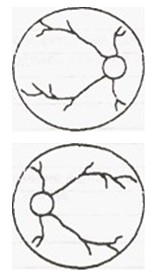 _____________________________________________________________________


      Диагнозы
      ДИАГНОЗ _____________________________________________________________
      ҰСЫНЫСТАР:
      РЕКОМЕНДАЦИИ: _______________________________________________________
      _____________________________________________________________________
      _____________________________________________________________________
      _____________________________________________________________________
      №025/е.н.9 беті            
      стр. 9 ф.025/у            
                       АМБУЛАТОРИЯЛЫҚ ПАЦИЕНТІНІҢ МЕДИЦИНАЛЫҚ КАРТАСЫНЫҢ
                               ЖАСӨСПІРІМНІҢ ЖАПСЫРМА ПАРАҒЫ
                       ВКЛАДНОЙ ЛИСТ НА ПОДРОСТКА К МЕДИЦИНСКОЙ КАРТЕ
                                АМБУЛАТОРНОГО ПАЦИЕНТА
                   Дата заполнения карты ______________20__года 
      № или код  
      Туған күні (Дата рождения)
      _____________________________________________________________________
                               күні, айы, жылы (число, месяц, год)
      (астың сызыңыз)
      (подчеркнуть)
      Тегі, аты, әкесінің аты (Фамилия, имя, отчество)
      _____________________________________________________________________
                     Жасөспірімнің мекенжайы (Адрес подростка)
      _____________________________________________________________________
                        Кәсіпорынның (оқу орнының) аты
                      (Названия предприятия (учебного заведения))
      _____________________________________________________________________
                    Кәсіпорынға (оқу орнына) түскен уақыты
                  (Время поступления на предприятие (в учебное заведение))
      _____________________________________________________________________
                                  Кәсібі (Профессия)
      _____________________________________________________________________
                          Ауырған аурулары (Перенесенные заболевания)
      _____________________________________________________________________
      _____________________________________________________________________
      _____________________________________________________________________
      Ата-анасының аурулары (туберкулез, алкоголизм, психикалық сырқаттар)
      (Болезни родителей (туберкулез, алкоголизм, психические заболевания))
      _____________________________________________________________________
      _____________________________________________________________________
      _____________________________________________________________________
      _____________________________________________________________________
      Өз отбасында, жатақханада тұрады (Живет в семье, общежитии)
      _____________________________________________________________________
      _________________________________________ тамақтануы (питание)
      _____________________________________________________________________
      _____________________________________________________________________
      Жұмыс күнінің (Продолжительность рабочего дня) ______________________
      кезектің
      (смены) ұзақтығы
      _____________________________________________________________________
      Дене шынықтыру мен спортпен шұғылдануы (ұдайы, кездейсоқ) (Занятия
      физкультурой и спортом (систематические, случайные))
      _____________________________________________________________________
      _____________________________________________________________________
      _____________________________________________________________________
      _____________________________________________________________________
      _____________________________________________________________________
      № 025/е.н.10 беті            
      стр. 10 ф.025/у            
                                        МЕДИЦИНАЛЫҚ ТЕКСЕРУ ДЕРЕКТЕРІ
                                        ДАННЫЕ МЕДИЦИНСКИХ ОБСЛЕДОВАНИЙ
      № 025/е.н.11 беті            
      стр. 11 ф.025/у            
      № 025/е.н.12 беті            
      стр. 12 ф.025/у            
      № 025/е.н.13 беті            
      стр. 13 ф.025/у            
      №025/е.н.14 беті            
      стр. 14 ф.025/у            
                                     САУЫҚТЫРУ ШАРАЛАРЫ
                                 ОЗДОРОВИТЕЛЬНЫЕ МЕРОПРИЯТИЯ
                     (санаторийге, демалыс үйiне жіберу, емдәм тағамдарын
                       берiлуi, басқа жұмысқа ауыстырылуы және сауықтыру
                               іс-шараларының басқа түрлерi)
                      (направление в санатории, дома отдыха, представление
                        диетпитания, перевод на другую работу и прочие виды
                                  оздоровительных мероприятий)
      Форма             
                            ӘСКЕРГЕ ШАҚЫРҒАНҒА ДЕЙІНГІЛЕРДІҢ ЖЕКЕ
                     ТІЗІМІ _____________ жылы туғандар, жолдануы
                           ИМЕННОЙ СПИСОК ДОПРИЗЫВНИКОВ
                    ___________________ годов рождения, направляемых 
                          тексерілуге, жүйелі түрде емдеуге,
                              диспансерлік қадағалауға
                           (на обследование, для систематического
                              лечения, на диспансерное наблюдение)
                   _______________________________________________________
                            ұйымның атауы (наименование организации)
      Код КАТО ______________ Облыс (өлке) (Область(край)) _________________
      елді мекен (населенный пункт) ______________ аудан (район) ____________
      054/е н. артқы беті           
      Оборот ф. № 054 /у            
      20 ____ жылғы(года) "______" ________________
      Аудандық әскери комиссар
      (Районный военный комиссар) ___________________________________________
      Ескерту: есеп нысанын жүйелін түрде емделуге келмегендер үшін де қолдануға болады, ол кезде "жолданушылар" сөзін "келмегендер" сөзімен, "аудандық әскери комиссар" сөздері "бас дәрігер" сөздерімен ауыстырылады
      Примечание: учетная форма может быть использована и для списка не явившихся для систематического лечения путем замены слова “направляемых” на “не явившихся” и в этих случаях слова “районный военный комиссар” заменяется словами “главный врач”
      Форма             
                              САНАТОРИЙЛІК - КУРОРТТЫҚ КАРТА
                                САНАТОРНО - КУРОРТНАЯ КАРТА
                               № ___________________________
                          20____ жылғы (года)___________________ 
                __________________________________________________________
            Санаторийлік немесе амбулаториялық-курстық емделуге жолдау
      қағазын көрсеткенде беріледі. Бұл картасыз жолдау қағазы күшіне
      енбейді (Выдается при предъявлении путевки на санаторное или
      амбулаторно-курсовое лечение. Без настоящей карты путевка
      недействительна)
      Карта берген емдеу ұйымының мекенжайы (Адрес и телефон лечебной организации, выдавшей карту):
            Код КАТО ____________________________________________________
            Облыс (Область) _____________________________________________
            Аудан (район) _______________________________________________
            Қала (город) ________________________________________________
            Көше (улица) ________________________________________________
            Емдуші дәрігердің тегі, аты, әкесінің аты
            (Фамилия, имя, отчество лечащего врача) _____________________
      ___________________________________________________________________
      1. Науқастың ТАӘ (ФИО больного (полностью)) _______________________
      ___________________________________________________________________
      Жынысы: ер, әйел (астын сызыңыз), туған жылы
      (Пол: муж., жен., (подчеркнуть)), дата рождения) __________________
      Үйінің мекенжайы мен телефоны (Домашний адрес и телефон) __________
      ___________________________________________________________________
      2. Оқу (жұмыс) орны (Место учебы (работы)) ________________________
      ___________________________________________________________________
      3. Лауазымы (Занимаемая должность) ________________________________
      БАЛАЛАР БЛОГІ (0-17 жасты қоса алғанда)            
      ДЕТСКИЙ БЛОК (0-17 лет включительно)            
      Ата-анасының жұмыс орны мен телефоны
      (Место работы родителей и телефон) ________________________________
      ___________________________________________________________________
      1. Анамнез: туғандағы салмағы, даму ерекшеліктері,
      қандай аурулармен ауырды (неше жасында)
      (Анамнез: вес при рождении, особенности развития,
      перенесенные заболевания (в каком возрасте))
      ____________________________________________________________________
      ____________________________________________________________________
      ____________________________________________________________________
      ____________________________________________________________________
      2. Тұқым қуалаушылығы (Наследственность) ___________________________
      ____________________________________________________________________
      3. Профилактикалық екпелері (уақытын көрсетіңіз)
      (Профилактические прививки (указать даты)) _________________________
      ____________________________________________________________________
      4. Осы ауруының анамнезі: неше жасынан ауырады, ерекшеліктері мен
      ағымының сипаттамасы, асқыну жиіліктері, соңғы асқынуы, жүргізілген
      емдеу шаралары (оның ішінде қайталануға қарсы),
      санаториялық-курорттық емдеу жүргізілді ме, қанша рет, қайда және
      қашан. (Анамнез настоящего заболевания: с какого возраста болен,
      особенности и характер течения, частота обострений, дата последнего
      обострения, проводимое лечение (в т.ч. противорецидивное) указать
      пользовался ли санаторно-курортным лечением, сколько раз, где и
      когда) _____________________________________________________________
      ____________________________________________________________________
      ____________________________________________________________________
      ____________________________________________________________________
      5. Қазіргі уақыттағы шағымдар
      (Жалобы в настоящее время) _________________________________________
      6. Объективті қарау деректері
      (Данные объективного осмотра) ______________________________________
      ____________________________________________________________________
      ____________________________________________________________________
      7. Зертханалық, рентгенологиялық және басқа зерттеулер деректері
      (күні)
      (Данные лабораторного, рентгенологического и др. исследований (даты))
      ____________________________________________________________________
      ____________________________________________________________________
      ____________________________________________________________________
      Негізгі диагнозы (Диагноз основной) ________________________________
      ____________________________________________________________________
      Қосалқы сырқаттары (Сопутствующие заболевания) _____________________
      ____________________________________________________________________
      Санаторийлік іріктеу комиссияның қорытындысы
      (Заключение санаторно-отборочной комиссии)
      Негізгі диагнозы (Диагноз основной) ________________________________
      ____________________________________________________________________
      Қосалқы сырқаттары (Сопутствующие заболевания) _____________________
      ____________________________________________________________________
      ____________________________________________________________________
      Ұсынылған санаторийлік-курорттық емделу
      (Рекомендуемое санаторно-курортное лечение) ________________________
      ____________________________________________________________________
      ____________________________________________________________________
      Бұл карта барлық бағандары айқын толтырылып, қойылған қолдар анық,
      мөрі басылған жағдайда ғана күшіне енеді. Карта 2 ай мерзімі ішінде
      күшінде (Данная карта заполняется при условии четкого заполнения всех
      граф, разборчивых подписей, наличия печатей. Срок действия карты 2
      месяца.)
      Нысанының міндетті қосалқы парағы (Обязательное приложение к форме)
      Баланың мекенжайындағы аудандық емханаға қайтарылуы тиіс
      (Подлежит возврату в районную поликлинику по месту жительства ребенка)
      Баланың тегі, аты (Фамилия, имя ребенка) ___________________________
      ____________________________________________________________________
      Санаторийде болды (Находился в санатории) __________________________
      ____________________________________________________________________
      (с) _______________бастап, (по) ______________________дейін
      Санаторий диагнозы (Диагноз санатория): ____________________________
      ____________________________________________________________________
      ____________________________________________________________________
      Қосалқы сырқаттары (Сопутствующие заболевания) _____________________
      ____________________________________________________________________
      ____________________________________________________________________
      ____________________________________________________________________
      Жүргізілген ем (емдеу түрлері, процедуралар саны)
      (Проведенное лечение (виды лечения, количество процедур))
      ____________________________________________________________________
      ____________________________________________________________________
      ____________________________________________________________________
      ____________________________________________________________________
      Емдеу тиімділігі (антропометрикалық, гематологиялық көрсеткіштер,
      функциялық сынамалар динамикасы, соматикалық статусының өзгеруі және
      т.б., емдеу нәтижелерінің жалпы бағасы)
      Эффективность (динамика антропометрических, гематологических
      показателей, функциональных проб, изменения в соматическом статусе и
      др., общая оценка результатов лечения)) ____________________________
      ____________________________________________________________________
      ____________________________________________________________________
      ____________________________________________________________________
      ____________________________________________________________________
      Былайғы емделуi туралы ұсыныстар
      (Рекомендации по дальнейшему лечению) ______________________________
      ____________________________________________________________________
      ____________________________________________________________________
      ____________________________________________________________________
      Инфекциялық аурулармен түйісуі
      (Контакты с инфекционными заболеваниями) ___________________________
      ____________________________________________________________________
      ____________________________________________________________________
      Бастан өткерген интеркурентті аурулары, негізгі және қосалқы
      сырқаттарының асқынуы 
      (Перенесенные интеркуррентные заболевания, обострение основного и
      сопутствующих заболеваний) _________________________________________
      ____________________________________________________________________
      ____________________________________________________________________
      ____________________________________________________________________
                             Ординатордың қолы
                            (Подпись ординатора) ________________________
                             Бас дәрігердің қолы
                            (Подпись главного врача) ____________________
                             Күні (Дата)  _______________________________
      ЕРСЕСЕКТЕРДІҢ БЛОГІ (18 жас және жасы үлкен)       
      БЛОК ДЛЯ ВЗРОСЛЫХ (18 лет и старше)       
      1. Шағымы, қашаннан бері сырқат, анамнез деректері, бұның алдындағы
      емделуі, оның ішінде санаторийлік-курорттық (Жалобы, давность
      заболевания, данные анамнеза, предшествующее лечение, в том числе
      санаторно-курортное) 
      ____________________________________________________________________
      ____________________________________________________________________
      ____________________________________________________________________
      ____________________________________________________________________
      ____________________________________________________________________
      2. Клиникалық, зертханалық, рентгенологиялық және басқа
      зерттеулердің қысқаша деректері (күндері)
      (Краткие данные клинического, лабораторного, рентгенологического и
      других исследований (даты)) ________________________________________
      ____________________________________________________________________
      ____________________________________________________________________
      ____________________________________________________________________
      ____________________________________________________________________
      ____________________________________________________________________
      ____________________________________________________________________
      ____________________________________________________________________
      3. Диагноз: а) негізгі (основной) __________________________________
      ____________________________________________________________________
      ____________________________________________________________________
      б) қосалқы сырқаттары (сопутствующие заболевания) __________________
      ____________________________________________________________________
      ____________________________________________________________________
                            ҚОРЫТЫНДЫ (ЗАКЛЮЧЕНИЕ):
      Курорттық емдеу (Курортное лечение) __________________________
      ____________________________________________________________________
                           ұсынылған курорттарды көрсетіңіз
                           (указать рекомендуемые курорты)
      ____________________________________________________________________
            а) санаторийде (в санатории) _________________________________
      ___________________________________________________________________
                           бейінін көрсетіңіз (указать профиль)
      _____________________________________________________________________
            б) амбулаториялық – курстық (амбулаторно-курсовое)
      Жергілікті санаторийде емделу ұсынылады (курорттан тыс)
      (Рекомендуется лечение в местном санатории (вне курорта))
      _____________________________________________________________________
                           санаторий бейінін көрсетіңіз
                           (указать профиль санатория)
      Жыл мезгілі (Время года) ____________________________________________
      Форма              Денсаулық сақтау ұйымдарының бастапқы
(есепке алу) медициналық құжаттамаларының
нысандарының тізбесі және
оларды сақтау мерзімдері
Перечень форм первичной (учетной)
медицинской документации организаций
здравоохранения и сроки их хранения 1. СТАЦИОНАРЛАРДА ҚОЛДАНЫЛАТЫН МЕДИЦИНАЛЫҚ ЕСЕПКЕ                                 АЛУ ҚҰЖАТТАМАСЫ                        МЕДИЦИНСКАЯ УЧЕТНАЯ ДОКУМЕНТАЦИЯ,                              ИСПОЛЬЗУЕМАЯ В СТАЦИОНАР  2. СТАЦИОНАРЛАРДА ЖӘНЕ АМБУЛАТОРИЯЛЫҚ – ЕМХАНАЛЫҚ             ҰЙЫМДАРДА ҚОЛДАНЫЛАТЫН МЕДИЦИНАЛЫҚ ЕСЕПКЕ АЛУ ҚҮЖАТТАМАСЫ               МЕДИЦИНСКАЯ УЧЕТНАЯ ДОКУМЕНТАЦИЯ, ИСПОЛЬЗУЕМАЯ В               СТАЦИОНАРАХ И АМБУЛАТОРНО-ПОЛИКЛИНИЧЕСКИХ ОРГАНИЗАЦИЯХ   3. АМБУЛАТОРИЯЛЫҚ- ЕМХАНАЛЫҚ ҰЙЫМДАРДА ҚОЛДАНАЛАТЫН                            МЕДИЦИНАЛЫҚ ЕСЕПКЕ АЛУ ҚҰЖАТТАМАСЫ                    МЕДИЦИНСКАЯ УЧЕТНАЯ ДОКУМЕНТАЦИЯ, ИСПОЛЬЗУЕМАЯ В                         АМБУЛАТОРНО- ПОЛИКЛИНИЧЕСКИХ ОРГАНИЗАЦИЯХ  4. БАСҚА ТҮРДЕГІ МЕДИЦИНАЛЫҚ ҰЙЫМДАРДЫ ЕСЕПКЕ                                     АЛУ КҰЖАТТАМАСЫ                          МЕДИЦИНСКАЯ УЧЕТНАЯ ДОКУМЕНТАЦИЯ ДРУГИХ                              ТИПОВ МЕДИЦИНСКИХ ОРГАНИЗАЦИЙ                      5. СОТ-МЕДИЦИНАЛЫҚ САРАПТАМА ҰЙЫМДАРЫНЫҢ                         МЕДИЦИНАЛЫҚ ЕСЕПКЕ АЛУ ҚҰЖАТТАМАСЫ                      МЕДИЦИНСКАЯ УЧЕТНАЯ ДОКУМЕНТАЦИЯ ОРГАНИЗАЦИИ                         СУДЕБНО-МЕДИЦИНСКОЙ ЭКСПЕРТИЗЫ                          6. МЕДИЦИНА ҰЙЫМДАРЫНЫҢ ҚҰРАМЫНДАҒЫ                    ЗЕРТХАНАЛАРДЫҢ МЕДИЦИНАЛЫҚ ЕСЕПКЕ АЛУ ҚҰЖАТТАМАСЫ                      МЕДИЦИНСКАЯ УЧЕТНАЯ ДОКУМЕНТАЦИЯ ЛАБОРАТОРИЙ В                            СОСТАВЕ МЕДИЦИНСКИХ ОРГАНИЗАЦИЙ  7. ҚАН ҚЫЗМЕТІ ҰЙЫМДАРЫНЫҢ МЕДИЦИНАЛЫҚ ЕСЕПКЕ                                  АЛУ ҚҰЖАТТАМАСЫ                    МЕДИЦИНСКАЯ УЧЕТНАЯ ДОКУМЕНТАЦИЯ ОРГАНИЗАЦИИ                                   СЛУЖБЫ КРОВИ
      *қуа- қажеттілік уақыты аяқталғанан
      (дмн - до минования надобности)
					© 2012. РГП на ПХВ «Институт законодательства и правовой информации Республики Казахстан» Министерства юстиции Республики Казахстан
				
Министр здравоохранения
Республики Казахстан
С. КаирбековаПриложение 1
к приказу Министра здравоохранения
Республики Казахстан
от 6 марта 2013 года № 127
Приложение 1
к приказу и.о. Министра здравоохранения
Республики Казахстан
от 23 ноября 2010 года № 907
А4 форматы
Формат А4
КҰЖЖ бойынша ұйым коды ______
БСН бойынша ұйым коды _______ 
Код организации по ОКПО ________ 
Код организации по БИН _________
Қазақстан Республикасы
Денсаулық сақтау министрлігі
Министерство здравоохранения
Республики Казахстан 
Қазақстан Республикасы 
Денсаулық сақтау министрінің м.а. 2010
жылғы "23" қарашадағы № 907 бұйрығымен
бекітілген № 007/е нысанды медициналық
құжаттама
Ұйымның атауы
Наименование организации
Медицинская документация
Форма № 007/ у утверждена приказом и.о.
Министра здравоохранения 
Республики Казахстан от "23" ноября 2010 года № 907 
Код
организации
Iс
жүзiнде
жазылған
төсектер,
жөндеуге
жиналған
төсектердi
қосқанда
Фактически
развернуто
коек,
включая
койки
свернутые
на
ремонт
олардың
iшiнде
жөндеуге
жиналған
төсектер
в том
числе
коек,
свернутых
на ремонт
Өткен
тәулiктердегi
науқастар
қозғалысы
Движение
больных
за истекшие
сутки
Өткен
тәулiктердегi
науқастар
қозғалысы
Движение
больных
за истекшие
сутки
Өткен
тәулiктердегi
науқастар
қозғалысы
Движение
больных
за истекшие
сутки
Өткен
тәулiктердегi
науқастар
қозғалысы
Движение
больных
за истекшие
сутки
Өткен
тәулiктердегi
науқастар
қозғалысы
Движение
больных
за истекшие
сутки
Өткен
тәулiктердегi
науқастар
қозғалысы
Движение
больных
за истекшие
сутки
Өткен
тәулiктердегi
науқастар
қозғалысы
Движение
больных
за истекшие
сутки
Өткен
тәулiктердегi
науқастар
қозғалысы
Движение
больных
за истекшие
сутки
Өткен
тәулiктердегi
науқастар
қозғалысы
Движение
больных
за истекшие
сутки
Өткен
тәулiктердегi
науқастар
қозғалысы
Движение
больных
за истекшие
сутки
Өткен
тәулiктердегi
науқастар
қозғалысы
Движение
больных
за истекшие
сутки
Өткен
тәулiктердегi
науқастар
қозғалысы
Движение
больных
за истекшие
сутки
Осы
күннiң
басында
На
начало
текущего
дня
Осы
күннiң
басында
На
начало
текущего
дня
Осы
күннiң
басында
На
начало
текущего
дня
Код
организации
Iс
жүзiнде
жазылған
төсектер,
жөндеуге
жиналған
төсектердi
қосқанда
Фактически
развернуто
коек,
включая
койки
свернутые
на
ремонт
олардың
iшiнде
жөндеуге
жиналған
төсектер
в том
числе
коек,
свернутых
на ремонт
Өткен
тәулiктер
басындағы
науқастар
саны
Состояло
больных
на
начало
истекших
суток
Түскен
науқастар
(аурухана
iшiнде
ауыстырылғандарсыз)
Поступило
больных
(без переведенных
внутри больницы)
Түскен
науқастар
(аурухана
iшiнде
ауыстырылғандарсыз)
Поступило
больных
(без переведенных
внутри больницы)
Түскен
науқастар
(аурухана
iшiнде
ауыстырылғандарсыз)
Поступило
больных
(без переведенных
внутри больницы)
Түскен
науқастар
(аурухана
iшiнде
ауыстырылғандарсыз)
Поступило
больных
(без переведенных
внутри больницы)
Аурухана
iшiнде
ауыстырылған
науқастар
Переведено
больных
внутри
больницы
Аурухана
iшiнде
ауыстырылған
науқастар
Переведено
больных
внутри
больницы
Шығарылған
науқастар
Выписано
больных
Шығарылған
науқастар
Выписано
больных
Шығарылған
науқастар
Выписано
больных
Шығарылған
науқастар
Выписано
больных
Науқастар
саны
Состоит
больных
Науқастар
саны
Состоит
больных
Код
организации
Iс
жүзiнде
жазылған
төсектер,
жөндеуге
жиналған
төсектердi
қосқанда
Фактически
развернуто
коек,
включая
койки
свернутые
на
ремонт
олардың
iшiнде
жөндеуге
жиналған
төсектер
в том
числе
коек,
свернутых
на ремонт
Өткен
тәулiктер
басындағы
науқастар
саны
Состояло
больных
на
начало
истекших
суток
олардың
iшiнде
из них
олардың
iшiнде
из них
олардың
iшiнде
из них
олардың
iшiнде
из них
басқа
бөлiмшелерден
из
других
отделений
басқа
бөлiмшелерге
в другие
отделения
Барлығы
Всего
олардың
iшiнде
басқа
стационарларға
ауыстырылғандар
в т.ч.
переведенных
в другие
стационары
оның
iшiндегi
ауыл
тұрғындары
в т.ч.
сельских
жителей
14 жас. дейiнгi
балаларды
қосқанда
детей в возр. до
14 лет включит.
Қайтыс болғандар
Умерло
Барлығы
Всего
олардың
iшiндегi
ауыл тұрғындары
в т.ч.
сельских
жителей
Ауру
балалардың
жанындағы
аналары
Состоит
матерей
при
больных
детях
Код
организации
Iс
жүзiнде
жазылған
төсектер,
жөндеуге
жиналған
төсектердi
қосқанда
Фактически
развернуто
коек,
включая
койки
свернутые
на
ремонт
олардың
iшiнде
жөндеуге
жиналған
төсектер
в том
числе
коек,
свернутых
на ремонт
Өткен
тәулiктер
басындағы
науқастар
саны
Состояло
больных
на
начало
истекших
суток
Барлығы
Всего
Ауыл
тұрғыдары
Сельских
жителей
14 жасқа
дейiнгi
балаларды
қосқанда
детей
в
возрасте
до
14 лет
включительно
15-17
жастағы
балаларды
қосқанда
Дети
15-17
лет
включительно
басқа
бөлiмшелерден
из
других
отделений
басқа
бөлiмшелерге
в другие
отделения
Барлығы
Всего
олардың
iшiнде
басқа
стационарларға
ауыстырылғандар
в т.ч.
переведенных
в другие
стационары
оның
iшiндегi
ауыл
тұрғындары
в т.ч.
сельских
жителей
14 жас. дейiнгi
балаларды
қосқанда
детей в возр. до
14 лет включит.
Қайтыс болғандар
Умерло
Барлығы
Всего
олардың
iшiндегi
ауыл тұрғындары
в т.ч.
сельских
жителей
Ауру
балалардың
жанындағы
аналары
Состоит
матерей
при
больных
детях
1
2
3
4
5
6
7
8
9
10
11
12
13
14
15
16
17
18
19
Барлығы
оның
iшiнде
төсектер
бойынша
Всего
в том числе
по койкам
Барлығы
оның
iшiнде
төсектер
бойынша
Всего
в том числе
по койкам
Барлығы
оның
iшiнде
төсектер
бойынша
Всего
в том числе
по койкам
Барлығы
оның
iшiнде
төсектер
бойынша
Всего
в том числе
по койкам
Түскен науқастардың тегi, аты, әкесiнiң аты
Фамилия, имя, отчество поступивших
Басқа стационарлардан ауыстырылғандардың тегi, аты, әкесінің аты.
Фамилия, имя, отчество переведенных из других стационаров
Осы аурухананың басқа бөлiмшелерінен ауыстырылғандардың тегi, аты, әкесінің аты
Фамилия, имя, отчество переведенных из других отделений данной больницы
Шығарылған-
дардың тегi, аты, әкесінің аты.
Фамилия, имя, отчество выписанных
Ауыстырылғандардың тегi, аты, әкесінің аты.
Фамилия, имя, отчество переведенных
Ауыстырылғандардың тегi, аты, әкесінің аты.
Фамилия, имя, отчество переведенных
Қайтыс болғандар-
дың тегi, аты, әкесінің аты.
Фамилия, имя, отчество, умерших
Ескерту
Примечание
Түскен науқастардың тегi, аты, әкесiнiң аты
Фамилия, имя, отчество поступивших
Басқа стационарлардан ауыстырылғандардың тегi, аты, әкесінің аты.
Фамилия, имя, отчество переведенных из других стационаров
Осы аурухананың басқа бөлiмшелерінен ауыстырылғандардың тегi, аты, әкесінің аты
Фамилия, имя, отчество переведенных из других отделений данной больницы
Шығарылған-
дардың тегi, аты, әкесінің аты.
Фамилия, имя, отчество выписанных
Осы аурухананың басқа бөлiмшелерiне
в другие отделения данной больницы
Басқа стационарларға
в другие стационары
Қайтыс болғандар-
дың тегi, аты, әкесінің аты.
Фамилия, имя, отчество, умерших
Ескерту
Примечание
1
2
3
4
5
6
7
8
Ағымдағы күннің басында бос төсектердің саны (1 күні)
Свободное количество коек на начало текущего дня (1 день)
Ағымдағы күннің басында бос төсектердің саны (1 күні)
Свободное количество коек на начало текущего дня (1 день)
Жақын арадағы бес күндегі бос төсек орындардың болжамды саны
Прогнозное количество свободных коек на ближайшие пять дней
Жақын арадағы бес күндегі бос төсек орындардың болжамды саны
Прогнозное количество свободных коек на ближайшие пять дней
Жақын арадағы бес күндегі бос төсек орындардың болжамды саны
Прогнозное количество свободных коек на ближайшие пять дней
Жақын арадағы бес күндегі бос төсек орындардың болжамды саны
Прогнозное количество свободных коек на ближайшие пять дней
Жақын арадағы бес күндегі бос төсек орындардың болжамды саны
Прогнозное количество свободных коек на ближайшие пять дней
Жақын арадағы бес күндегі бос төсек орындардың болжамды саны
Прогнозное количество свободных коек на ближайшие пять дней
Жақын арадағы бес күндегі бос төсек орындардың болжамды саны
Прогнозное количество свободных коек на ближайшие пять дней
Жақын арадағы бес күндегі бос төсек орындардың болжамды саны
Прогнозное количество свободных коек на ближайшие пять дней
Жақын арадағы бес күндегі бос төсек орындардың болжамды саны
Прогнозное количество свободных коек на ближайшие пять дней
Жақын арадағы бес күндегі бос төсек орындардың болжамды саны
Прогнозное количество свободных коек на ближайшие пять дней
Ағымдағы күннің басында бос төсектердің саны (1 күні)
Свободное количество коек на начало текущего дня (1 день)
Ағымдағы күннің басында бос төсектердің саны (1 күні)
Свободное количество коек на начало текущего дня (1 день)
2 күн
2 день
2 күн
2 день
3 күн
3 день
3 күн
3 день
4 күн
4 день
4 күн
4 день
5 күн
5 день
5 күн
5 день
6 күн
6 день
6 күн
6 день
барлығы
всего
Олардың ішінде әйелдердің
в т. ч., женских
барлығы
всего
Олардың ішінде әйелдердің
в т. ч., женских
барлығы
всего
Олардың ішінде әйелдердің
в т. ч., женских
барлығы
всего
Олардың ішінде әйелдердің
в т. ч., женских
барлығы
всего
Олардың ішінде әйелдердің
в т. ч., женских
барлығы
всего
Олардың ішінде әйелдердің
в т. ч., женских
20
21
22
23
24
25
26
27
28
29
30
31Приложение 2
к приказу Министра здравоохранения
Республики Казахстан
от 6 марта 2013 года № 127
Приложение 2
к приказу и.о. Министра здравоохранения
Республики Казахстан
от 23 ноября 2010 года № 907
А4 форматы
Формат А4
КҰЖЖ бойынша ұйым коды ______
БСН бойынша ұйым коды _______
Код организации по ОКПО ________
Код организации по БИН _________
Қазақстан
Республикасы 
Денсаулық сақтау
министрлігі
Министерство
здравоохранения
Республики
Казахстан
Қазақстан Республикасы Денсаулық сақтау министрінің міндетін атқарушының 2010 жылғы "23" қарашадағы № 907 бұйрығымен бекітілген № 038/е нысанды медициналық құжаттама
Ұйымның атауы
Наименование
организации
Медицинская документация
Форма № 038/ у
Утверждена приказом и.о. Министра здравоохранения
Республики Казахстан от "23" ноября 2010 года № 907
Р/с
№
№
п/п
Күні
Дата
Уақыт мөлшері
Количество времени
Іс-шараның түрi
Вид мероприятия
Тақырып
Тема
Тыңдаушыларды қамту
Охват слушателей
Тыңдаушылардың ТАӘ
ФИО слушателей
Тыңдаушылардың қолы
Подпись слушателей
1
2
3
4
5
6
7
8Приложение 3
к приказу Министра здравоохранения
Республики Казахстан
от 6 марта 2013 года № 127
Приложение 2
к приказу и.о. Министра здравоохранения
Республики Казахстан
от 23 ноября 2010 года № 907
КҰЖЖ бойынша ұйым коды ______
БСН бойынша ұйым коды _______
Код организации по ОКПО ________
Код организации по БИН _________
Қазақстан Республикасы Денсаулық сақтау министрлігі
Министерство здравоохранения Республики Казахстан 
Қазақстан Республикасы Денсаулық сақтау министрінің міндетін атқарушының 2010 жылғы "23" қарашадағы № 907 бұйрығымен бекітілген № 035-2/е нысанды медициналық құжаттама
Ұйымның атауы
Наименование организации
Медицинская документация Форма № 035-2/ у утверждена приказом и.о. Министра здравоохранения Республики Казахстан "23" ноября 2010 года № 907 ___
Мөрдің орны
Место печати
Анықтама берген дәрігердің Т.А.Ә/
Ф.И.О. врача, выдавшего справку ___________________________________________
Қолы/
Подпись 
__________Приложение 4
к приказу Министра здравоохранения
Республики Казахстан
от 6 марта 2013 года № 127
Приложение 2
к приказу и.о. Министра здравоохранения
Республики Казахстан
от 23 ноября 2010 года № 907
КҰЖЖ бойынша ұйым коды ______
БСН бойынша ұйым коды _______ 
Код организации по ОКПО ________ 
Код организации по БИН _________
Қазақстан Республикасы Денсаулық сақтау министрлігі
Министерство здравоохранения Республики Казахстан
Қазақстан Республикасы Денсаулық сақтау министрінің міндетін атқарушының 2010 жылғы "23" қарашадағы № 907 бұйрығымен бекітілген № 035-3/е нысанды медициналық құжаттама
Ұйымның атауы
Наименование организации
Медицинская документация Форма № 035-3/ у утверждена приказом и.о. Министра здравоохранения Республики Казахстан "23" ноября 2010 года № 907 ___
место для фотографииПриложение 5
к приказу Министра здравоохранения
Республики Казахстан
от 6 марта 2013 года № 127
Приложение 2
к приказу и.о. Министра здравоохранения
Республики Казахстан
от 23 ноября 2010 года № 907
КҰЖЖ бойынша ұйым коды ______
БСН бойынша ұйым коды _______ 
Код организации по ОКПО ________ 
Код организации по БИН _________
Қазақстан Республикасы Денсаулық сақтау министрлігі
Министерство здравоохранения Республики Казахстан 
Қазақстан Республикасы Денсаулық сақтау министрінің м.а. 2010 жылғы "23" қарашадағы № 907 бұйрығымен бекітілген № 088/е нысанды медициналық құжаттама
Ұйымның атауы
аименование организации
Медицинская документация Форма № 088/ у утверждена приказом и.о. Министра здравоохранения Республики Казахстан "23" ноября 2010 года № 907 ___
____    айының (с) __   _ дейін
               (по) (числа месяца)
Аурудың атауы
(Название болезни)
М.о
М.п
№ МСС бөлімінің бастығы _______________________
Начальник отдела МСЭ __________________________
(__________________)
(__________________)Приложение 6
к приказу Министра здравоохранения
Республики Казахстан
от 6 марта 2013 года № 127
Приложение 3
к приказу и.о. Министра здравоохранения
Республики Казахстан
от 23 ноября 2010 года № 907
А4 форматы
Формат А4
КҰЖЖ бойынша ұйым коды ______
БСН бойынша ұйым коды _______ 
Код организации по ОКПО ________ 
Код организации по БИН _________
Қазақстан Республикасы Денсаулық сақтау министрлігі
Министерство здравоохранения Республики Казахстан 
Қазақстан Республикасы Денсаулық сақтау министрінің м.а. 2010 жылғы "23" қарашадағы № 907 бұйрығымен бекітілген № 025/е нысанды медициналық құжаттама
Ұйымның атауы
Наименование организации
Медицинская документация Форма 025/у Утверждена приказом Министра здравоохранения Республики Казахстан "23" ноября 2010 года № 907
"Емхананы таңдаумен келісемін " Пациенттің қолы _____________
"С выбором поликлиники согласен" Подпись пациента _________________
Біреудің асырауындағы адам (иждивенец) __________________________________
Медициналық сақтандыру туралы деректер (Данные о медицинском страховании) Сақтандыру полисінің № (№ страхового полиса) ______________________________ Сақтандыру түрі: міндетті, ерікті (астын сызыңыз)
(Вид страхования: обязательное, добровольное*(подчеркнуть))
Есепке алынған күні
Дата взятия на учет
Қандай себеппен
По поводу
Есептен шығарылған күні
Дата снятия с учета
Шығарылу себебі
Причина снятия
Күні
Дата
Жаңа мекенжайы (жаңа жұмыс орны)
Новый адрес (новое место работы)
Қаралу мерзімі (күні, айы, жылы)
Дата (число, месяц, год) обращения)
Арнаулы мамандардың консультациясын есепке алуға арналған жыл сайынғы диспансерлеу парағы
Лист ежегодной диспансеризации для учета консультаций узких специалистов
Арнаулы мамандардың консультациясын есепке алуға арналған жыл сайынғы диспансерлеу парағы
Лист ежегодной диспансеризации для учета консультаций узких специалистов
Арнаулы мамандардың консультациясын есепке алуға арналған жыл сайынғы диспансерлеу парағы
Лист ежегодной диспансеризации для учета консультаций узких специалистов
Қаралу мерзімі (күні, айы, жылы)
Дата (число, месяц, год) обращения)
Қорытынды (анықталған) диагноздар
Заключительные (уточненные) диагнозы
Бірінші рет қойылған диагноздар (+ белгіленсін)
Впервые установленные диагнозы (отметить +)
Дәрігердің қолы (тегіңізді анық жазыңыз)
Подпись врача (фамилию писать разборчиво) 
1
2
3
4
Қаралу мерзімі (күні, айы, жылы)
Дата (число, месяц, год) обращения)
Қорытынды (анықталған) диагноздарды жазу парағы
Лист для записи заключительных (уточненных) диагнозов
Қорытынды (анықталған) диагноздарды жазу парағы
Лист для записи заключительных (уточненных) диагнозов
Қорытынды (анықталған) диагноздарды жазу парағы
Лист для записи заключительных (уточненных) диагнозов
Қаралу мерзімі (күні, айы, жылы)
Дата (число, месяц, год) обращения)
Қорытынды (анықталған) диагноздар
Заключительные (уточненные) диагнозы
Бірінші рет қойылған диагноздар (+ белгіленсін)
Впервые установленные диагнозы (отметить +)
Дәрігердің қолы (тегіңізді анық жазыңыз)
Подпись врача (фамилию писать разборчиво) 
1
2
3
4
Аллергиялық анамнез
Аллергический анамнез
Эпидемиологиялық анамнез
Эпидемологический анамнез
Жеке өзгешеліктері
Индивидуальные особенности
Қандай аурулармен ауырған
Перенесенные заболевания
1
2
3
4
5
Қаралған күні
Дата посещения
Амбулаторияда, үйінде (жазыңыз)
Амбулаторное, на дому (вписать)
Науқастың шағымы, объективті деректер, аурудың ағымы мен диагнозы, дәрігерлер мен кеңесшілердің қолы
Жалобы больного, объективные данные, течение и диагноз болезни, подписи врачей и консультантов
Тағайындалымдар мен еңбекке жарамсыздық парағы берілгені туралы белгілер
Назначения и отметки о выдаче листка нетрудоспособности
1
2
3
4
Қаралған күні
Дата посещения
Амбулаторияда, үйінде (жазыңыз)
Амбулаторное, на дому (вписать)
Науқастың шағымы, объективті деректер, аурудың ағымы, диагнозы, дәрігерлер мен консультанттардың қолы
Жалобы больного, объективные данные, течение и диагноз болезни, подписи врачей и консультантов
Тағайындалымдар мен еңбекке жарамсыздық парағы берілгені туралы белгілер
Назначения и отметки о выдаче листка нетрудоспособности
1
2
3
4
OD
OS
Көздің өткірлігі
Острота зрения
Сынуы
Рефракция
КІҚ
ВГД
Қосалқы аппарат
Придаточный аппарат
Алдыңғы кесіндісі 
Передний отрезок
Сыну ортасы
Преломляющие среды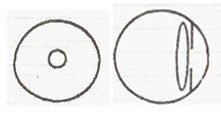 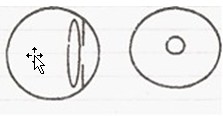 
Қосымша деректер
Дополнительные данные
Юноша - бозбала
Девущка - бойжеткен
Салмағы(Вес) ...........................
Бойы(Рост) ........... .................
Тұрғанда (стоя) ........................
Отырғанда (сидя) .......................
Кеуде-шеңберінің өлшемі (Окружность грудной клетки) ........................
дем алғанда (вдох) .....................
дем шығарғанда (выдох) .................
аралықта (пауза) .......................
Жыныстық дамуы (Половое развитие) ........................................
РА МА МЕ ...............................
Мүшелерінің кемшілігі Физические недостатки .............................
Суъективті шағымдары Субъективные жалобы ........................................
Терісі, тері асты клетчаткасы, жылбысқы қабықтары Кожа, подкожная клетчатка и слизистые
Сүйек-бұлшық ет жүйесі Костно-мышечная система
1-ші тексеру
1-е обследование
2-ші тексеру
2-е обследование
3-ші тексеру
3-е обследование
Салмағы(Вес) ...........................
Бойы(Рост) ........... .................
Тұрғанда (стоя) ........................
Отырғанда (сидя) .......................
Кеуде-шеңберінің өлшемі (Окружность грудной клетки) ........................
дем алғанда (вдох) .....................
дем шығарғанда (выдох) .................
аралықта (пауза) .......................
Жыныстық дамуы (Половое развитие) ........................................
РА МА МЕ ...............................
Мүшелерінің кемшілігі Физические недостатки .............................
Суъективті шағымдары Субъективные жалобы ........................................
Терісі, тері асты клетчаткасы, жылбысқы қабықтары Кожа, подкожная клетчатка и слизистые
Сүйек-бұлшық ет жүйесі Костно-мышечная система
Салмағы(Вес) ...........................
Бойы(Рост) ........... .................
Тұрғанда (стоя) ........................
Отырғанда (сидя) .......................
Кеуде-шеңберінің өлшемі (Окружность грудной клетки) ........................
дем алғанда (вдох) .....................
дем шығарғанда (выдох) .................
аралықта (пауза) .......................
Жыныстық дамуы (Половое развитие) ........................................
РА МА МЕ ...............................
Мүшелерінің кемшілігі Физические недостатки .............................
Суъективті шағымдары Субъективные жалобы ........................................
Терісі, тері асты клетчаткасы, жылбысқы қабықтары Кожа, подкожная клетчатка и слизистые
Сүйек-бұлшық ет жүйесі Костно-мышечная система
Салмағы(Вес) ...........................
Бойы(Рост) ........... .................
Тұрғанда (стоя) ........................
Отырғанда (сидя) .......................
Кеуде-шеңберінің өлшемі (Окружность грудной клетки) ........................
дем алғанда (вдох) .....................
дем шығарғанда (выдох) .................
аралықта (пауза) .......................
Жыныстық дамуы (Половое развитие) ........................................
РА МА МЕ ...............................
Мүшелерінің кемшілігі Физические недостатки .............................
Суъективті шағымдары Субъективные жалобы ........................................
Терісі, тері асты клетчаткасы, жылбысқы қабықтары Кожа, подкожная клетчатка и слизистые
Сүйек-бұлшық ет жүйесі Костно-мышечная система
Салмағы(Вес) ...........................
Бойы(Рост) ........... .................
Тұрғанда (стоя) ........................
Отырғанда (сидя) .......................
Кеуде-шеңберінің өлшемі (Окружность грудной клетки) ........................
дем алғанда (вдох) .....................
дем шығарғанда (выдох) .................
аралықта (пауза) .......................
Жыныстық дамуы (Половое развитие) ........................................
РА МА МЕ ...............................
Мүшелерінің кемшілігі Физические недостатки .............................
Суъективті шағымдары Субъективные жалобы ........................................
Терісі, тері асты клетчаткасы, жылбысқы қабықтары Кожа, подкожная клетчатка и слизистые
Сүйек-бұлшық ет жүйесі Костно-мышечная система
Салмағы(Вес) ...........................
Бойы(Рост) ........... .................
Тұрғанда (стоя) ........................
Отырғанда (сидя) .......................
Кеуде-шеңберінің өлшемі (Окружность грудной клетки) ........................
дем алғанда (вдох) .....................
дем шығарғанда (выдох) .................
аралықта (пауза) .......................
Жыныстық дамуы (Половое развитие) ........................................
РА МА МЕ ...............................
Мүшелерінің кемшілігі Физические недостатки .............................
Суъективті шағымдары Субъективные жалобы ........................................
Терісі, тері асты клетчаткасы, жылбысқы қабықтары Кожа, подкожная клетчатка и слизистые
Сүйек-бұлшық ет жүйесі Костно-мышечная система
Салмағы(Вес) ...........................
Бойы(Рост) ........... .................
Тұрғанда (стоя) ........................
Отырғанда (сидя) .......................
Кеуде-шеңберінің өлшемі (Окружность грудной клетки) ........................
дем алғанда (вдох) .....................
дем шығарғанда (выдох) .................
аралықта (пауза) .......................
Жыныстық дамуы (Половое развитие) ........................................
РА МА МЕ ...............................
Мүшелерінің кемшілігі Физические недостатки .............................
Суъективті шағымдары Субъективные жалобы ........................................
Терісі, тері асты клетчаткасы, жылбысқы қабықтары Кожа, подкожная клетчатка и слизистые
Сүйек-бұлшық ет жүйесі Костно-мышечная система
Салмағы(Вес) ...........................
Бойы(Рост) ........... .................
Тұрғанда (стоя) ........................
Отырғанда (сидя) .......................
Кеуде-шеңберінің өлшемі (Окружность грудной клетки) ........................
дем алғанда (вдох) .....................
дем шығарғанда (выдох) .................
аралықта (пауза) .......................
Жыныстық дамуы (Половое развитие) ........................................
РА МА МЕ ...............................
Мүшелерінің кемшілігі Физические недостатки .............................
Суъективті шағымдары Субъективные жалобы ........................................
Терісі, тері асты клетчаткасы, жылбысқы қабықтары Кожа, подкожная клетчатка и слизистые
Сүйек-бұлшық ет жүйесі Костно-мышечная система
Салмағы(Вес) ...........................
Бойы(Рост) ........... .................
Тұрғанда (стоя) ........................
Отырғанда (сидя) .......................
Кеуде-шеңберінің өлшемі (Окружность грудной клетки) ........................
дем алғанда (вдох) .....................
дем шығарғанда (выдох) .................
аралықта (пауза) .......................
Жыныстық дамуы (Половое развитие) ........................................
РА МА МЕ ...............................
Мүшелерінің кемшілігі Физические недостатки .............................
Суъективті шағымдары Субъективные жалобы ........................................
Терісі, тері асты клетчаткасы, жылбысқы қабықтары Кожа, подкожная клетчатка и слизистые
Сүйек-бұлшық ет жүйесі Костно-мышечная система
Салмағы(Вес) ...........................
Бойы(Рост) ........... .................
Тұрғанда (стоя) ........................
Отырғанда (сидя) .......................
Кеуде-шеңберінің өлшемі (Окружность грудной клетки) ........................
дем алғанда (вдох) .....................
дем шығарғанда (выдох) .................
аралықта (пауза) .......................
Жыныстық дамуы (Половое развитие) ........................................
РА МА МЕ ...............................
Мүшелерінің кемшілігі Физические недостатки .............................
Суъективті шағымдары Субъективные жалобы ........................................
Терісі, тері асты клетчаткасы, жылбысқы қабықтары Кожа, подкожная клетчатка и слизистые
Сүйек-бұлшық ет жүйесі Костно-мышечная система
Салмағы(Вес) ...........................
Бойы(Рост) ........... .................
Тұрғанда (стоя) ........................
Отырғанда (сидя) .......................
Кеуде-шеңберінің өлшемі (Окружность грудной клетки) ........................
дем алғанда (вдох) .....................
дем шығарғанда (выдох) .................
аралықта (пауза) .......................
Жыныстық дамуы (Половое развитие) ........................................
РА МА МЕ ...............................
Мүшелерінің кемшілігі Физические недостатки .............................
Суъективті шағымдары Субъективные жалобы ........................................
Терісі, тері асты клетчаткасы, жылбысқы қабықтары Кожа, подкожная клетчатка и слизистые
Сүйек-бұлшық ет жүйесі Костно-мышечная система
Салмағы(Вес) ...........................
Бойы(Рост) ........... .................
Тұрғанда (стоя) ........................
Отырғанда (сидя) .......................
Кеуде-шеңберінің өлшемі (Окружность грудной клетки) ........................
дем алғанда (вдох) .....................
дем шығарғанда (выдох) .................
аралықта (пауза) .......................
Жыныстық дамуы (Половое развитие) ........................................
РА МА МЕ ...............................
Мүшелерінің кемшілігі Физические недостатки .............................
Суъективті шағымдары Субъективные жалобы ........................................
Терісі, тері асты клетчаткасы, жылбысқы қабықтары Кожа, подкожная клетчатка и слизистые
Сүйек-бұлшық ет жүйесі Костно-мышечная система
Салмағы(Вес) ...........................
Бойы(Рост) ........... .................
Тұрғанда (стоя) ........................
Отырғанда (сидя) .......................
Кеуде-шеңберінің өлшемі (Окружность грудной клетки) ........................
дем алғанда (вдох) .....................
дем шығарғанда (выдох) .................
аралықта (пауза) .......................
Жыныстық дамуы (Половое развитие) ........................................
РА МА МЕ ...............................
Мүшелерінің кемшілігі Физические недостатки .............................
Суъективті шағымдары Субъективные жалобы ........................................
Терісі, тері асты клетчаткасы, жылбысқы қабықтары Кожа, подкожная клетчатка и слизистые
Сүйек-бұлшық ет жүйесі Костно-мышечная система
Салмағы(Вес) ...........................
Бойы(Рост) ........... .................
Тұрғанда (стоя) ........................
Отырғанда (сидя) .......................
Кеуде-шеңберінің өлшемі (Окружность грудной клетки) ........................
дем алғанда (вдох) .....................
дем шығарғанда (выдох) .................
аралықта (пауза) .......................
Жыныстық дамуы (Половое развитие) ........................................
РА МА МЕ ...............................
Мүшелерінің кемшілігі Физические недостатки .............................
Суъективті шағымдары Субъективные жалобы ........................................
Терісі, тері асты клетчаткасы, жылбысқы қабықтары Кожа, подкожная клетчатка и слизистые
Сүйек-бұлшық ет жүйесі Костно-мышечная система
Салмағы(Вес) ...........................
Бойы(Рост) ........... .................
Тұрғанда (стоя) ........................
Отырғанда (сидя) .......................
Кеуде-шеңберінің өлшемі (Окружность грудной клетки) ........................
дем алғанда (вдох) .....................
дем шығарғанда (выдох) .................
аралықта (пауза) .......................
Жыныстық дамуы (Половое развитие) ........................................
РА МА МЕ ...............................
Мүшелерінің кемшілігі Физические недостатки .............................
Суъективті шағымдары Субъективные жалобы ........................................
Терісі, тері асты клетчаткасы, жылбысқы қабықтары Кожа, подкожная клетчатка и слизистые
Сүйек-бұлшық ет жүйесі Костно-мышечная система
Салмағы(Вес) ...........................
Бойы(Рост) ........... .................
Тұрғанда (стоя) ........................
Отырғанда (сидя) .......................
Кеуде-шеңберінің өлшемі (Окружность грудной клетки) ........................
дем алғанда (вдох) .....................
дем шығарғанда (выдох) .................
аралықта (пауза) .......................
Жыныстық дамуы (Половое развитие) ........................................
РА МА МЕ ...............................
Мүшелерінің кемшілігі Физические недостатки .............................
Суъективті шағымдары Субъективные жалобы ........................................
Терісі, тері асты клетчаткасы, жылбысқы қабықтары Кожа, подкожная клетчатка и слизистые
Сүйек-бұлшық ет жүйесі Костно-мышечная система
Салмағы(Вес) ...........................
Бойы(Рост) ........... .................
Тұрғанда (стоя) ........................
Отырғанда (сидя) .......................
Кеуде-шеңберінің өлшемі (Окружность грудной клетки) ........................
дем алғанда (вдох) .....................
дем шығарғанда (выдох) .................
аралықта (пауза) .......................
Жыныстық дамуы (Половое развитие) ........................................
РА МА МЕ ...............................
Мүшелерінің кемшілігі Физические недостатки .............................
Суъективті шағымдары Субъективные жалобы ........................................
Терісі, тері асты клетчаткасы, жылбысқы қабықтары Кожа, подкожная клетчатка и слизистые
Сүйек-бұлшық ет жүйесі Костно-мышечная система
Салмағы(Вес) ...........................
Бойы(Рост) ........... .................
Тұрғанда (стоя) ........................
Отырғанда (сидя) .......................
Кеуде-шеңберінің өлшемі (Окружность грудной клетки) ........................
дем алғанда (вдох) .....................
дем шығарғанда (выдох) .................
аралықта (пауза) .......................
Жыныстық дамуы (Половое развитие) ........................................
РА МА МЕ ...............................
Мүшелерінің кемшілігі Физические недостатки .............................
Суъективті шағымдары Субъективные жалобы ........................................
Терісі, тері асты клетчаткасы, жылбысқы қабықтары Кожа, подкожная клетчатка и слизистые
Сүйек-бұлшық ет жүйесі Костно-мышечная система
Салмағы(Вес) ...........................
Бойы(Рост) ........... .................
Тұрғанда (стоя) ........................
Отырғанда (сидя) .......................
Кеуде-шеңберінің өлшемі (Окружность грудной клетки) ........................
дем алғанда (вдох) .....................
дем шығарғанда (выдох) .................
аралықта (пауза) .......................
Жыныстық дамуы (Половое развитие) ........................................
РА МА МЕ ...............................
Мүшелерінің кемшілігі Физические недостатки .............................
Суъективті шағымдары Субъективные жалобы ........................................
Терісі, тері асты клетчаткасы, жылбысқы қабықтары Кожа, подкожная клетчатка и слизистые
Сүйек-бұлшық ет жүйесі Костно-мышечная система
Салмағы(Вес) ...........................
Бойы(Рост) ........... .................
Тұрғанда (стоя) ........................
Отырғанда (сидя) .......................
Кеуде-шеңберінің өлшемі (Окружность грудной клетки) ........................
дем алғанда (вдох) .....................
дем шығарғанда (выдох) .................
аралықта (пауза) .......................
Жыныстық дамуы (Половое развитие) ........................................
РА МА МЕ ...............................
Мүшелерінің кемшілігі Физические недостатки .............................
Суъективті шағымдары Субъективные жалобы ........................................
Терісі, тері асты клетчаткасы, жылбысқы қабықтары Кожа, подкожная клетчатка и слизистые
Сүйек-бұлшық ет жүйесі Костно-мышечная система
Салмағы(Вес) ...........................
Бойы(Рост) ........... .................
Тұрғанда (стоя) ........................
Отырғанда (сидя) .......................
Кеуде-шеңберінің өлшемі (Окружность грудной клетки) ........................
дем алғанда (вдох) .....................
дем шығарғанда (выдох) .................
аралықта (пауза) .......................
Жыныстық дамуы (Половое развитие) ........................................
РА МА МЕ ...............................
Мүшелерінің кемшілігі Физические недостатки .............................
Суъективті шағымдары Субъективные жалобы ........................................
Терісі, тері асты клетчаткасы, жылбысқы қабықтары Кожа, подкожная клетчатка и слизистые
Сүйек-бұлшық ет жүйесі Костно-мышечная система
Салмағы(Вес) ...........................
Бойы(Рост) ........... .................
Тұрғанда (стоя) ........................
Отырғанда (сидя) .......................
Кеуде-шеңберінің өлшемі (Окружность грудной клетки) ........................
дем алғанда (вдох) .....................
дем шығарғанда (выдох) .................
аралықта (пауза) .......................
Жыныстық дамуы (Половое развитие) ........................................
РА МА МЕ ...............................
Мүшелерінің кемшілігі Физические недостатки .............................
Суъективті шағымдары Субъективные жалобы ........................................
Терісі, тері асты клетчаткасы, жылбысқы қабықтары Кожа, подкожная клетчатка и слизистые
Сүйек-бұлшық ет жүйесі Костно-мышечная система
Салмағы(Вес) ...........................
Бойы(Рост) ........... .................
Тұрғанда (стоя) ........................
Отырғанда (сидя) .......................
Кеуде-шеңберінің өлшемі (Окружность грудной клетки) ........................
дем алғанда (вдох) .....................
дем шығарғанда (выдох) .................
аралықта (пауза) .......................
Жыныстық дамуы (Половое развитие) ........................................
РА МА МЕ ...............................
Мүшелерінің кемшілігі Физические недостатки .............................
Суъективті шағымдары Субъективные жалобы ........................................
Терісі, тері асты клетчаткасы, жылбысқы қабықтары Кожа, подкожная клетчатка и слизистые
Сүйек-бұлшық ет жүйесі Костно-мышечная система
Салмағы(Вес) ...........................
Бойы(Рост) ........... .................
Тұрғанда (стоя) ........................
Отырғанда (сидя) .......................
Кеуде-шеңберінің өлшемі (Окружность грудной клетки) ........................
дем алғанда (вдох) .....................
дем шығарғанда (выдох) .................
аралықта (пауза) .......................
Жыныстық дамуы (Половое развитие) ........................................
РА МА МЕ ...............................
Мүшелерінің кемшілігі Физические недостатки .............................
Суъективті шағымдары Субъективные жалобы ........................................
Терісі, тері асты клетчаткасы, жылбысқы қабықтары Кожа, подкожная клетчатка и слизистые
Сүйек-бұлшық ет жүйесі Костно-мышечная система
Салмағы(Вес) ...........................
Бойы(Рост) ........... .................
Тұрғанда (стоя) ........................
Отырғанда (сидя) .......................
Кеуде-шеңберінің өлшемі (Окружность грудной клетки) ........................
дем алғанда (вдох) .....................
дем шығарғанда (выдох) .................
аралықта (пауза) .......................
Жыныстық дамуы (Половое развитие) ........................................
РА МА МЕ ...............................
Мүшелерінің кемшілігі Физические недостатки .............................
Суъективті шағымдары Субъективные жалобы ........................................
Терісі, тері асты клетчаткасы, жылбысқы қабықтары Кожа, подкожная клетчатка и слизистые
Сүйек-бұлшық ет жүйесі Костно-мышечная система
Салмағы(Вес) ...........................
Бойы(Рост) ........... .................
Тұрғанда (стоя) ........................
Отырғанда (сидя) .......................
Кеуде-шеңберінің өлшемі (Окружность грудной клетки) ........................
дем алғанда (вдох) .....................
дем шығарғанда (выдох) .................
аралықта (пауза) .......................
Жыныстық дамуы (Половое развитие) ........................................
РА МА МЕ ...............................
Мүшелерінің кемшілігі Физические недостатки .............................
Суъективті шағымдары Субъективные жалобы ........................................
Терісі, тері асты клетчаткасы, жылбысқы қабықтары Кожа, подкожная клетчатка и слизистые
Сүйек-бұлшық ет жүйесі Костно-мышечная система
1-ші тексеру
1-е обследование
2-ші тексеру
2-е обследование
3-ші тексеру
3-е обследование
Лимфа бездері
Лимфатические железы
Лимфа бездері
Лимфатические железы
Ауыз қуысы
Полость рта
Ауыз қуысы
Полость рта
Ас қорыту ағзалары
Органы пищеварения
Ас қорыту ағзалары
Органы пищеварения
Тыныс алу ағзалары
Органы дыхания
Тыныс алу ағзалары
Органы дыхания
Қан айналу ағзалары (қан қысымы)
Органы кровообращения  (кровяное давление)
Қан айналу ағзалары (қан қысымы)
Органы кровообращения  (кровяное давление)
1-ші тексеру
1-е обследование
2-ші тексеру
2-е обследование
3-ші тексеру
3-е обследование
Несеп-жыныс ағзалары
Мочеполовые органы
Несеп-жыныс ағзалары
Мочеполовые органы
Эндокриндік жүйе
Эндокринная система
Эндокриндік жүйе
Эндокринная система
Жүйке жүйесі
Нервная система
Жүйке жүйесі
Нервная система
Психика
Көру ағзалары
Органы зрения
Көру ағзалары
Органы зрения
Жоғарғы тыныс жолдары мен есту ағзалары
Верхние дыхательные пути и органы слуха
Жоғарғы тыныс жолдары мен есту ағзалары
Верхние дыхательные пути и органы слуха
1-ші тексеру
1-е обследование
2-ші тексеру
2-е обследование
3-ші тексеру
3-е обследование
Флюорография және рентгенологиялық зерттеу деректері
Данные флюорографии и рентгенологические исследования
Флюорография және рентгенологиялық зерттеу деректері
Данные флюорографии и рентгенологические исследования
Пирке реакциясы
Реакция Пирке
Пирке реакциясы
Реакция Пирке
Манту реакциясы
Реакция Манту
Манту реакциясы
Реакция Манту
Зертханалық зерттеулер
Лабораторные исследования
Зертханалық зерттеулер
Лабораторные исследования
Диагноз
Дене шынықтыру сабағына жіберілді (тобы)
Допущен к занятиям по физкультуре (группа)
Дене шынықтыру сабағына жіберілді (тобы)
Допущен к занятиям по физкультуре (группа)
Дәрігердің тағайындалымдары
Назначения врача
Дәрігердің тағайындалымдары
Назначения врача
Дәрігердің қолы
Подпись врача
Дәрігердің қолы
Подпись врача
Іс-шаралардың атауы
Название мероприятий
КҮНI ДАТА
КҮНI ДАТА
Іс-шаралардың атауы
Название мероприятий
тағайындаулар (назначения)
орындалуы
(выполнения)
1- тексерiлуi
(1-е обследование)
2- тексерiлуi
(2-е обследование)
3- тексерiлуi
(3-е обследование)Приложение 7
к приказу Министра здравоохранения
Республики Казахстан
от 06 марта 2013 года № 127
Приложение 3
к приказу и.о. Министра здравоохранения
Республики Казахстан
от 23 ноября 2010 года № 907
А4 форматы
Формат А4
КҰЖЖ бойынша ұйым коды ___________
БСН бойынша ұйым коды ____________
Код организации по ОКПО __________
Код организации по БИН ___________
Қазақстан Республикасы Денсаулық сақтау министрлігі Министерство здравоохранения Республики Казахстан
Қазақстан Республикасы Денсаулық сақтау министрінің м.а. 2010 жылғы "23" қарашадағы № 907 бұйрығымен бекітілген  № 054/е нысанды медициналық құжаттама
Ұйымның атауы
Наименование организации
Медицинская документация Форма № 054/ у Утверждена приказом и.о. Министра здравоохранения Республики Казахстан "23" ноября 2010 года № 907 
Р/с
№
№
п/п
Тегі, аты, әкесінің аты
Фамилия, имя, отчество
Туған күні
Дата рождения
Мекенжайы (толық)
Место жительства (подробный адрес)
Жұмыс (оқу) орны
Место работы (учебы)
Аурудың атауы
Название заболевания
Келу мерзімдері
Сроки явки
Келу мерзімдері
Сроки явки
Р/с
№
№
п/п
Тегі, аты, әкесінің аты
Фамилия, имя, отчество
Туған күні
Дата рождения
Мекенжайы (толық)
Место жительства (подробный адрес)
Жұмыс (оқу) орны
Место работы (учебы)
Аурудың атауы
Название заболевания
келуі тағайындалды (күні)
назначено явиться (дата)
келді (күні)
явился (дата)
1
2
3
4
5
6
7
8
Р/с
№
№
п/п
Тегі, аты, әкесінің аты
Фамилия, имя, отчество
Туған күні
Дата рождения
Мекенжайы (толық)
Место жительства (подробный адрес)
Жұмыс (оқу) орны
Место работы (учебы)
Аурудың атауы
Название заболевания
Келу мерзімдері
Сроки явки
Келу мерзімдері
Сроки явки
Р/с
№
№
п/п
Тегі, аты, әкесінің аты
Фамилия, имя, отчество
Туған күні
Дата рождения
Мекенжайы (толық)
Место жительства (подробный адрес)
Жұмыс (оқу) орны
Место работы (учебы)
Аурудың атауы
Название заболевания
келуі тағайындалды (күні)
назначено явиться (дата)
келді (күні)
явился (дата)
1
2
3
4
5
6
7
8Приложение 8
к приказу Министра здравоохранения
Республики Казахстан
от 06 марта 2013 года № 127
Приложение 3
к приказу и.о. Министра здравоохранения
Республики Казахстан
от 23 ноября 2010 года № 907
А4 форматы
Формат А4
КҰЖЖ бойынша ұйым коды _______________
БСН бойынша ұйым коды ________________
Код организации по ОКПО ______________
Код организации по БИН _______________
Қазақстан Республикасы Денсаулық сақтау министрлігі Министерство здравоохранения Республики Казахстан 
Қазақстан Республикасы Денсаулық сақтау министрінің м.а. 2010 жылғы "23" қарашадағы № 907 бұйрығымен бекітілген № 072/е нысанды медициналық құжаттама
Ұйымның атауы
Наименование организации
Медицинская документация Форма № 072/у утверждена приказом и.о. Министра здравоохранения Республики Казахстан "23" ноября 2010 года № 907
Мөр орны
Место печати
Емдеуші дәрігердің қолы
(Подпись лечащего врача) ___________________________
Бөлімше менгерушісінің қолы
(Подпись заведующей отделением) ____________________
Мөр орны
Место печати
Төраға (Председатель) _______________________________
Комиссия мүшелері (Члены комиссии) __________________
_____________________________________________________
_____________________________________________________
Күні (Дата) _________________________________________
                күні, айы, жылы (число, месяц, год)
М.О
М.П
Емдеуші дәрігер
(Лечащий врач) ____________________________________
Бөлімше меңгерушісі
(Заведующий отделением) ____________________________Приложение 9
к приказу Министра здравоохранения
Республики Казахстан
от 06 марта 2013 года № 127
Приложение 7-1
к приказу и.о. Министра здравоохранения
Республики Казахстан
от 23 ноября 2010 года № 907
№/
№
п/п
Нысанның атауы
Наименование формы
Нысан нөмірі
Номер формы
Формат
Құжат түрі
Вид документа
Сақталу мерзімі
Срок хранения
1
2
3
4
5
6
1
Науқастарды қабылдау және емдеуге жатқызудан бас тартуларды есепке алу журналы
(Журнал учета приема больных и отказов в госпитализации)
001/е
А4
Журнал, 96 бет
(страниц)
25 жыл (лет)
2
Туберкулезге шалдыққан науқастың медициналық картасы
(Медицинская карта больного туберкулезом)
ТБ 01/е
А4
Дәптер (Тетрадь), 30 бет (страниц)
5 жыл (лет)
3
Туберкулезге шалдыққан IV санаттағы науқастың медициналық картасы
(Медицинская карта больного туберкулезом категории IV)
ТБ 01/е – категория IV
А4
Дәптер (Тетрадь), 50 бет (страниц)
5 жыл (лет)
4
Туберкулезге шалдыққан науқастарды тіркеу журналы (облыс, қала, аудан)
(Журнал регистрации больных туберкулезом (область, город, район))
ТБ 03/е
А4
Журнал, 48 бет (страниц)
5 жыл (лет)
5
Туберкулезбен ауыратын науқасты ауыстыру жолдамасы
(Направление на перевод больного туберкулезом)
ТБ 09/е
А4
Бланк
3 жыл (года)
6
Туберкулезбен ауыратын IV санаттағы науқастарды тіркеу журналы
(Журнал регистрации больных туберкулезом категории IV)
ТБ 11/е
А4
Журнал, 48 бет (страниц)
5 жыл (лет)
7
Туберкулезге қарсы препараттарды (ТҚП) тіркеу журналы
(Журнал регистрации противотуберкулезных препаратов (ПТП)
ТБ 12/е
А4
Журнал, 48 бет (страниц)
5 жыл (лет)
8
Емдеуге алынатын науқастың ақпараттық келісімі
(Информированное согласие больного на лечение)
ТБ 14/е
А4
Бланк
3 жыл (года)
9
Туберкулезге қарсы препараттардың қозғалысы туралы стеллажды карта
(Стеллажная карта движения противотуберкулезных препаратов)
ТБ 19/е
А4
Бланк
3 жыл (года)
10
Жөнелтпе құжат
(Накладная)
ТБ 20/е
А4
Бланк
3 жыл (года)
11
Жүкті, босанатын және жаңа босанған әйелдерді қабылдауды есепке алу журналы
(Журнал учета приема беременных, рожениц и родильниц)
002/е
А4
Журнал, 96 бет (страниц)
50 жыл (лет)
12
Стационарлық науқастың медициналық картасы
(Медицинская карта стационарного больного)
003/е
А4
Дәптер (Тетрадь), 8 бет (страниц)
25 жыл (лет)
13
Жүктілікті үзудің медициналық картасы
(Медицинская карта прерывания беременности)
003-1/е
А4
Дәптер (Тетрадь), 8 бет (страниц)
5 жыл (лет)
14
Температура парағы
(Температурный лист)
004/е
А4
Бланк
25 жыл (лет)
15
Дәрігерлік тағайындаулар парағы
(Лист врачебных назначений)
004-1/е
А4
Бланк
25 жыл (лет)
16
Эритроцитқұрамды заттар трансфузиясының хаттамасы
(Протокол трансфузии эритроцитосодержащих средств)
005/е
А4
Бланк
25 жыл (лет)
17
Қан компоненттері, препараттары трансфузиясының хаттамасы
(Протокол трансфузий компонентов, препаратов крови)
005-1/е
А5
Бланк
25 жыл (лет)
18
Қанның, оның компоненттері мен препараттарының мен диагностикалық стандарттардың қабылдануы мен таратылуын тіркеу журналы
(Журнал регистрации поступления и выдачи крови, ее компонентов, препаратов, диагностических стандартов)
005-2/е
А4
Журнал, 48 бет (страниц)
5 жыл (лет)
19
Науқасының трансфузиялық парағы
(Трансфузионный лист больного)
005-3/е
А4
Бланк
1 жыл (год)
20
Медициналық ұйымдарда қанның компоненттері мен препараттарын есептен шығаруды және жоюды тіркеу журналы
(Журнал регистрации списания и утилизации компонентов и препаратов крови в медицинских организациях)
005-4/е
А4
Журнал, 48 бет (страниц)
5 жыл (лет)
21
Ретроплацентарлық қанды жинауды есепке алу журналы
(Журнал учета сбора ретроплацентарной крови)
006/е
А4
Журнал, 48 бет (страниц)
5 жыл (лет)
22
Науқастар мен стационар төсек қорының қозғалыстарын есепке алу парағы
(Листок учета движения больных и коечного фонда стационара)
007/е
А4
Бланк
1 жыл (год)
24
Стационардағы операциялық әрекеттерді жазу журналы
(Журнал записи оперативных вмешательств в стационаре)
008/е
А4
Журнал, 48 бет (страниц)
50 жыл (лет)
25
Инфузиялық-трансфузиялық заттарды құюды тіркеу журналы
(Журнал регистрации переливания инфузионно-трансфузионных сред)
009/е
А4
Журнал, 48 бет (страниц)
5 жыл (лет)
26
Қан және оның компоненттері реципиенттерін есепке алу журналы
(Журнал учета реципиентов крови и ее компонентов)
009-1/е
А4
Журнал, 48 стр.
5 жыл (лет)
27
Стационарда босануды жазу журналы
(Журнал записи родов в стационаре)
010/е
А4
Журнал, 48 стр.
25 жыл (лет)
28
Реанимация және жіті терапия бөлімшесіндегі (палатасындағы) тағайындаулар мен науқас жағдайының негізгі көрсеткіштерінің картасы
(Карта основных показателей состояния больного и назначений в отделении (палате) реанимации и интенсивной терапии)
011/е
А4
Дәптер (Тетрадь), 5 бет (страниц)
25 жыл (лет)
29
Науқасты операциядан кейін бақылау картасы
(Карта послеоперационного наблюдения пациента)
011-2/е
А4
Бланк
25 жыл (лет)
30
Анестезиологтың консультациясы
(Консультация анестезиолога)
011-3/е
А4
Бланк
25 жыл (лет)
31
Жаңа туған нәрестенің реанимация және жіті терапия бөліміндегі науқас жағдайының негізгі көрсеткіштері мен тағайындаулары
(Карта основных показателей состояния больного и назначений в отделении (палате) реанимации и интенсивной терапии новорожденных)
011-6/е
А4
Бланк
25 жыл (лет)
32
Жүрек-қан тамырларына операция жасаудағы операция кезеңінің картасы
(Карта операционного периода при проведении сердечно-сосудистых операций)
012/е
А4
Дәптер (Тетрадь), 4 бет (страниц)
25 жыл (лет)
33
Патологоанатомиялық зерттеу хаттамасы (картасы) № __
(Протокол (карта) патологоанатомического исследования № __)
013/е
А4
Дәптер (Тетрадь), 8 бет (страниц)
10 жыл (лет)
34
Патологиялық - гистологиялық зерттеуге жолдама
(Направление на патолого-гистологическое исследование)
014/е
А5
Бланк
1 жыл (год)
35
Мәйіттердің түсуі мен берілуін тіркеу журналы
(Журнал регистрации поступлений и выдачи трупов)
015/е
А4
Журнал, 48 бет (страниц)
5 жыл (лет)
36
Биологиялық өлімді констатациялау актісі
(Акт констатации биологической смерти)
017/е
А5
Бланк
25 жыл (лет)
37
Транспланттау үшін донор-мәйіттен ағзалар мен тіндерді алу актісі
(Акт об изъятии органов тканей у донора - трупа для трансплантации)
018/е
А5
Бланк
25 жыл (лет)
38
Ми өлімі негізінде өлімді констатациялау актісі
(Акт констатации смерти на основании смерти мозга)
019/е
А4
Бланк
25 жыл (лет)
39
Республикалық деңгейде жоғары мамандырылған консультациялық-дагностикалық көмек алуға жолдама
(Направление на получение высокоспециализированной консультативно-диагностической помощи на республиканском уровне)
021/е
А5
Бланк
5 жыл (лет)
40
Мәжбүрлеп емдеу үшін наркологиялық ұйымдағы (бөлімшедегі) оқиғаларды тіркеу журналы
(Журнал учета происшествий в наркологической организации для принудительного лечения (отделении)
022/е
А4
Журнал, 96 бет (страниц)
5 жыл (лет)
41
Мәжбүрлеп емдеу үшін наркологиялық ұйымның (бөлімшенің) изоляторында тұратын тұлғаларды есепке алу журналы
(Журнал учета лиц, содержащихся в изоляторе наркологической организации для принудительного лечения (отделении)
022-1
А4
Журнал, 96 бет (страниц)
5 жыл (лет)
42
Консервіленген сүйек кемігін есепке алу журналы
(Журнал учета консервированного костного мозга)
024/е
А4
Журнал, 96 бет (страниц)
25 жыл (лет)
43
Қатерлі ісікпен ауырған стационарлық науқастың медициналық картасынан көшірме
(Выписка из медицинской карты стационарного больного злокачественным новообразованием)
027-1/е
А4
Бланк
10 жыл (лет)
44
Науқаста асқынған түрдегі қатерлі ісік (IV клиникалық топ) анықталған жағдайға толтырылатын хаттама
(Протокол на случай выявления у больного запущенной формы злокачественного новообразования (клиническая группа IV))
027-2/е
А4
Бланк
5 жыл (лет)
45
Материалды цитологиялық зерттеуге жіберу
(Направление материала на цитологическое исследование)
027-3/е
А5
Бланк
5 жыл (лет)
47
Консервіленген донорлық бүйрек паспорты
(Паспорт консервированной донорской почки)
034/е
А5
Бланк
25 жыл (лет)
48
Бүйрек трансплантанты бар науқастың картасы
(Карта больного с почечным трансплантатом)
041/е
А5
Бланк
25 жыл (лет)
49
Адамды психикалық бұзылуы (ауруы) бар деп тану туралы комиссиялық куәландырудың № _____ медициналық қорытындысы
(Медицинское заключение №_____ по комиссионному освидетельствованию лица, в отношении которого решается вопрос о признании его больным с психическим расстройством (заболеванием)
056/е
А4
Бланк
25 жыл (лет)
50
Стационардан шыққан адамның картасы
(Карта выбывшего из стационара)
066/е
А4
Бланк
1 жыл (год)
51
Наркологиялық стационардан шыққан адамның статистикалық картасы
(Статистическая карта выбывшего из наркологического стационара)
066-1/е
А4
Бланк
50 жыл (лет)
52
Онкологиялық стационардан шыққан адамның картасы
(Карта выбывшего из онкологического стационара)
066-2/е
А4
Бланк
50 жыл (лет)
53
Психиатриялық стационардан шыққан адамның статистикалық картасы
(Статистическая карта выбывшего из психиатрического стационара ) 
066 -3/е
А4
Бланк
50 жыл (лет)
54
Емдеуді жалғастыратын науқастың статистикалық картасы
(Статистическая карта больного, продолжающего лечение)
066-п/е
А4
Бланк
1 жыл (год)
55
Стационардан шыққан адамның статистикалық картасы (жүкті, босанған әйелге және жаңа туған (өлі туған) нәрестеге)
(Статистическая карта выбывших из стационара (беременных, родильниц и новорожденных (мертворожденных))
066-5/е
А4
Бланк
1 жыл (год)
56
Босану тарихы
(История родов)
096/е
А4
Дәптер (Тетрадь), 8 бет (страниц)
25 жыл (лет)
57
Нәрестенің даму тарихы
(История развития новорожденного)
097/е
А4
Дәптер (Тетрадь), 8 бет (страниц)
25 жыл (лет)
58
Нәрестелер бөлiмшесiнiң (палатасының) журналы
Журнал отделения (палаты) новорожденных
102/е
А4
Журнал, 96 бет (страниц)
5 жыл (лет)
№
п/п
Нысанның атауы
Наименование формы
Нысан нөмірі
Номер формы
Формат
Құжат түрі
Вид документа
Сақталу мерзімі
Срок хранения
1
2
3
4
5
6
1
Күндізгі стационардағы (емханадағы, ауруханадағы) науқастарды есепке алу журналы
(Журнал учета больных дневного стационара (поликлиники, больницы)
001-1/е
А4
Журнал, 96 бет (страниц)
25 жыл (лет)
2
Консультацияға, диагностикалық жолдама
(Направление на консультацию, диагностическое исследование)
001-4/е
А4
Бланк
1 жыл (год)
3
Психикалық белсенді затты қолдану және мас болу күйі фактісін анықтау үшін медициналық куәландыруды тіркеу журналы
(Журнал регистрации медицинского освидетельствования для установления факта употребления психоактивного вещества и состояния опьянения)
022-2/е
А4
Журнал, 96 бет (страниц)
5 жыл (лет)
4
Амбулаториялық, стационарлық науқастың медициналық картасынан көшірме
(Выписка из медицинской карты амбулаторного, стационарного больного) 
027/е
А5
Бланк
3 жыл (лет)
5
Рентген зерттеулері кезінде дозалық жүктемелерді есептеудің қосымша парағы
(Вкладной лист учета дозовых нагрузок при рентгеновских исследованиях)
028/е
А6
Бланк
25 жыл (лет)
6
Емшараларды есепке алу журналы
(Журнал учета процедур)
029/е
А4
Журнал, 96 бет (страниц)
1 жыл (год)
7
Дәрігерлік-консультациялық комиссияның қорытындыларын жазу журналы
(Журнал для записи заключений врачебно-консультационной комиссии)
035/е
А4
Журнал, 96 бет (страниц)
3 жыл (года)
8
Дәрігерлік – консультациялық комиссиясының қорытындысы
(Заключение врачебно – консультационной комиссии)
035-1/е
А4
Бланк
3 жыл (года)
8-1
Анықтама
(Справка)
035-2/е
А4
Бланк
3 жыл (года)
8-2
ЕурАзЭҚ кіретін елдердегі еңбекші-мигранттың денсаулық жағдайы жөніндегі медициналық қорытынды
(Медицинское заключение о состоянии здоровья трудящегося-мигранта государства-члена ЕврАзЭС)
035-3/е
А4
Бланк
3 жыл (года)
9
Еңбекке жарамсыздық парақтарын тіркеу кітабы
(Книга регистрации листков нетрудоспособности)
036/е
А4
Кітап (Книга), 96 бет (страниц)
3 жыл (года)
10
СӨСҚ жөніндегі іс-шараларды есепке алу журналы
(Журнал учета мероприятий по ФЗОЖ)
038/ е
А4
Журнал, 96 бет (страниц)
1 жыл (год)
11
Рентген-диагностикалық бөлімшесінің, УДЗ және компьютерлік томография бөлмесінің жұмысын есепке алу күнделігі
(Дневник учета работы рентгенодиагностического отделения, кабинета УЗИ и компьютерной томографии)
039-5/е
А4
Журнал, 96 бет (страниц)
1 жыл (год)
12
Емхананың/әйелдер консультациясының орта медперсоналының жұмысын есепке алудың жиынтық ведомосы
(Сводная ведомость учета работы среднего медперсонала поликлиники/женской консультации)
039-6/е
А4
Журнал, 96 бет (страниц)
1 жыл (год)
13
Эндоскопиялық бөлімшенің (бөлмесінің) жұмысының есепке алу журналы
(Журнал учета работы эндоскопического отделения (кабинета)
039-7/е
А4
Журнал, 96 бет (страниц)
1 жыл (год)
18
Функциялық диагностика бөлімшесінің (бөлмесінің) жұмысын есепке алу журналы
(Журнал работы отделения (кабинета) функциональной диагностики)
039-8/е
А4
Журнал, 96 бет (страниц)
1 жыл (год)
19
Емдік дене шынықтыру бөлмесінде емделушінің картасы
(Карта лечащегося в кабинете лечебной физкультуры)
042/е
А5
Бланк
1 жыл (год)
20
Физиотерапия бөлімшесінде (бөлмесінде) емделуші науқастың картасы
(Карта больного, лечащегося в физиотерапевтическом отделении (кабинете)
044/е
А5
Бланк
5 жыл (лет)
21
Физиотерапиялық бөлімшенің (бөлменің) күнделігі
(Дневник физиотерапевтического отделения (кабинета)
046/е
A3
Бланк
1 жыл (год)
22
Инерефлексотерапия бөлмесінде емделуші науқастың процедураларын есептеу картасы
(Карта учета процедур больного, лечащегося в кабинете иглорефлексотерапии)
047/е
А5
Бланк
1 жыл (год)
22
Рентгенологиялық, ультрадыбыстық және компьютерлік-томографиялық зерттеулерді жазу журналы
(Журнал записи рентгенологических, ультразвуковых и компьютерно-томографических исследований)
050/е
А4
Журнал, 96 бет (страниц)
6 жыл (лет)
23
Инфекциялық ауру, тамақтан, кенеттен кәсіби улану, еекпеге әдеттегіден бөлек реакция болғаны туралы шұғыл хабарлама
(Экстренное извещение об инфекционном заболевании, пищевом, остром профессиональном отравлении, необычной реакции на прививку)
058/е
А5
Бланк
1 жыл (год)
24
Инфекциялық ауруларды тіркеу журналы
(Журнал учета инфекционных заболеваний)
060/е
А5
Журнал, 96 бет (страниц)
3 жыл (года)
25
Венерологиялық аурумен ауырған адамға ескерту
(Предупреждение лицу, заболевшему венерической болезнью)
065-2/е
А5
Бланк
1 жыл (год)
26
Денесіне электрокардиоширатқыш (ЭКШ) қойылған науқастың картасы
(Карта больного с имплантированным электрокардиостимулятором (ЭКС)
073/е
А6
Бланк
25 жыл (лет)
27
Амбулаториялық науқастарды тіркеу журналы
(Журнал регистрации амбулаторных больных)
074/е
А4
Журнал, 96 бет (страниц)
3 жыл (лет)
28
Мүгедектерді тіркеу жене медициналық оңалту журналы
(Журнал регистрации и реабилитации инвалидов)
088-1/е
А4
Журнал, 96 бет (страниц)
3 жыл (лет)
28-1
Медициналық-әлеуметтік сараптамаға жіберу
(Направление на медико-социальную экспертизу)
088/е
А4
Бланк 
1 жыл (года)
29
Өмірінде бipiнші peт белсенді туберкулез, көбінесе жыныстық жолмен жұғатын инфекция, трихофития, микроспория, фавус, қышыма, трахома, психикалық ауру диагнозы қойылған науқас туралы хабарлама
(Извещение о больном с впервые в жизни установленным диагнозом активного туберкулеза, инфекцией передающейся преимущественно половым путем, трихофитии, микроспории, фавуса, чесотки, трахомы, психического заболевания)
089/е
А5
Бланк
3 жыл (лет)
30
Обыр немесе басқа қатерлі icік диагнозы өмірінде бірінші рет қойылған науқас туралы мәлімдеме
(Извещение о больном с впервые в жизни установленным диагнозом рака или другого злокачественного новообразования)
090/е
А4
Бланк
3 жыл (лет)
31
ГБО сеанстарын есепке алу картасы
(Карта учета сеансов ГБО)
093/е
А4
Бланк
25 жыл (лет)
32
ГБО сеанстарын тipкey журналы
(Журнал регистрации сеансов ГБО)
093-1/е
А4
Журнал, 96 бет (страниц)
3 жыл (года)
33
Мас болу немесе мас болуымен байланысты әрекеттер, ішімдікті көп мөлшерде қолдану салдарынан уакытша еңбекке жарамсыздығы туралы анықтама
(Справка о временной нетрудоспособности при заболеваниях вследствие опьянения или действий, связанных с опьянением, а также вследствие злоупотребления алкоголем)
094/е
А5
Бланк
3 жыл (года)
34
Студенттің, колледж, кәсіби-техникалық училище оқушысының уақытша еңбекке жарамсыздығы туралы, мектепке, мектепке дейінгі балалар ұйымына барушы балалардың ауырғаны, карантинде болуы және басқа да келмеу себептері туралы анықтама
(Справка о временной нетрудоспособности студента, учащегося колледжа, профессионально-технического училища, о болезни, карантине и прочих причинах отсутствия ребенка, посещающего школу, детскую дошкольную организацию)
095/е
А4
Бланк
3 жыл (года)
35
Epікті медициналық сақтандыру бойынша медициналық қызметке ақы төлеу есебі
(Счет для оплаты медицинских услуг по добровольному медицинскому страхованию)
099/е
А4
Бланк
3 жыл (года)
36
Телемедициналық консультация өткізу туралы өтінім
(Заявка на проведение телемедицинской консультации)
099-1/е
А5
Бланк
3 жыл (года)
37
Телемедициналық консультацияға жіберілген пациенттердің есебін жүргізу журналы
(Журнал учета пациентов, направленных на телемедицинскую консультацию)
099-2/е
А4
Бланк
3 жыл (года)
38
Телемедицина орталығының телекоммуникация каналын пайдалану туралы тіркеу журналы
(Журнал учета использования канала телекоммуникаций телемедицинским центром)
099-3/е
А4
Бланк
3 жыл (года)
39
Телемедициналық консультация өткізу хаттамасы
(Протокол проведения телемедицинской консультации) 
099-5/е
А4
Бланк
3 жыл (года)
40
Сот-психиатриялық сараптаманың қорытындысы
(Заключение судебно-психиатрической экспертизы)
100/е
А4
Бланк
25 жыл (лет)
41
Сотталған адамды психиатриялық куәландыру қорытындысы
(Заключение психиатрического освидетельствования осужденного)
101/е
А5
Бланк
қуа (дмн)*
42
ИКСИ ЭКҰ шарасын өткізу хаттамасы
(Протокол проведения процедуры ЭКО ИКСИ)
103/е
А4
Бланк
қуа (дмн)*
43
Туу туралы медициналық куәлік
(Медицинское свидетельство о рождении)
103/е-12
А4
Бланк
5 жыл (лет)
44
Мәжбүрлеп емдеудегі тұлғаларды психиатриялық куәландырудың қорытындысы
(Заключение психиатрического освидетельствования лица, находящегося на принудительном лечении)
104/е
А4
Бланк
қуа (дмн)*
45
Стационарлық және амбулаториялық сот-психиатриялық сараптаманы тіркеу журналы
(Журнал регистрации стационарной и амбулаторной судебно-психиатрической экспертизы)
105/е
А4
Журнал, 96 бет (страниц)
3 жыл (года)
46
Сот-психиатриялық сараптама комиссиясының icтepi (қылмыстық және азаматтық) мен қорытындыларын қабылдауды, беруді тіркеу журналы
(Журнал регистрации приема, выдачи дел (уголовных и гражданских) и заключений судебно-психиатрических экспертных комиссий)
105-1/е
А4
Журнал, 96 бет (страниц)
3 жыл (года)
47
Қайтыс болуы туралы медициналық куәлік
(Медицинское свидетельство о смерти)
106/е-12
А4
Бланк
5 жыл (лет)
48
Перинаталдық өлім туралы медициналық куәлік
(Медицинское свидетельство о перинатальной смерти)
106-2/е-12
А4
Бланк
5 жыл (лет)
49
Жүкті және босанатын әйелдің алмасу картасы
(Обменная карта беременной и родильницы)
113/е
А4
Бланк
3 жыл (года)
50
ЭКҰ тағайындау парағы
(Лист назначения ЭКО)
125/е
А4
Бланк
1 жыл (год)
51
Тірі туған, өлі туған және 5 жасқа дейінгі қайтыс болған балаларды есепке алу картасы
(Карта учета родившегося живым, мертворожденного и умершего ребенка в возрасте до 5 лет)
2009/е
А4
Бланк
1 жыл (год)
52
Анна өлім-жітімін есепке алу картасы
(Карта учета материнской смертности)
2009-1/е
А4
Бланк
1 жыл (год)
Р/с
№
п/п
Нысанның атауы
Наименование формы
Нысан нөмірі
Номер формы
Формат
Құжат түрі
Вид документа
Сақталу мерзімі
Срок хранения
1
2
3
4
5
6
1
Үйдегі стационар науқастарын есепке алу журналы
(Журнал учета больных стационара на дому)
001-2/е
А4
Журнал, 96 бет (страниц)
25 жыл (лет)
2
Стационарға, күндізгі стационарға емдеуге жатқызуға жолдама
(Направление на госпитализацию в стационар, в дневной стационар)
001-3/е
А4
Бланк
1 жыл (год)
3
Консультацияға немесе диагностикалық зерттеуге жіберілген науқасты есепке алу журналы
(Журнал учета больных, направленных на консультацию или диагностическое исследование)
001-5/е
А4
Журнал, 96 бет (страниц)
25 жыл (лет)
4
Емдеуге жатқызуға жіберілген және емдеуге жатудан бас тартқан науқастарды есепке алу журналы
(Журнал учета больных, отправленных на госпитализацию и отказа в госпитализации)
001-6/е
А4
Журнал, 96 бет (страниц)
25 жыл (лет)
5
Күндізгі стационар (емхана, аурухана), үйдегі стационар науқасының картасы (Карта больного дневного стационара
(поликлиники, больницы), стационара на дому
003-2/е
А4
Бланк
25 жыл (лет)
6
Амбулаториялық пациенттің медициналық картасы
(Медицинская карта амбулаторного пациента)
025/е
А4
Дәптер (Тетрадь), 24 бет (страниц)
25 жыл (лет)
7
Диспансерлік есептегі амбулаторлық пациенттің медициналық картасына жапсырма парақ (сатылық эпикриз)
(Вкладной лист к медицинской карте амбулаторного пациента, находящегося на диспансерном учете (этапной эпикриз))
025-3/е
А5
Дәптер (Тетрадь), 4 бет (страницы)
5 жыл (лет)
8
Дәрігердің қабылдауына арналған талон
(Талон на прием к врачу)
025-4/е
А5
Бланк
1 ай (мес)
9
Амбулаториялық пациенттің картасы
(Карта амбулаторного пациента)
025-5/е
А5
Бланк
1 жыл (год)
10
Баланы профилактикалық медициналық тексерудің (скринингтің) статистикалық картасы
(Статистическая карта профилактического медицинского осмотра (скрининга) ребенка
025-7/е
А4
Бланк
1 жыл (год)
11
Профилактикалық медициналық тексеріп-қарау (скрининг) үшін амбулаториялық пациенттің картасы 
(Карта амбулаторного пациента для профилактического медицинского осмотра (скрининга)
025-8/е
А4
Бланк
1 жыл (год)
12
Амбулаториялық пациенттің статистикалық картасы (консультациялық-диагностикалық орталықтар (емханалар) үшін)
(Статистическая карта амбулаторного пациента (для консультативно-диагностических центров (поликлиник)
025-9/е
А4
Бланк
1 жыл (год)
13
Баланың медициналық картасы
(Медицинская карта ребенка)
026/е
А5
Дәптер (Тетрадь), 11 бет (страниц)
10 жыл (лет)
14
Баланың медициналық картасы балалар үйі үшін (қыз бала)
(Медицинская карта ребенка для детского дома (девочка))
026-1/е
А4
Дәптер (Тетрадь), 11 бет (страниц)
10 жыл (лет)
15
Баланың медициналық картасы балалар үйі үшін (ұл бала)
(Медицинская карта ребенка для детского дома (мальчик)
026-2/е
А4
Дәптер (Тетрадь), 11 бет (страниц)
10 жыл (лет)
16
Диспансерлік қадағалаудың бақылау картасы
(Контрольная карта диспансерного наблюдения)
030/е
А5
Бланк
5 жыл (лет)
17
"В" және "С" вирусты гепатиттерге тексерілгендер және ауыратын науқастарды жеке есепке алу картасы
(Карта индивидуального учета обследованных и больных вирусными гепатитами "В" и "С")
030-1/е
А4
Бланк
25 жыл (лет) 
18
Психикалық (есірткіден) бұзылысы бар адамды бақылау картасы
(Карта наблюдения за лицом с психическим (наркологическим) расстройством)
030-2/е
А5
Дәптер (Тетрадь), 8 бет (страниц)
5 жыл (лет) 
19
Диспансерлік бақылаудың тексеру картасы (онко)
(Контрольная карта диспансерного наблюдения (онко))
030-6/е
А4
Бланк
5 жыл (лет) 
20
Дәрігерлерді үйге шақыртуды жазу кітабы
(Книга записи вызовов врачей на дом)
031/е
А4
Кітап (Книга), 94 бет (страниц)
3 жыл (года)
21
Үйде босануға көмектесуді жазу журналы
(Журнал записи родовспоможения на дому)
032/е
А4
Журнал, 48 бет (страниц)
5 жыл (лет)
22
Стоматологиялық емхананың бөлімшенің, бөлменің стоматолог- (тіс) дәрігерінің жұмысын күнделікті есепке алу парағы
(Листок ежедневного учета работы врача стоматолога (зубного врача) стоматологической поликлиники, отделения, кабинета)
037/е
А5
Бланк
1 жыл (год)
23
Ортопед (ортодонт) стоматолог- дәрігерінің күнделікті жұмысын есепке алу парағы
(Листок ежедневного учета работы врача-стоматолога-ортопеда (ортодонта))
037-1/е
А5
Бланк
1 жыл (год)
24
Емханада (амбулаторияда), диспансерде, консультацияда, үйде науқастарды қарауды есепке алу ведомосы
(Ведомость учета посещений в поликлинике (амбулатории), диспансере, консультации и на дому)
039/е
А5
Бланк
1 жыл (год)
25
Денсаулық пунктінің, фельдшерлік-акушерлік пункттің орташа медициналық персоналына қаралуды есепке алу ведомосы
(Ведомость учета посещений к среднему медицинскому персоналу здравпункта, фельдшерско-акушерского пункта)
039-1/е
А4
Бланк
1 жыл (год)
26
Барлық меншік нысанындағы стоматологиялық ұйымдарда стоматолог дәрігердің терапевтік және хирургиялық қабылдаулар жұмысының жиынтық ведомосы
(Сводная ведомость ежедневного учета работы врача-стоматолога терапевтического и хирургического приемов стоматологических организаций всех форм собственности)
039-2/е
А4
Бланк
1 жыл (лет)
27
Стоматолог-ортодонт-дәрігердің жұмысын есепке алудың жиынтық ведомосы
(Сводная ведомость учета работы врача стоматолога-ортодонта)
039-3/е
А4
Бланк
1 жыл (год)
28
Стоматолог-ортопед дәрігердің жұмысын есепке алудың жиынтық ведомосы
(Сводная ведомость учета работы врача стоматолога ортопеда)
039-4/е
А3
Бланк
1 жыл (год)
29
Дәрігерге қаралуға алдын ала жазылу карточкасы
(Карточка предварительной записи на прием к врачу) 
040/е
А5
Бланк
1 жыл (лет)
30
Стоматологиялық науқастың медициналық картасы
(Медицинская карта стоматологического больного)
043/е
А5
Дәптер (Тетрадь), 5 бет (страниц)
5 жыл (лет)
31
Құтырмаға қарсы көмек алуға келгендер картасы
(Карта обратившегося за антирабической помощью)
045/е
А5
Бланк
3 жыл (года)
32
Мектеп оқушысының санациялық картасы
(Санационная карта школьника)
048/е
А4
Дәптер (Тетрадь), 4 бет (страницы)
10 жыл (лет)
33
Ауыз қуысын профилактикалық тексеріп- қарауды есепке алу журналы
(Журнал учета профилактических осмотров полости рта)
049/е
А4
Журнал, 48 бет (страниц)
1 жыл (год)
34
Профилактикалық флюорографиялық тексеріп-қарау картасы
(Карта профилактических флюорографических обследований)
052/е
А5
Бланк
1 жыл (год)
35
Әскерге шақыру жасына дейінгі жастардың емдеу картасы
(Лечебная карта допризывника)
053/е
А4
Бланк
5 жыл (лет) 
36
Шақырылушылардың жеке тізімі (тексерілуге, жүйелі түрде емдеуге, диспансерлік қадағалауға)
(Именной список допризывников (на обследование, для систематического лечения, на диспансерное наблюдение)
054/е
А4
Бланк
5 жыл (лет) 
37
Пациентті/клиентті және көрсетілген әлеуметтік қызметті тіркеу журналы
(Журнал регистрации пациента/клиента и оказанных социальных услуг)
055/е
А4
Журнал, 48 бет (страниц)
5 жыл (лет)
38
Медициналық ұйымдарға тіркеу талоны
(Талон прикрепления к медицинской организации) 
057/е
А4
Бланк
1 жыл (год)
39
Балалар емханасының, емхана бөлімшесінің изоляторына баруды тіркеу журналы
(Журнал регистрации посещений изолятора детской поликлиники, отделения поликлиники)
059/е
А4
Журнал, 48 бет (страниц)
3 жыл (года)
40
Дене шынықтырушы мен спортшының дәрігерлік-бақылау картасы
(Врачебно-контрольная карта физкультурника и спортсмена)
061/е
А4
Дәптер (Тетрадь), 4 бет (страницы)
3 жыл (года)
41
Спортшыны диспансерлік байқаудың дәрігерлік-бақылау картасы
(Врачебно-контрольная карта диспансерного наблюдения спортсмена)
062/е
А5
Дәптер (Тетрадь), 26 бет (страниц)
5 жыл (лет)
42
Профилактикалық екпелердің картасы
(Карта профилактических прививок)
063/е
А5
Бланк
5 жыл (лет)
43
Профилактикалық екпелерді есепке алу журналы
(Журнал учета профилактических прививок)
064/е
А4
Журнал, 48 бет (страниц)
3 жыл (года)
44
Жаңа туған нәрестелерге (перзентхана) профилактикалық екпелерді есепке алу журналы
(Журнал учета профилактических прививок новорожденным (роддома))
064-1/е
А4
Журнал, 48 бет (страниц)
3 жыл (года)
45
Вакциналар қозғалысының журналы
(Журнал движения вакцин)
064-2/е
А4
Журнал, 48 бет (страниц)
3 жыл (года)
46
Жыныстық аурумен ауыратын науқастың медициналық картасы
(Медицинская карта больного венерическим заболеванием)
065/е
А4
Журнал, 48 бет (страниц)
3 жыл (года)
47
Саңырауқұлақтық аурумен ауырған науқастың медициналық картасы
(Медицинская карта больного грибковым заболеванием)
065-1/е
А5
Журнал, 48 бет (страниц)
3 жыл (года)
48
Күндізгі стационарда және үйдегі стационарда емдеуден өткен адамның статистикалық картасы
(Статистическая карта прошедшего лечение в дневном стационаре и стационаре на дому)
066-4/е
А4
Бланк
1 жыл (год)
49
Дене шынықтыру сабақтары мен спорт іс-шараларында көрсетілетін медициналық көмекті тіркеу журналы
(Журнал регистрации медицинской помощи оказываемой на занятиях физической культурой и спортивных мероприятиях)
067/е
А4
Журнал, 48 бет (страниц)
3 жыл (года)
50
Дене шынықтыру іс-шараларына медициналық қызмет көрсетуді тіркеу журналы
(Журнал регистрации медицинского обслуживания физкультурных мероприятий)
068/е
А4
Журнал, 48 бет (страниц)
3 жыл (года)
51
Амбулаторлық операцияларды жазу журналы
(Журнал записи амбулаторных операций)
069/е
А4
Журнал, 48 бет (страниц)
3 жыл (года)
52
Жолдама алуға анықтама
(Справка для получения путевки)
070/е
А5
Бланк
3 жыл (года)
53
Медициналық қорытынды
(Медицинское заключение) 
071/е
А4
Бланк
3 жыл (года)
54
Фельдшерлік-акушерлік пункттің бақылауында тұрған жүкті әйелдерді жазу дәптері
(Тетрадь записи беременных, состоящих под наблюдением фельдшерско-акушерского пункта)
075/е
А4
Дәптер (Тетрадь), 48 бет (страниц)
25 жыл (лет)
55
Санаториялық-курорттық карта
(Санаторно-курортная карта)
072/е
А5
Бланк
3 жыл (года)
56
Жолдама (балалар санаторийіне)
(Путевка в детский санаторий)
077/е
А5
Бланк
3 жыл (года)
57
Туберкулезбен ауырған науқастар үшін санаторийге жолдама
(Направление в санаторий для больных туберкулезом)
078/е
А4
Бланк
3 жыл (года)
58
Сауықтыру лагеріне баратын мектеп оқушысына медициналық анықтамасы
(Медицинская справка на школьника, отъезжающего в оздоровительный лагерь)
079/е
А4
Бланк
3 жыл (года)
59
Туберкулезбен ауыратын науқастың амбулаториялық картасы
(Амбулаторная карта больного туберкулезом)
081/е
А4
Дәптер (Тетрадь), 26 бет (страниц)
5 жыл (лет)
60
Туберкулезге күдікті науқастарды тіркеу журналы
(Журнал регистрации больных с подозрением на туберкулез)
ТБ 15/е
А4
Журнал, 48 бет (страниц)
5 жыл (лет)
61
Диспансерлік контингентті бақылау картасы
(Карта наблюдения за диспансерным контингентом)
ТБ 16/е
А5
Бланк
5 жыл (лет) 
62
Шет елге шығушыға медициналық анықтама
(Медицинская справка (для выезжающего за границу))
082/е
А5
Бланк
3 жыл (года)
63
(Мемлекеттік автоинспекцияға көрсету үшін) Медициналық анықтама
(Медицинская справка (для представления в Госавтоинспекцию))
083/е
А4
Бланк
3 жыл (года)
64
Жүкті әйелді басқа жұмысқа ауыстыру туралы дәрігердің қорытындысы
(Врачебное заключение о переводе беременной на другую работу)
084/е
А5
Бланк
3 жыл (года)
65
Туберкулезге қарсы диспансердің, аурухананың (емхананың) туберкулезге қарсы диспансерлік бөлімшесінің (бөлмесінің) учаскелік мейірбикесінің картасы
(Карта участковой медсестры противотуберкулезного диспансера, противотуберкулезного диспансерного отделения (кабинета) больницы (поликлиники))
085/е
А4
Дәптер (Тетрадь), 8 бет (страниц)
5 жыл (лет)
66
Дәрігерлік кәсіби-консультациялық қорытынды медициналық анықтама (Медицинская справка
(врачебное профессионально-консультативное заключение)
086/е
А5
Бланк
3 жыл (года)
67
Денсаулық сақтау ұйымы заң консультантының жұмысын жазу кітабы
(Книга записи работы юрисконсульта организации здравоохранения)
087/е
А4
Книга 96 бет (страниц)
5 жыл (лет)
68
Алдын ала, кезеңдік немесе қосымша медициналық тексеруге жолдама (Азаматтық және қызметтік қаруды сатып алуға, сақтауға, сақтауға және алып жүруге рұқсат алуға)
(Направление на предварительный, периодический или дополнительный медицинский осмотр (для получения разрешения на приобретение, хранение, хранение и ношения гражданского и служебного оружия))
108/е
А4
Бланк
3 жыл (года)
69
Медициналық тексеру қорытындысы (Азаматтық және қызметтік қаруды сатып алуға, сақтауға, сақтауға және алып жүруге рұқсат алуға)
(Заключение медицинского осмотра (для получения разрешения на приобретение, хранение, хранение и ношения гражданского и служебного оружия))
108-1/е
А4
Бланк
3 жыл (года)
70
Жүкті және жаңа босанған әйелдің жеке картасы
(Индивидуальная карта беременной и родильницы)
111/е
А4
Дәптер (Тетрадь), 6 бет (страниц)
5 жыл (лет)
71
Баланың даму тарихы (ұл бала)
История развития ребенка (мальчик) 
112-б(м)/е
А4
Дәптер (Тетрадь)
25 жыл (лет)
72
Баланың даму тарихы (қыз)
История развития ребенка (девочка)
112-қ(д)/е
А4
Дәптер (Тетрадь)
25 жыл (лет)
73
Учаскелік (патронаждық) мейірбикенің (акушердің) үйлерге жұмыс істеуін есепке алу дәптері
(Тетрадь учета работы на дому участковой (патронажной) медицинской сестры (акушерки))
116/е
А4
Дәптер (Тетрадь), 24 бет (страниц)
5 жыл (лет)
74
Инфекциялық аурулар кабинетінің жұмысын есепке алу журналы
(Журнал учета работы кабинета инфекционных заболеваний)
128/е
А4
Журнал, 96 бет (страниц)
3 жыл (года)
75
Рецепт
(рецепт)
130/е
А6
Бланк
1 жыл (год)
76
Профилактикалық тексеріп-қарауларды есепке алу картасы
(Карта учета профилактических осмотров)
131/е
А5
Бланк
5 жыл (лет)
77
Тегін немесе жеңілдікті рецепт
(рецепт бесплатный или льготный)
132/е
А6
Бланк
1 жыл (год)
78
Дәрілік заттарды тегін және жеңілдікпен босатуға арналған рецептердің бланкілері есебін жүргізу кітабы
(Книга учета бланков рецептов на бесплатный и льготный отпуск лекарственных средств)
133/е
А4
Кітап (Книга)
5 жыл (лет)
79
Ауру баланы күту үшін жұмыстан уақытша босату туралы анықтама
(Справка о временном освобождении от работы по уходу за больным ребенком)
138/е
А5
Бланк
1 жыл (год)
80
Амбулаториялық науқастарды тіркey журналы
(Журнал регистрации амбулаторных больных)
278/е
А4
Журнал
3 жыл (года)
81
Диспансерлік бақылау картасы
(Карта диспансерного наблюдения)
279/е
А5
Дәптер (Тетрадь)
3 жыл (года)
Р/с
№
п/п
Нысанның атауы
Наименование формы
Нысан нөмірі
Номер формы
Формат
Құжат түрі
Вид документа
Сақталу мерзімі
Срок хранения
1
2
3
4
5
6
1
Медбикелік күтү ауруханасының стационарлық науқасының медициналық картасы
(Медицинская карта стационарного больного больницы сестринского ухода)
003-4/е
А5
Бланк
1 жыл (год)
2
Төтенше жағдайда зардап шеккеннің (науқас) алғашқы медициналық картасы
(Первичная медицинская карта пораженного (больного) в чрезвычайной ситуации)
025-6/е
А5
Бланк
1 жыл (год)
3
Төтенше жағдайлар (ТЖ) туралы шұғыл мәлімет жеткізу
(Экстренное донесение о чрезвычайной ситуации (ЧС))
058-1/е
А4
Бланк
1 жыл (год)
4
Төтенше жағдайлар туралы жедел мәлімет жеткізу
(Срочное донесение о чрезвычайной ситуации)
058-2/е
А4
Бланк
1 жыл (год)
5
Төтенше жағдайларды (ТЖ) есепке алу журналы
(Журнал учета чрезвычайных ситуаций (ЧС))
060-1/е
А4
Журнал, 96 бет (страниц)
3 жыл (года)
6
АИТВ-жұқтырғандардың (ИБ (+) тіркеу журналы
(Журнал регистрации ИБ (+) ВИЧ-инфицированных )
060-2/е
А4
Журнал, 96 бет (страниц)
қуа (дмн)*
7
Төтенше жағдайда апаттық медицина орталығында зақым шеккендердің (аурулар) қозғалысының күнделікті есептік парақшасы (8.00 соңғы тәулік бойынша)
(Ежедневный листок учета движения пораженных (больных) в центре медицины катастроф в чрезвычайных ситуациях (за истекшие сутки на 8.00)
067-1/е
А4
Бланк
1 жыл (год)
8
Шаруашылық есептегі (жеке) ұйым дәрігерінің халықты қабылдауын күнделікті оперативті есепке алу журналы
(Журнал ежедневного оперативного учета приема населения врачом хозрасчетной (частной) организации) 
098/е
А4
Журнал
2 жыл (года)
9
Оңалту картасы
(Реабилитационная карта)
107/е
А4
Дәптер (Тетрадь), 25 бет (страниц)
1 жыл (год)
10
Жедел медициналық жәрдем станциясының (бөлімшесінің) шақыртуларды тіркеу журналы
(Журнал регистрации вызовов станции (отделения) скорой медицинской помощи)
109/е
А4
Журнал, 96 бет (страниц)
10 жыл (лет) 
11
Жедел және шұғыл медициналық жәрдем бригадасын шақырту картасы
(Карта вызова бригады скорой и неотложной медицинской помощи)
110/е
А5
Бланк
2 жыл (года)
12
Учаскелік дәрігерге жіберілетін дабыл парағы (Сигнальный лист участковому врачу)
110-1/е
А5
Бланк
2 жыл (года)
13
Жедел медициналық жәрдем станциясының ілеспе парағы
(Сопроводительный лист станции скорой медицинской помощи)
114/е
А5
Бланк
1 жыл (год)
14
Жедел медициналық жәрдем станция жұмысының күнделігі
(Дневник работы станции скорой медицинской помощи)
115/е
А4
Журнал, 96 бет (страниц)
10 жыл (лет) 
15
Шақыртулардың қабылдануын, олардың шұғыл және жоспарлы-консультациялық көмектер бөлімшесінің орындауын тipкey журналы
(Журнал регистрации приема вызовов, их выполнения отделением экстренной и планово-консультативной помощи)
117/е
А4
Журнал, 96 бет (страниц)
3 жыл (года)
16
Санитариялық ұшуға тапсырма
(Задание на санитарный полет)
118/е
А5
Бланк
1 жыл (год)
17
Консультант- дәрігерге- тапсырма (Задание врачу-консультанту). Тапсырманың орындалғаны туралы анықтама
(Справка о выполнении задания). 
119/е
А4
Бланк
1 жыл (год)
18
Жоспарлы шығуды (ұшып шығуды) тіркеу журналы
(Журнал регистрации плановых выездов (вылетов))
120/е
А4
Журнал, 96 бет (страниц)
3 жыл (года)
19
Балалар үйіне балаларды қабылдауды есепке алу журналы
(Журнал учета приема детей в дом ребенка)
121/е
А4
Журнал, 96 бет (страниц)
5 жыл (лет)
20
Бөбектер бақшасына балаларды қабылдауды есепке алу журналы
(Журнал учета приема детей в ясли-сад)
122/е
А4
Журнал, 96 бет (страниц)
5 жыл (лет)
21
Бөбектер бақшасына балалардың күнделікті келуін есепке алу табелі
(Табель учета ежедневной посещаемости детей ясли-сада)
123/е
А4
Бланк
1 жыл (год)
22
Баланың тамақтануын жазу (жасы 9 айға дейінгі балаларға толтырылады) картасы (Карта для записи питания ребенка
(заполняется на детей в возрасте до 9 месяцев))
124/е
А4
Бланк
1 жыл (год)
23
Гемодиализ емшараларын есепке алу картасы
(Карта учета процедур гемодиализа)
150/е
А5
Бланк
1 жыл (год)
24
Экстракорпоралдық гемокоррекцияның картасы
(Карта экстракорпоральной гемокоррекции)
150-1/е
А4
Бланк
1 жыл (год)
25
Плазмаферез картасы
(Карта плазмафереза)
150-2/е
А4
Бланк
1 жыл (год)
26
Қанның ультракүлгін сәулеленуі, қанның лазерлік сәулеленуі картасы
(Карта ультрафиолетового облучения крови, лазерного облучения крови) 
150-3/е
А4
Бланк
1 жыл (год)
27
Плазманы сүзгілеу картасы
(Карта плазмофильтрации)
150-4/е
А5
Бланк
1 жыл (год)
28
Велоэргометриялық зерттеу хаттамасы
(Протокол велоэргометрического исследования)
202/е
A4
Бланк
25 жыл (лет)
29
Электрокардиограмма
203/е
А5
Дәптер (Тетрадь), 4 бет (страницы)
25 жыл (лет)
30
Фонокардиограмма
209/е
А5
Бланк
25 жыл (лет)
31
Жүрек қызметінің фазалық талдау (поликардиография)
(Фазовый анализ сердечной деятельности (поликардиография))
212/е
А4
Бланк
25 жыл (лет)
32
Эхокардиографиялық тексеру картасы
(Карта эхокардиографического обследования) 
213/е
А4
Бланк
25 жыл (лет)
33
Емдік дене шыныктыру бөлмесінде емделушінің картасы
(Карта лечащегося в кабинете лечебной физкультуры)
213-2/е
А4
Бланк
25 жыл (лет)
34
ӨаЭФЗ хаттамасы-өңеш арқылы электрофизиологиялық зерттеу
(Протокол ЧпЭФИ -чрезпищеводного электрофизиологического исследования)
225/е
А4
Бланк
25 жыл (лет)
35
Реография
226/е
А5
Бланк
25 жыл (лет)
36
Зональдық реография
(Зональная реография)
229/е
А5
Бланк
25 жыл (лет)
37
Спирография
231/е
А4
Бланк
25 жыл (лет)
38
Эхоэнцефалография
243/е
А4
Бланк
25 жыл (лет)
39
Электроэнцефалография
243-1/е
А4
Бланк
25 жыл (лет)
40
Перифериялық қан тамырларын функциялық зерттеу
(Функциональное исследование периферических сосудов)
246/е
А4
Бланк
25 жыл (лет)
41
Ультрадыбыстық зерттеу
(Ультразвуковое исследование)
247/е
А5
Бланк 
25 жыл (лет)
42
Емшек бездерін зерттеу хаттамасы
(Протокол исследования грудных желез)
247-1/е
А4
Бланк
25 жыл (лет)
43
Ультрадыбыстық тексеру (жатыр, жатыр мойыны, аналық без)
(Ультразвуковое исследование (матки, шейки матки, яичника))
247-2/е
А4
Бланк
25 жыл (лет)
44
Жүкті әйелді ультрадыбыстық зерттеу
(Ультразвуковое исследование беременной)
247-3/е
А4
Бланк
25 жыл (лет)
45
Жүктіліктің 1 триместріндегі ультрадыбыстық зерттеудің хаттамасы
(Протокол ультразвукового исследования в 1 триместре беременности)
247-3/1е
А4
Бланк
25 жыл (лет)
46
Жүктіліктің 2 және 3 триместріндегі ультрадыбыстық зерттеудің хаттамасы
(Протокол ультразвукового исследования во 2 и 3 триместрах беременности)
247-3/2е
А4
Бланк
25 жыл (лет)
47
Ультрадыбыстық зерттеу (бауыр, от қабы, ұйқыбез, көкбауыр, бүйректер) (Ультразвуковое исследование
(печень, желчный пузырь, поджелудочная железа, селезенка, почки))
247-4/е
А4
Бланк
25 жыл (лет)
48
Қуықты ультрадыбыстық зерттеу
(Ультразвуковое исследование мочевого пузыря)
247-5/е
А5
Бланк
25 жыл (лет)
49
Қалқанша безді ультрадыбыстық зерттеу
(Ультразвуковое исследование щитовидной железы)
247-6/е
А4
Бланк
25 жыл (лет)
50
Қуық асты безін ультрадыбыстық зерттеу
(Ультразвуковое исследование предстательной железы)
247-7/е
А5
Бланк
25 жыл (лет)
51
Қан үлгілерін ИФТ әдісімен АИТВ антиденелеріне зерттеуге тізімдік жолдама
(Направление посписочное на исследование образцов крови методом ИФА на антитела к ВИЧ)
264/е
А4
Бланк
1 жыл (год)
52
Вирусқа қарсы АИТВ ДНК анықтау үшін ПЦР түскен материалды тipкey журналы
(Журнал регистрации материала, поступившего на ПЦР для определения провирусной ДНК ВИЧ)
264-1/е
А4
Журнал
3 жыл (года)
53
АИТВ вирустық жүктемесіне түскен материалды тіркеу журналы
(Журнал регистрации материала, поступившего на вирусную нагрузку ВИЧ)
264-2/е
А4
Журнал
3 жыл (года)
54
ПЦР әдісімен тексерудің қорытындысы
(Результат исследования методом ПЦР)
264-3/е
А4
Журнал
5 жыл (лет)
55
ПЦР-ге жолдама
(Направление на ПЦР)
264-4/е
А4
Бланк
1 жыл (год)
56
Вирустық жүктемеге жолдама
(Направление на вирусную нагрузку)
264-5/е
А4
Бланк
1 жыл (год)
57
АИТВ инфекциясы бар аналардан туған балаларға арналған ПЦР жолдама
(Направление на ПЦР для детей, рожденных от ВИЧ инфицированных матерей)
АИТВ ДНК вирустық анықтама
(определение провирусной ДНК ВИЧ)
264-6/е
А4
Бланк
1 жыл (год)
58
АИТВ-ғa вирустық жүктемеге жолдама
(Направление на вирусную нагрузку на ВИЧ)
264-7/е
А4
Бланк
1 жыл (год)
59
Қан үлгілерін ИФТ әдісімен АИТВ-ға антиденелерге зерттеуге жеке жолдама
(Направление индивидуальное на исследование образцов крови методом ИФА на антитела к ВИЧ)
264-8/е
А4
Бланк
1 жыл (год)
60
АИТВ-ның антиретротровирустық препараттарға резистенттілігіне жолдама
(Направление на резистентность ВИЧ к антиретровирусным препаратам)
264-9/е
А4
Бланк
5 жыл (лет)
61
АИТВ-тың антиретровирустық препараттарға резистенттілігін анықтау нәтижелерін тіркеу журналы
(Журнал регистрации результатов на определение резистентности ВИЧ к антиретровирусным препаратам)
264-10/е
А4
Журнал
5 жыл (лет)
62
Референс зертханаға қанда АИТВ-ға антиденелердің болуын зерттеуге жолдама
(Направление на исследование крови на наличие антител к ВИЧ - в референс лабораторию)
265/е
А4
Бланк
1 жыл (год)
63
АИТВ-ның антиретровирустық препараттарға төзімділігін зерттеу нәтижесі
(Результат исследования резистентности ВИЧ к антиретровирусным препаратам)
265-1
А4
Бланк
1 жыл (год)
64
Зерттеуге келген материалды тіркеу журналы
(Журнал регистрации материала, поступившего на исследование)
266/е
А4
Журнал
3 жыл (года)
65
АИТВ антиденелеріне ИФТ-дағы оң нәтижелі қан сарысуларының мониторингін тіркеу журналы
(Журнал мониторинга положительных сывороток в ИФА на антитела к ВИЧ)
267/е
А4
Журнал
3 жыл (года)
66
АИТВ-ға антиденесіне қайта бақылау сарысуын тіркеу және есепке алу журналы
(Журнал регистрации и учета переконтрольных сывороток на антитела к ВИЧ)
267-1/е
А4
Журнал
3 жыл (года)
67
Иммуноблот нәтижелерін есепке алу журналы
(Журнал учета результатов иммуноблота)
267-2/е
А4
Журнал
25 жыл (лет)
68
_____ИФТ-ға алғашқы оң нәтижелі қан сарысуларын тіркеу журналы
Журнал мониторинга положительных сывороток в ИФА на _____
267-3/е
А4
Журнал
3 жыл (года)
69
АИТВ-инфекциясын жұқтырған адамдардың оң нәтижелі сарысуының козғалысын тіркеу журналы
(Журнал движения положительных сывороток от ВИЧ-инфицированных)
268/е
А4
Журнал
3 жыл (года)
70
Жұқтырылған материалдарды залалсыздандыру журналы
(Журнал обеззараживания инфицированных материалов)
269/е
А4
Журнал
2 жыл (года)
71
АИТВ-ға антиденелерді тексеру қорытындысы 
(Результат исследования на антитела к ВИЧ)
270/е
А5
Бланк
1 жыл (год)
72
АИТВ/ЖИТС-мен сырқаттанудың үдеу көрсеткішінің есеп беру нысаны
(Отчетная форма показателя прогрессирования заболеваемости ВИЧ/СПИДом)
270-1/е
А4
Бланк
3 жыл (года)
73
АИТВ-инфекциясын жұқтырып қайтыс болған адамдарды есепке алу журналы
(Журнал учета умерших ВИЧ-инфицированных)
270-2/е
А4
Бланк
3 жыл (года)
74
АИТВ-инфекциясын жұқтырған жүкті әйелдер мен жүктіліктің аяқталуын есепке алу журналы
(Журнал учета ВИЧ-инфицированных беременных и исходов беременностей)
270-3/е
А4
Журнал
5 жыл (лет)
75
АИТВ-ға тестке дейін және тесттен кейін кеңес беруді есепке алу журналы
(Журнал учета проведения до и после тестового консультирования на ВИЧ)
270-4/е
А4
Журнал
3 жыл (года)
76
АИТВ инфекциясы және ТБ бірлескен ауруларға жүргізілген профилактикалық шаралар мен (АРТ) емдеуді есепке алу журналы
(Журнал учета проведения профилактических мероприятий и лечения (АРТ) больным с сочетанной инфекцией - ВИЧ /ТБ
270-5/е
А5
Журнал
3 жыл (года)
77
АИТВ жұқтырған анадан туған баланы есепке алу журналы
(Журнал учета ребенка, рожденного от ВИЧ-инфицированной матери)
270-6/е
А4
Журнал
5 жыл (лет)
78
Зертхана қызметкерлерін тексеруді тіркеу журналы
(Журнал регистрации обследования сотрудников лаборатории)
271/е
А4
Журнал
3 жыл (года)
79
АИТВ қарсы антиденелерге тексерілгені туралы куәлікті беру журналы
(Журнал выдачи сертификатов об обследовании на антитела к ВИЧ)
272/е
А4
Журнал
3 жыл (года)
80
Референс-зертханаға қайта тексеруге түскен қан сарысуының нәтижелерін тіркеу және есепке алу журналы
(Журнал регистрации и учета результатов сывороток крови, поступивших на переконтроль в референс-лабораторию)
272-1/е
А4
Бланк
5 жыл (лет)
81
АИТВ-инфекциясы туралы шұғыл хабарлама
(Экстренное извещение о ВИЧ-инфекции)
274/е
А4
Бланк
25 жыл (лет)
82
ЖИТС - диагнозының өзгергені туралы хабарлама
(Донесения об изменении диагноза – СПИД)
274-1/е
А4
Бланк
3 жыл (года)
83
ЖИТС-пен ауырған немесе АИТВ-инфекциясын тасушы адаммен жасырын әңгімелесу парағы
(Лист конфиденциального собеседования с лицом больным СПИДом или носителем ВИЧ-инфекции)
275/е
А4
Бланк
25 жыл (лет)
84
Зертханашы - дарігердің жұмысын есепке алу күнделігі
(Дневник учета работы врача-лаборанта)
277/е
А3
Бланк
1 жыл (год)
85
Бракераждық журнал
(Бракеражный журнал)
280/е
А4
Бланк
3 жыл (года)
86
Қанды СD-4, СD-8 тексеру үшін берілген ___ № жолдама
(Направление № ________ на исследование крови на СD-4, СD-8)
281/е
А4
Бланк
1 жыл (год)
87
CD-4, CD-8 анықтау үшін алынған үлгілердің қорытындысын тіркеу журналы
(Журнал учета результатов образцов, поступающих для определения CD-4,CD-8)
281-1/е
А4
Журнал
3 жыл (года)
88
CD-4, CD-8 тексерілген қанның қорытындысы
Результаты исследования крови на CD-4.CD-8
281-2/е
А4
Бланк
1 жыл (год)
Р/с
№
п/п
Нысанның атауы
Наименование формы
Нысан нөмірі
Номер формы
Формат
Құжат түрі
Вид документа
Сақталу мерзімі
Срок хранения
1
2
3
4
5
6
1
Мәйіттің сот-медициналық сараптама сарапшысының қорытындысы
(Заключение эксперта судебно-медицинской экспертизы трупа) 
170/е
А4
Бланк
25 жыл (лет)
2
Куәландыруды сот-медициналық сараптама сарапшысының қорытындысы
(Заключение эксперта судебно-медицинской экспертизы свидетельствуемого) 
170-1/е
А4
Бланк
25 жыл (лет)
3
Сот-медициналық куәландыру актісі
(акт судебно-медицинского освидетельствования)
170-2/е
А4
Бланк
25 жыл (лет)
4
Медициналық-криминалистикалық сараптама сарапшысының қорытындысы
(Заключение эксперта медико-криминалистической экспертизы)
173/е
А4
Бланк
25 жыл (лет)
5
Сот-биологиялық сараптама сарапшысының қорытындысы
(Заключение эксперта судебно-биологической экспертизы)
173-1/е
А4
Бланк
25 жыл (лет)
6.
Молекуларлы-генетикалық сараптама сарапшысының қорытындысы
(Заключение эксперта молекулярно-генетической экспертизы)
173-2/е
А4
Бланк
25 жыл (лет)
7.
Заттай айғақтарды сот-медициналық зерттеу актісі
(Акт судебно-медицинского исследования вещественных доказательств)
173-3/е
А4
Бланк
25 жыл (лет)
8
Сот–гистологиялық сараптама сарапшысының қорытындысы
(Заключение эксперта судебно-гистологической экспертизы)
176/е
А4
Бланк
25 жыл (лет)
9
Химиялық-токсикологиялық сараптама сарапшысының қорытындысы
(Заключение эксперта химико-токсикологической экспертизы)
177/е
А4
Бланк
25 жыл (лет)
10
Химиялық -токсикологиялық зерттеу актісі
(Акт химико-токсикологического исследования)
177-1/е
А4
Бланк
25 жыл (лет)
11
Сот-медициналық зертханаға жолдама
(Направление в судебно-медицинскую лабораторию)
178/е
А5
Бланк
5 жыл (лет)
12
Химиялық-токсикологиялық зерттеуге жолдама
(Направление на химико-токсилогическое исследование)
179/е
А4
Бланк
19 жыл (лет)
13
Сот-гистологиялық зерттеуге жолдама
(Направление на судебно-гистологическое исследование)
180/е
А4
Бланк
10 жыл (лет)
14
Сот - медицина мәйітханасында мәйттерді тіркеу журналы
(Журнал регистрации трупов в судебно-медицинском морге)
181/е
A4
Журнал, 96 бет (страниц)
10 жыл (лет)
15
Куәландырудың сот-медициналық сараптамаларын тiркеу журналы
(Журнал регистрации судебно-медицинских экспертиз свидетельствуемых)
182/е
A4
Журнал, 96 бет (страниц)
10 жыл (лет)
16
Медициналық құжаттама бойынша сот-медициналық сараптамаларды тiркеу журналы
(Журнал регистрации судебно-медицинских экспертиз по медицинской документации)
182-1/е
A4
Журнал, 96 бет. (стр.)
10 жыл (лет)
17
Жыныстық жағдайлар (қылмыстар) бойынша сот-медициналық сараптамаларды тіркеу журналы
(Журнал регистрации судебно-медицинских экспертиз по половым состояниям, преступлениям)
182-2/е
A4
Журнал, 96 бет (страниц)
10 жыл (лет)
18
Сот-медициналық куәландыруды тiркеу журналы
(Журнал регистрации судебно-медицинских освидетельствований) 
182-3/е
A4
Журнал, 96 бет (страниц)
10 жыл (лет)
19
Комиссиялық сот-медициналық сараптатамаларды тiркеу журналы
(Журнал регистрации комиссионных судебно-медицинских экспертиз)
183/е
A4
Журнал, 96 бет (страниц)
10 жыл (лет)
20
Қайталау және қосымша сот-медициналық сараптамаларды тiркеу журналы
(журнал регистрации повторных и дополнительных судебно-медицинских экспертиз)
183-1/е
A4
Журнал, 96 бет (страниц)
10 жыл (лет)
21
Зертханада заттай айғақтар мен олардың құжаттарын тіркеу журналы
(Журнал регистрации вещественных доказательств и документов к ним в лаборатории)
184/е
A4
Журнал, 96 бет (страниц)
10 жыл (лет)
22
Зертханада заттай айғақтардың сот-медициналық зерттеуін тiркеу журналы
(Журнал регистрации судебно-медицинских исследований вещественных доказательств в лаборатории)
184-1/е
A4
Журнал, 96 бет (страниц)
10 жыл (лет)
23
Сот-биологиялық бөлімде (бөлімшеде) жұғынды және тампон зерттеулерді тiркеу журналы
(Журнал регистрации исследований мазков и тампонов в судебно-биологическом отделе (отделении)
185/е
A4
Журнал, 96 бет (страниц)
10 жыл (лет)
24
Сот-биологиялық бөлімде (бөлімшеде) мәйiт қанын зерттеуді тiркеу журналы
(Журнал регистрации исследований трупной крови в судебно-биологическом отделе (отделении) 
186/е
A4
Журнал, 96 бет (страниц)
10 жыл (лет)
25
Тірі адамдардың қанын сот-биологиялық бөлімде (бөлімшеде) зерттеуді тiркеу журналы
(Журнал регистрации исследований крови живых лиц в судебно – биологическом отделе (отделении) 
186-1/е
A4
Журнал, 96 бет (страниц)
10 жыл (лет)
26
Тірі адамдардың қанын молекулярлы-генетикалық бөлімде зерттеуді тіркеу журналы
(Журнал регистрации исследований крови живых лиц в молекулярно-генетическом отделе)
186-2/е
A4
Журнал, 96 бет (страниц)
10 жыл (лет)
27
Сарапшының (ларының) қорытындысы
(Заключение эксперта (экспертов)
188/е
А4
Бланк
25 жыл (лет)
28
Сот-медициналық сарапшының қорытындысына орай консультация алуға, рентгенологиялық зерттеуге жолдама
(Направление на консультацию, рентгенологическое исследование к заключению судебно-медицинского эксперта)
189/е
А4
Бланк
25 жыл (лет)
29
Сот-гистологиялық бөлімде (бөлімшеде) материалдар мен құжаттарды тіркеу журналы
(Журнал регистрации материалов и документов в судебно-гистологическом отделе (отделении)
190/е
A4
Журнал, 96 бет (страниц)
25 жыл (лет)
30
Мәйітханада киімдерді, заттай айғақтарды, бағалы заттар мен құжаттарды тipкey журналы
(Журнал регистрации носильных вещей, вещественных доказательств, ценностей и документов в морге)
191/е
A4
Журнал, 96 бет (страниц)
25 жыл (лет)
Р/с
№
п/п
Нысанның атауы
Наименование формы
Нысан нөмірі
Номер формы
Формат
Құжат түрі
Вид документа
Сақталу мерзімі
Срок хранения
1
2
3
4
5
6
1
(№__сериалы бақылаудағы сарысудың қайта өндірілуінің параметрлерін зерттеу нәтижелерін) Бақылау картасы
(Контрольная карта (контроль воспроизводимости результатов исследования параметров контрольной сыворотки серии))
200/е
А5
Бланк
1 жыл (год)
2
Қан талдауына жолдау
(Направление на анализ крови)
201/е
А5
Бланк
1 жыл (год)
3
Қанды биохимиялық генетикалық скринингке жолдау
(Направление крови на биохимический генетический скрининг)
202/е
А5
Бланк
1 жыл (год)
4
Микробиологиялық зерттеуге жолдама
(Направление на микробиологическое исследование)
204/е
А5
Бланк
1 жыл (год)
5
Санитариялық-микробиологиялых зерттеуге жолдама. Санитариялық-микробиологиялых зерттеу нәтижесі
(Направление на санитарно-микробиологическое исследование. Результат санитарно-микробиологического исследования)
205/е
А5
Бланк
1 жыл (год)
6
Антиглобулиндік тестіге (тікелей сынама, тікелей емес сынама) жолдама
(Направлениена антиглобулиновый тест (прямой, непрямой)
206/е
А5
Бланк
1 жыл (год)
7
Қанды иммуногематологиялық зерттеуге (қан тобы, резус-тиістілік, антиэритроциттік антиденелер) жолдама
(Направление на иммуногематологические исследования крови (группа крови, резус-принадлежность, антиэритроцитарные антитела)
207/е
А4
Бланк
1 жыл (год)
8
Глюкозаның тәуліктік экскрециясын талдау
(Анализ - суточной экскреции глюкозы)
208/е
А5
Бланк
25 жыл (лет)
9
Несеп талдау
(Анализ мочи)
210/е
А5
Бланк
25 жыл (лет)
10
Зимницкий бойынша несеп тадауы
(Анализ мочи по Зимницкому)
211/е
А6
Бланк
25 жыл (лет)
11
Қан және несеп тадауы (А-амилаза белсенділігі)
(Анализ крови и мочи (активность а-амилазы))
214/е
А6
Бланк
25 жыл (лет)
12
Несептің пішіндік элементтері санын анықтау талдауы
(Анализ (определение количества форменных элементов мочи))
215/е
А6
Бланк
25 жыл (лет)
13
Қақырықты экспресс зерттеу (алгоритмдік талдау)
(Экспресс — исследование мокроты (алгоритмический анализ))
216/е
А6
Бланк
25 жыл (лет)
14
Қақырық тадауы
(Анализ мокроты)
216-1/е
А6
Бланк
25 жыл (лет)
15
Плевралық сұйықтығының талдауы
(Анализ плевральной жидкости).
216-2/е
А6
Бланк
25 жыл (лет)
16
Қуық асты безі секретінің талдауы
(Анализ секрета простаты)
217/е
А5
Бланк
25 жыл (лет)
17
Несеп-жыныс ағзалары мен тік ішектен бөлінген сұйықтар талдауы
(Анализ отделяемого мочеполовых органов и прямой кишки)
218/е
А5
Бланк
25 жыл (лет)
18
Копрологиялық зерттеу
(Копрологическое исследование)
219/е
А5
Бланк
25 жыл (лет)
19
Гельминттер жұмыртқасы, жасырын қан, стеркобилин, билирубин нәжіс талдауы
(Анализ кала (яйца гельминтов, скрытая кровь, стеркобилин, билирубин))
220/е
А7
Бланк
25 жыл (лет)
20
Асқазан сұйықтығының талдауы (фракциялык зерттеу)
(Анализ желудочного содержимого (фракционное исследование))
221/е
А5
Бланк
25 жыл (лет)
21
Ұлтабарды сүнгілеу картасы
(Карта дуоденального зондирования)
222/е
А4
Бланк
25 жыл (лет)
22
Дуоденал сұйықтығының талдауы
(Анализ дуоденального содержимого)
222-1/е
А6
Бланк
25 жыл (лет)
23
Жұлын сұйықтығының талдауы
(Анализ спиномозговой жидкости)
223/е
А5
Бланк
25 жыл (лет)
24
Қан талдауы (кеңейтілген)
(Анализ крови (развернутый)
224/е
А4
Бланк
25 жыл (лет)
25
Сүйек кемігі пунктатының талдауы
(Анализ пунктата костного мозга)
227/е
А4
Бланк
25 жыл (лет)
26
Қанның биохимиялык талдауы
(Биохимический анализ крови)
228/е
А4
Бланк
25 жыл (лет)
27
Биохимиялық талдауы Реберг сынамасы
(Биохимический анализ проба Реберга)
230/е
А5
Бланк
25 жыл (лет)
28
Қан талдауы глюкозамен жүктеуге төзімділік сынамасы
(Анализ крови проба на толерантность к нагрузке глюкозой)
232/е
А6
Бланк
25 жыл (лет)
29
Несеппен фосфор, кальций, оксалаттардың тәуліктік экскрециясы
(Суточная экскреция с мочой фосфора, кальция, оксалатов)
233/е
А6
Бланк
25 жыл (лет)
30
Электролиттер мөлшеріне қан талдауы
(Анализ крови (содержание электролитов)
234/е
А5
Бланк
25 жыл (лет)
31
Гормондар мен медиаторлардың мөлшерін анықтау қан талдауы
(Анализ крови на содержание гормонов и медиаторов)
235/е
А5
Бланк
25 жыл (лет)
32
Гормондар мен медиаторлар мөлшеріне несеп талдауы
(Анализ мочи на содержание гормонов и медиаторов)
236/е
А5
Бланк
25 жыл (лет)
33
Коагуологиялық зерттеу қан талдауы
(Анализ крови (коагуологические исследования)
237/е
А5
Бланк
25 жыл (лет)
34
Талдау №___ қанды LE - клеткаға зерттеу
(Анализ (исследование крови на LE - клетки)
238/е
А6
Бланк
25 жыл (лет)
35
Микробиологиялық зерттеу нәтижесі
(Результат микробиологического исследования)
239/е
А5
Бланк
25 жыл (лет)
36
Микробиологиялық зерттеу мен ажыратып алынған культуралардың химиятерапиялық препараттарға сезімталдығын анықтау нәтижелері
(Результат микробиологического исследования и определения чувствительности выделенных культур к химиотерапевтическим препаратам)
240/е
А4
Бланк
25 жыл (лет)
37
Ыдыстар мен қоректік орталарды бақылау журналы
(Журнал контроля посуды и питательных сред)
240-4/е
А4
Журнал, 96 бет (страниц)
1 жыл (год)
38
Тағамнан улануларды микробиологиялық зерттеулердің жұмыс журналы
(Рабочий журнал микробиологических исследований пищевых отравлений)
240-5/е
А4
Журнал, 96 бет (страниц)
1 жыл (год)
39
Микрофлора мен антибиотиктерге сезімталдығына микробиологиялық зерттеулер журналы
(Журнал микробиологических исследований на микрофлору и чувствительность к антибиотикам)
240-6/е
А4
Журнал, 96 бет (страниц)
1 жыл (год)
40
Қанды гемокультураға микробиологиялық зерттеулер журналы
(Журнал микробиологических исследований крови на гемокультуру)
240-7/е
А4
Журнал, 96 бет (страниц)
1 жыл (год)
41
Қанды стерильдігіне микробиологиялық зерттеулер журналы
(Журнал микробиологических исследований крови на стерильность)
240-8/е
А4
Журнал, 96 бет (страниц)
1 жыл (год)
42
Емдік балшықтарды микробиологиялық зерттеулердің жұмыс журналы
(Рабочий журнал микробиологических исследований лечебных грязей)
240-9/е
А4
Журнал, 96 бет (страниц)
1 жыл (год)
43
Қанды безгекке зерттеулерді есепке алу журналы
(Журнал учета исследований крови на малярию)
240-10/е
А4
Журнал, 96 бет (страниц)
1 жыл (год)
44
Қанды эхинококка зерттеулерді есепке алу журналы
(Журнал учета исследований крови на эхинококк)
240-11/е
А4
Журнал, 96 бет (страниц)
1 жыл (год)
45
Күнделікті тұтыну заттары мен қолдар жуындыларын зерттеуді есепке алу журналы
(Журнал учета исследований смывов с предметов обихода и рук)
240-12/е
А4
Журнал, 96 бет (страниц)
1 жыл (год)
46
Балықты описторх пен жалпақ лентец құрттарын жұқтыруына зерттеулерді есепке алу журналы
(Журнал учета исследований рыбы на зараженность личинками описторха и широкого лентеца)
240-13/е
А4
Журнал, 96 бет (страниц)
1 жыл (год) 
47
Уытты күл дақылын қайта себу журналы
(Журнал пересева токсигенной культуры дифтерии)
240-14/е
А4
Журнал, 96 бет (страниц)
1 жыл (год) 
48
Стафилококкты фаготиптеу журналы
(Журнал фаготипирования стафилококка)
240-15/е
А4
Журнал, 96 бет (страниц)
1 жыл (год) 
49
Безгек бойынша қолайсыз жерлерден келген адамдарды диспансерлік есепке алу журналы
(Журнал диспансерного учета прибывших лиц из неблагополучных мест по малярии)
240-17/е
А4
Журнал, 96 бет (страниц)
1 жыл (год) 
50
Вассерман реакциясы және т.б. қан талдауы
(Анализ крови - реакция Вассермана и др.)
241/е
А5
Бланк
25 жыл (лет)
51
Серологиялық зерттеулер нәтижесі қан тадауы
(Анализ крови ( результат серологических исследований)
242/е
А5
Бланк
25 жыл (лет)
52
Иммунологиялық талдауы
(Иммунологический анализ)
244/е
А5
Бланк
25 жыл (лет)
53
Иммунограмма
244-1/е
А5
Бланк
25 жыл (лет)
54
Иммуноглобулиндер
(Иммуноглобулины)
244-2/е
А5
Бланк
25 жыл (лет)
55
Антистрептолизин-О, антигиалуронидаза, антистрептокиназа, С-реактивтi нәруыз, ревматоид факторы, церулоплазмин қан талдауы
(Анализ крови (антистрептолизин-О, ангиалуронидаза, антистрептокиназа, С-реактивный белок, ревматоидный фактор, цероплазмин))
244-3/е
А5
Бланк
25 жыл (лет)
56
Вирусты гепатиттердің маркерлеріне қанды зерттеу жолдама
(Направление (исследование крови на маркеры вирусных гепатитов))
245/е
А6
Бланк
25 жыл (лет)
57
Иммуноферменттік талдау
(Иммуноферментный анализ)
245-1/е
А5
Бланк
25 жыл (лет)
58
Қанды экспресс-әдіспен талдау
(Анализ крови экспресс-методом)
248/е
А5
Бланк
1 жыл (лет)
59
Қанды микрореакцияға жолдау
(Направление крови на микрореакцию)
249/е
А5
Бланк
1 жыл (лет)
60
Талдаулар мен олардың нәтижесін тіркеу журналы
(Журнал регистрации анализов и их результатов)
250/е
А4
Журнал
3 жыл (года)
61
Микробиологиялық және паразитологиялық зерттеулерді тіркеу журналы
(Журнал регистрации микробиологических и паразитологических исследований)
252/е
А4
Журнал
1 жыл (год) 
62
Микробиологиялық зерттеулердің жұмыс журналы
(Рабочий журнал микробиологических исследований)
253/е
А4
Журнал
1 жыл (год) 
63
Шайындылардың стерильдігіне микробиологиялық зерттеулердің жұмыс журналы
(Рабочий журнал микробиологических исследований смывов на стерильность)
253-1/е
А4
Журнал
1 жыл (год) 
64
Ауа сынамаларына микробиологиялық зерттеуді жүргізуді тіркеу журналы
(Журнал регистрации микробиологических исследований проб воздуха)
253-2/е
А4
Журнал
1 жыл (год) 
65
Микроорганизмдердің химиятерапиялық препараттарға сезімталдығын анықтауға арналған зерттеулер мен олардың нәтижесін тіркеу журналы
(Журнал регистрации исследований и результатов определения чувствительности микроорганизмов к химио-терапевтическим препаратам)
254/е
А4
Журнал
3 жыл (года)
66
Зертханалық тіркеу журналы
(Лабораторный регистрационный журнал)
ТБ 04 /е
А4
Журнал
3 жыл (года)
67
Қақырықты туберкулез микобактериясына микроскопиялық тексеруге жіберетін жолдама
(Направление на проведение микроскопического исследования мокроты на наличие микобактерии туберкулеза)
ТБ 05/е
А4
Бланк
3 жыл (года)
68
ТМБ культурасын туберкулезге қарсы қолданылатын дәрілерге сезімталдығын анықтауға жолдама
(Направление на чувствительность культуры МБТ к противотуберкулезным препаратам)
ТБ 06/е
А4
Бланк
3 жыл (года)
69
ТМБ культурасының туберкулезге қарсы препараттарға сезімталдығының нәтижелерін алуға арналған жолдама
(Направление на получение результатов теста на лекарственную чувствительность культуры
МБТ к противотуберкулезным препаратам)
ТБ 06А/е
А4
Бланк
3 жыл (года)
70
Қақырықты Xpert MTB/RIF-мен зертханалық зерттеуге жолдама
(Направление на лабораторное исследование мокроты на Xpert MTB/RIF)
ТБ 06Б/е
А4
Бланк
3 жыл (года)
71
Культуралық зерттеулерді есепке алу зертханалық журналы
(Лабораторный журнал учета культуральных исследований)
ТБ 17/е
А4
Журнал
3 жыл (года)
72
ТМБ дәріге сезімталдығын тестілеу нәтижелерінің зертханалық журналы
(Лабораторный журнал результата теста на лекарственную чувствительность МБТ)
ТБ 18/е
А4
Журнал
3 жыл (года)
73
BACTEC ТМБ дәріге сезімталдық тестісі және культуралық зерттеулерді есепке алу журналы
(Журнал учета культуральных исследований и теста на лекарственную чувствительность МБТ проведенного на BACTEC)
ТБ 24/е
А4
Журнал
3 жыл (года)
74
HAIN тест және XpertMTB/RIF нәтижелерін есепке алу журналы
(Журнал учета результатов HAIN-теста и XpertMTB/RIF)
ТБ 25/е
А4
Журнал
3 жыл (года)
75
Қоректік орталарды даярлау және тексеру журналы
(Журнал приготовления и контроля питательных сред)
256/е
А4
Журнал, 96 бет (страниц)
1 жыл (год) 
76
Ауа, бу (автоклав) стерилизаторларының жұмысын тексеру журналы
(Журнал контроля работы стерилизатора воздушного, парового (автоклава))
257/е
А4
Журнал, 48 бет (страниц)
1 жыл (год) 
77
Стерильдікке зерттеудің жұмыс журналы
(Рабочий журнал исследований на стерильность)
258/е
А4
Журнал, 48 бет (страниц)
1 жыл (год) 
78
Серологиялық зерттеулерді тіркеу журналы
(Журнал регистрации серологических исследований)
259/е
А4
Журнал, 48 бет (страниц)
1 жыл (год) 
79
Серологиялық зерттеулерді тіркеу (мерезді диагностикалау) журналы
(Журнал регистрации серологических исследований (диагностика сифилиса))
260/е
А4
Журнал, 48 бет (страниц)
3 жыл (года)
80
Зертханашы дәрігердің күнделікті жұмысын есепке aлy парағы
(Листок ежедневного учета работы врача-лаборанта)
261/е
А4
Бланк
1 жыл (год) 
81
Зертханада жасалған талдаулар санын есептеу жұмыс журналы
(Журнал учета количества выполненных анализов в лаборатории)
262/е
А4
Журнал, 48 бет (страниц)
1 жыл (год) 
82
Кіріс бақылау актісі
(Акт входного контроля)
263/е
А5
Бланк
1 жыл (год) 
83
Үлгілерді зерттеу үшін қабылдау-өткізу актісі
(Акт приема - передачи образцов для исследования)
283/е
А5
Бланк
1 жыл (год) 
Р/с
№
п/п
Нысанның атауы
Наименование формы
Нысан нөмірі
Номер формы
Формат
Құжат түрі
Вид документа
Сақталу мерзімі
Срок хранения
1
2
3
4
5
6
1
Жолдама
(Направление
(донору на ФГ))
400/е
А6
Бланк
5 жыл (лет)
2
Анықтама (Донорға жұмыс орнына көрсету үшін берілді)
(Справка (донору для предъявления по месту работы)
402/е
А6
Бланк
5 жыл (лет)
3
Қан тапсыруға, плазмаферезге және т.б. жолдама
(Направление на кроводачу, плазмаферез и др.)
404/е
А5
Бланк
5 жыл (лет)
4
____№_____күн сайынғы ведомостан алынған донордың қан үлгісін бастапқы зертханалық зерттеу нәтижелерінің жиынтық ведомосы
(Сводная ведомость результатов первичного лабораторного исследования образцов крови донор за ___№ ___ ежедневной ведомости)
405/е
А4
Бланк
5 жыл (лет)
5
____күні донорларды алдын ала зертханалық тексеруден өткізу ведомосы
(Ведомость предварительного лабораторного обследования доноров за ______)
405-1/е
А4
Бланк
5 жыл (лет)
6
Үлгілерді трансфузиялық инфекцияларға бастапқы зерттеу нәтижелерін растау ведомосы ___ 
(Ведомость подтверждения результатов первичного исследования образцов на трансфузионные инфекции за ___)
405-2/е
А4
Бланк
5 жыл (лет)
7
Қанды жеке және арнайы іріктеуге жолдама
(Направление на индивидуальный и специальный подбор крови)
405-3/е
А4
Бланк
3 жыл (лет)
8
Ақылы донордың медициналық қартасы
(Медицинская карта платного донора)
406/е
А4
Дәптер (Тетрадь), 32 бет (страниц)
5 жыл (лет)
9
Тегін донордың қартасы
(Карта безвозмездного донора)
407/е
А4
Бланк
1 жыл (год) 
10
Донорларды иммундау емшараларын тіркеу журналы
(Журнал регистрации процедур иммунизации доноров)
408/е
А4
Журнал, 72 бет (страниц)
5 жыл (лет)
11
Донорларды иммундауды есепке алу ведомосы
(Ведомость учета иммунизации доноров)
409/е
А5
Бланк
1 жыл (год) 
12
Донорлыққа қатысуға ниет білдірген тұлғаларды есепке алу күнделігі
(Дневник учета лиц, обратившихся для участия в донорстве)
410/е
А4
Журнал, 40 бет (страниц)
1 жыл (год) 
13
Донорлар мен науқастарды типтеу журналы
(Журнал типирования доноров и больных)
410-1/е
А4
Журнал, 40 бет (страниц)
1 жыл (год) 
14
HLA-типтеу нәтижесі
(Результат HLA-типирования)
410-2/е
А4
Журнал, 40 бет (страниц)
1 жыл (год) 
15
НLА-антиденелі донорларды тіркеу журналы
(Журнал регистрации доноров с HLA - антителами)
410-3/е
А4
Журнал, 40 бет (страниц)
1 жыл (год) 
16
HLA-антиденелерді серологиялық және ИФТ әдісімен анықтау нәтижесін тіркеу журналы
(Журнал регистрации результатов определения HLA-антител серологическим и ИФА методами)
410-4/е
А4
Журнал, 40 бет (страниц)
1 жыл (год) 
17
SBT типтеу әдісі үшін ПТР-қоспаларын дайындауды тіркеу журналы
(Журнал регистрации приготовления ПЦР-смесей для SBT методики типирования)
410-5/е
А4
Журнал, 40 бет (страниц)
1 жыл (год) 
18
Типтеудің SSP әдісі үшін ПТР-қоспаларын дайындауды тіркеу журналы
(Журнал регистрации приготовления ПЦР-смесей для SSP методики типирования)
410-6/е
А4
Журнал, 40 бет (страниц)
1 жыл (год) 
19
HLA-типтеу үшін бөлінген ДНК үлгілерін тіркеу журналы
(Журнал регистрации выделенных образцов ДНК для HLA-типирования)
410-7/е
А4
Журнал, 40 бет (страниц)
1 жыл (год) 
20
Талдауларды қабылдау және оларды беруді тіркеу журналы
(Журнал регистрации приема и выдачи анализов)
410-8/е
А4
Журнал, 40 бет (страниц)
1 жыл (год) 
21
Лейкоциттік антиденелерді анықтауға жолдама
(Направление на определение лейкоцитарных антител)
410-9/е
А5
Бланк
3 жыл (лет)
22
HLA-жүйесі бойынша типтеуге жолдама
(Направление на типирование по HLA-системе)
410-10/е
А5
Бланк
3 жыл (лет)
23
"Кросс-матч" үйлесімділігіне жеке сынамаға жолдама
(Направление на индивидуальную пробу на совместимость "Кросс-матч")
410-11/е
А5
Бланк
3 жыл (лет)
24
Тромбоциттерді HLA-жүйесі бойынша арнайы іріктеу сынамасына жолдама
(Направление на специальный подбор тромбоцитов по HLA-системе)
410-12/е
А5
Бланк
3 жыл (лет)
25
Антиденелерді серологиялық әдіспен анықтау нәтижелерін тіркеу журналы
(Журнал регистрации результатов определения антител серологическим методом)
410-13/е
А4
Журнал, 72 бет (страниц)
1 жыл (год) 
26
"Кросс-матч" үйлесімділігіне сынама нәтижелерін тіркеу журналы
(Журнал регистрации результатов пробы на совместимость "кросс-матч")
410-14/е
А4
Журнал, 40 бет (страниц)
1 жыл (год) 
27
Донор қанын дайындауды есепке алу журналы
(Журнал учета заготовки донорской крови)
411/е
А4
Журнал, 72 бет (страниц)
10 жыл (лет)
28
Қан донорларынан дайындалған қан компоненттерінің қозғалысын есепке алу және жарамсыздыққа шығару журналы
(Журнал учета и выбраковки компонентов крови, заготовленных от доноров кроводач)
411 -1/е
А4
Журнал, 72 бет (страниц)
10 жыл (лет)
29
Донор қаны компоненттерін плазмацитаферез әдісімен өндіруді есепке алу журналы
(Журнал учета производства компонентов донорской крови методом плазмацитафереза) 
412/е
А4
Журнал, 72 бет (страниц)
10 жыл (лет)
30
Плазма және жасуша донорларынан дайындалған қан компоненттерін есепке алу және жарамсыздыққа шығару журналы
(Журнал учета и выбраковки компонентов крови, заготовленных от доноров плазмы и клеток
412 -1/е
А4
Журнал, 72 бет (страниц)
10 жыл (лет)
31
Донор қаны компоненттерін өндіруді есепке алу журналы
(Журнал учета производства компонентов донорской крови) 
413/е
А4
Журнал, 72 бет (страниц)
10 жыл (лет)
32
Донор қанының жасуша компоненттерін өндіруді есепке алу журналы
(Журнал учета производства клеточных компонентов донорской крови)
413 -1/е
А4
Журнал, 72 бет (страниц)
10 жыл (лет)
33
Донор плазмасынан криопреципитатты өндіруді есепке алу журналы
(Журнал учета производства криопреципитата из донорской плазмы)
413 -2/е
А4
Журнал, 72 бет (страниц)
10 жыл (лет)
34
Вирустазартылған жаңа мұздатылған плазманы өндіруді есепке алу журналы
(Журнал учета производства плазмы свежезамороженной вирусинактивированной)
413 -3/е
А4
Журнал, 72 бет (страниц)
10 жыл (лет)
35
Мұздатылған эритроциттерді өндіруді есепке алу журналы
(Журнал учета производства эритроцитов замороженных)
413 -4/е
А4
Журнал, 72 бет (страниц)
10 жыл (лет)
36
Сәулеленген донор қаны мен оның жасуша компоненттерін өндіруді есепке алу журналы
(Журнал учета производства облученной донорской крови и ее клеточных компонентов)
413 -5/е
А4
Журнал, 72 бет (страниц)
10 жыл (лет)
37
Донор плазмасының дозасынан фибрин желімін өндіруді есепке алу журналы
(Журнал учета производства фибринового клея из дозы донорской плзмы)
413 -6/е
А4
Журнал, 72 бет (страниц)
10 жыл (лет)
38
Донор плазмасы және оның туындыларын мұздату процессін тіркеу журналы
(Журнал регистрации процессов замораживания донорской плазмы и ее дериватов)
413 -7/е
А4
Журнал, 72 бет (страниц)
10 жыл (лет)
39
Криоконсервіленген қан компоненттерін өндіру журналы
(Журнал производства криоконсервированных компонентов крови)
414/е
А4
Журнал, 72 бет (страниц)
10 жыл (лет)
40
Уақытша оқшауланған сақталудағы қан компоненттерін тіркеу журналы
(Журнал регистрации компонентов крови, находящихся на временном изолированном хранении)
415/е
А4
Журнал, 72 бет (страниц)
10 жыл (лет)
41
Ерітінділер 6өлмесінің жұмысын есепке алу журналы
(Журнал учета работы растворной)
416/е
А4
Журнал, 72 бет (страниц)
10 жыл (лет)
42
Медициналық ұйымдардың трансфузия ортасына берген өтінімдерін есепке алу журналы
(Журнал учета заявок медицинских организаций на трансфузионные сред)
417/е
А4
Журнал, 72 бет (страниц)
10 жыл (лет)
43
Қанды және оның компоненттерін жарамсыздығы бойынша есептен шығаруды тіркеу журналы
(Журнал регистрации списания крови и ее компонентов по браку)
418/е
А4
Журнал, 72 бет (страниц)
10 жыл (лет)
44
Қан компоненттерін саластырмалы жарамсыздығы бойынша тіркеу журналы
(Журнал регистрации компонентов крови по относительному браку)
418-1/е
А4
Журнал, 72 бет (страниц)
10 жыл (лет)
45
Карантиндеудегі ________(плазманың түрі) плазманы тipкey журналы
(Журнал регистрации плазмы_______(вид плазмы), находящейся на карантинизации)
419/е
A3
Бланк
1 жыл (год)
46
Карантиндеудегі ________(плазманың түрі) плазманын кipici мен шығысының журналы
(Журнал прихода и расхода плазмы_______(вид плазмы), находящейся на карантинизации)
420/е
А5
Бланк
1 жыл (год)
47
Трансфузиялық заттарға ақылы немесе тегін негіздегі өтінім
(Заявка на трансфузионные среды на платной или бесплатной основе)
421/е
А5
Бланк
7 күн (дней)
48
Қанды және жасуша компоненттерін-эритроциттерді беруді есепке алу журналы
(Журнал учета выдачи крови и клеточных компонентов – эритроцитов)
422/е
А4
Журнал, 72 бет (страниц)
5 жыл (лет)
49
Өнімді беру бөлімшесінде қан компоненттерін есептен шығару журналы
(Журнал списания компонентов крови в отделении выдачи продукции)
422 -1/е
А4
Журнал, 72 бет (страниц)
5 жыл (лет)
50
Плазма мен криопреципитатты беруді есепке алу журналы
(Журнал учета выдачи плазмы и криопреципитата)
422 -2/е
А4
Журнал, 72 бет (страниц)
5 жыл (лет)
51
Жасушалық қан компоненттерін – тромбоциттерді, лейкоциттерді беруді есепке алу журналы
(Журнал учета выдачи клеточных компонентов крови – тромбоцитов, лейкоцитов)
422 -3/е
А4
Журнал, 72 бет (страниц)
5 жыл (лет)
52
Стандартты диагностикумдарды беруді есепке алу журналы
(Журнал учета выдачи стандартных диагностикумов)
422 -4/е
А4
Журнал, 72 бет (страниц)
5 жыл (лет)
53
Қан препараттардын босатуды есепке алу журналы
(Журнал учета выдачи препаратов крови)
422 -5/е
А4
Журнал, 72 бет (страниц)
5 жыл (лет)
54
Қанның, оның компоненттері мен препараттарының және қаналмастырғылардың өнімді беру бөлімшесі бойынша қозғалысын есепке алу ведомосы
(Ведомость учета движения крови, ее компонентов, препаратов и кровезаменителей по отделению выдачи продукции)
423/е
А4
Бланк
5 жыл (лет)
55
Карантиндегі плазманы жою aктici
(Акт уничтожения плазмы, находящейся на карантинизации)
424/е
А5
Бланк
1 ай (месяц)
56
Донорлардың зертханалық зерттеу үшін түскен қан үлгілерін тіркеу журналы
(Журнал регистрации образцов крови доноров, поступивших для лабораторных исследований)
425 /е
А4
Журнал, 72 бет (страниц)
5 жыл (лет)
57
Донорлардың бастапқы зертханалық тексерулерін тіркеу журналы
(Журнал регистрации первичного лабораторного обследования доноров)
425 -1/е
А4
Журнал, 72 бет (страниц)
5 жыл (лет)
58
Донор қанының биохимиялық және клиникалық зерттеулерінің нәтижелерін тіркеу журналы
(Журнал регистрации результатов биохимических и клинических исследлваний донорской крови)
425-2/е
А4
Журнал, 72 бет (страниц)
5 жыл (лет)
59
МҰ түскен қанның иммуногематологиялық зерттеуінің нәтижелерін тіркеу журналы
(Журнал регистрации результатов иммуногематологических исследований крови, поступившей из МО)
425 -3/е
А4
Журнал, 72 бет (страниц)
5 жыл (лет)
60
Стандартты (консервіленген) эритроциттерді дайындау журналы
(Журнал изготовления стандартных (консервированных) эритроцитов)
425 -4/е
А4
Журнал, 72 бет (страниц)
5 жыл (лет)
61
Донор қанының иммуногематологиялық зерттеулерінің нәтижелерін тіркеу журналы
(Журнал регистрации результатов иммуногематологических исследований донорской крови)
425 -5/е
А4
Журнал, 72 бет (страниц)
5 жыл (лет)
62
Жеке және арнайы іріктелген донор қанын тіркеу журналы
(Журнал регистрации индивидуального и специального подбора донорской крови)
425 -6/е
А4
Журнал, 72 бет (страниц)
5 жыл (лет)
63
Жеке іріктелген қан нәтижесі
(Результат индивидуального подбора крови)
425 -7/е
А4
Журнал, 72 бет (страниц)
5 жыл (лет)
64
Донор қанының биохимиялық зерттеулері нәтижелерін тіркеу журналы
(Журнал регистрации результатов биохимических исследований донорской крови)
425 -8/е
А4
Журнал, 72 бет (страниц)
5 жыл (лет)
65
Донор қанының клиникалық зерттеулерінің нәтижелерін тіркеу журналы
(Журнал регистрации результатов клинических исследований донорской крови)
425 -9/е
А4
Журнал, 72 бет (страниц)
5 жыл (лет)
66
Донор қанының ақуыз фракцияларын зерттеу нәтижелерін тіркеу журналы
(Журнал регистрации результатов исследований белковых фракций донорской крови)
425 -10/е
А4
Журнал, 72 бет (страниц)
5 жыл (лет)
67
Медициналық ұйымдарға трансфузиялық заттардың берілуін есепке алу картасы
(Карта учета выдачи трансфузионных сред медицинской организации)
426/е
A3
Бланк
5 жыл (лет)
68
Стандартты эритроциттер мен лимфоциттер дайындау үшiн донордан алынған қанды есепке алу картасы
(Карта учета крови, взятой у донора для приготовления стандартных эритроцитов и лимфоцитов)
427/е
А5
Бланк
1жыл (год)
69
Үй қояндарының эритроциттерi қоюын дайындауды тiркеу журналы
(Журнал регистрации приготовления взвеси эритроцитов кроликов)
427-1/е
А4
Журнал, 72 бет (страниц)
5 жыл (лет)
70
Изоиммунды тұлғаны есепке алу қартасы
(Карта учета изоиммунного лица)
428/е
А5
Бланк
5 жыл (лет)
71
АВО жүйесі бойынша стандартты сарысу дайындау үшін түскен материалдарды тіркеу журналы
(Журнал регистрации материала, поступившего для изготовления стандартной сыворотки системы АВО)
429/е
А4
Журнал, 72 бет (страниц)
1 жыл (год)
72
Дайындалған АВО сарысуын тіркеу журналы
(Журнал регистрации изготовленной стандартной сыворотки АВО)
430/е
А4
Журнал, 72 бет (страниц)
1 жыл (год)
73
Антиальфастафилолизинді сарысуларда, донорлар плазмасында, иммундық препараттарда анықтау нәтижелерін тіркеу журналы
(Журнал регистрации результатов определения антиальфастафилолизина в сыворотках, плазме доноров, иммунопрепаратах)
430-1/е
А4
Журнал, 72 бет (страниц)
5 жыл (лет)
74
Донор үй қояндарының сарысуында антиальфастафилолизинді анықтау нәтижелерін тіркеу журналы
(Журнал регистрации результатов определения антиальфастафилолизина в сыворотке кроликов-доноров)
430-2/е
А4
Журнал, 72 бет (страниц)
5 жыл (лет)
75
Стафилококктік альфатоксиннің (Lh) гемолиздік әсерінің лимитін анықтау журналы
(Журнал определения лимита гемолитического действия (Lh) стафилококкового альфатоксина)
430-3/е
А4
Журнал, 72 бет (страниц)
5 жыл (лет)
76
Донорлық антиальфастафилолизинді анықтау нәтижесі (плазма, сарысу, иммуноглобулин)
(Результат определения антистафилолизина в донорской(-ом) (плазма, сыворотка, ммуноглобулин))
430-4/е
А5
Бланк
1 жыл (год)
77
Стандартты антирезус сарысуды (peaгенттi, реактивті) дайындау үшiн түскен материалды тіркеу журналы
(Журнал регистрации материала, поступившего для изготовления стандартной сыворотки антирезус (реагента, реактива))
431/е
А4
Журнал, 72 бет (страниц)
5 жыл (лет)
78
Скринингке түскен сарысуларды есепке алу журналы
(Журнал учета поступления сывороток на скрининг)
431-1/е
А4
Журнал, 72 бет (страниц)
5 жыл (лет)
79
Дайындалған стандартты антирезус сарысуларын (реагентті, реактивті) тіркеу журналы
(Журнал регистрации изготовленной стандартной сыворотки антирезус (реагента, реактива))
432/е
А4
Журнал, 72 бет (страниц)
5 жыл (лет)
80
Донорлардың бастапқы-позитивті сарысуының үлгілерін трансфузиялық инфекцияларға қайта зерттеуді тіркеу журналы
(Журнал регистрации повторных исследований первично-позитивных образцов сывороток доноров на трансфузионые инфекции)
433 -1/е
А4
Журнал, 72 бет (страниц)
5 жыл (лет)
81
Трансфузиялық инфекция зертханасының ақылы қызметін тіркеу журналы
(Журнал регистрации платных услуг лаборатории трансфузионных инфекций)
433 -2/е
А4
Журнал, 72 бет (страниц)
5 жыл (лет)
82
Ағзалар мен тіндерді трансфузиялық инфекцияларға ақылы зерттеуді тіркеу журналы
(Журнал регистрации платных исследований на трансфузионные инфекции органов и тканей)
433 -3/е
А4
Журнал, 72 бет (страниц)
5 жыл (лет)
83
Қызметкерлерді трансфузиялық инфекцияларға тексеруді тіркеу журналы
(Журнал регистрации обследования сотрудников на трансфузионные инфекции)
433 -4/е
А4
Журнал, 72 бет (страниц)
5 жыл (лет)
84
Қан препараттарын трансфузиялық инфекцияларға зерттеуді тіркеу журналы
(Журнал регистрации исследований препаратов крови на трансфузионные инфекции)
433 -5/е
А4
Журнал, 72 бет (страниц)
5 жыл (лет)
85
АИТВ антиденелеріне ИФТ-дағы (ИХЛТ) оң нәтижелі қан сарысуларының мониторингін тіркеу журналы
(Журнал мониторинга положительных сывороток в ИФА (ИХЛА) на маркеры к ВИЧ)
433 -7/е
А4
Журнал, 72 бет (страниц)
5 жыл (лет)
86
Трансфузиялық инфекцияларға зерттеу № ______ жолдамасы
(Направление для исследования на трансфузионные инфекции) 
433 -8/е
А4
Журнал, 72 бет (страниц)
5 жыл (лет)
87
Өнімді мұздату процесін жазу журналы
(Журнал записи процесса замораживания продукта)
434/е
А4
Журнал, 72 бет (страниц)
10 жыл (лет)
88
Плазманың түсуін тіркеу журналы
(Журнал регистрации поступления плазмы) 
434 -1/е
А4
Журнал, 72 бет (страниц)
10 жыл (лет)
89
Плазманы фракциялауға беру журналы
(Журнал передачи плазмы на фракционирование)
434 -2/е
А4
Журнал, 72 бет (страниц)
10 жыл (лет)
90
Өнім қозғалысының журналы
(Журнал движения продукции)
434 -3/е
А4
Журнал, 72 бет (страниц)
10 жыл (лет)
91
Альбумин ерітіндісін өндірудің техникалық үдерісі журналы
(Журнал технологического процесса производства раствора альбумина)
434 -4/е
А4
Журнал, 72 бет (страниц)
10 жыл (лет)
92
Адам иммуноглобулинін өндірудің технологиялық үдерісі журналы
(Журнал технологического процесса производства иммуноглобулина человека)
434 -5/е
А4
Журнал, 72 бет (страниц)
10 жыл (лет)
93
Жөнелтпе құжаттың №___ (Накладная №___ (Плазманың атауы және мөлшері (литр)
(Наименование плазмы и ее количество в литрах))
434 -6/е
А4
Журнал, 72 бет (страниц)
10 жыл (лет)
94
Өнімді лиофилизациялау процесін жазу журнал
(Журнал записи процесса лиофилизации продукта)
435/е
А4
Журнал, 80 бет (страниц)
10 жыл (лет)
95
Қан компоненттерінің сапасын бақылау нәтижелерін тіркеу журналы
(Журнал регистрации результатов контроля качества компонентов крови)
436/е
А4
Журнал, 72 бет (страниц)
10 жыл (лет)
96
Қызметкерлердің қолдарын тазалаудың және донордың шынтақ бүгілетін жер терісінің тиімділігін микробиологиялық зерттеу журналы
(Журнал бактериологических исследований эффективности обработки рук персонала и кожи локтевых сгибов доноров)
436 -1/е
А4
Журнал, 72 бет (страниц)
10 жыл (лет)
97
ЖҚП мен криопреципитат сапасын бақылау нәтижелерін тіркеу журналы
(Журнал регистрации результатов контроля качества СЗП и криопреципитата)
436 -2/е
А4
Журнал, 72 бет (страниц)
10 жыл (лет)
98
Қан компоненттері мен препараттарын өндіруге арналған негізгі материалдарды, реагенттерді, ерітінділерді, медициналық мақсаттағы бұйымдарға кіріс бақылау жүргізу журналы
(Журнал входного контроля основных материалов, реагентов, растворов, изделий медицинского назначения для производства компонентов и препаратов крови)
437/е
А4
Журнал, 72 бет (страниц)
5 жыл (лет)
99
Шөлмектер мен тығындарды өндеу сапасын бақылау нәтижелерін тіркеу журналы
(Журнал регистрации результатов контроля и качества обработки бутылок и пробок)
438/е
А4
Журнал, 72 бет (страниц)
5 жыл (лет)
100
Сапаны бақылау бөліміне (СББ) ұсынылған өнімдерді көзбен бақылау нәтижелерін тіркеу журналы
(Журнал регистрации результатов контроля качества продукции, предъявляемых отделу контроля качества (ОКК) 
439/е
А4
Журнал, 72 бет (страниц)
5 жыл (лет)
101
Қан компоненттерінің, препараттарының, қаналмастырғыш заттардың сынақ үлгiлерiн Республикалық сапаны бақылау зертханасында сапасын тексеруге iрiктеп алу aктici
(Акт отбора проб компонентов, препаратов крови, кровезаменителей для проверки их качества в Республиканскую лабораторию контроля качества)
439-4/е
А4
Журнал, 72 бет (страниц)
5 жыл (лет)
102
Биологиялық бақылау нәтижелерін тіркеу журналы
(Журнал регистрации результатов биологического контроля)
440/е
А4
Журнал, 72 бет (страниц)
5 жыл (лет)
103
Препараттарды, ерітінділер мен инъекцияға арналған суды ФС (ВФС)-ке сәйкес тексеру нәтижелерін және талдау төлқұжаттарының берілуін тіркеу журналы
(Журнал регистрации результатов контроля препаратов, растворов и воды для инъекций в соответствии с ФС (ВФС) и выдачи аналитических паспортов)
441/е
А4
Журнал, 72 бет (страниц)
5 жыл (лет)
104
Талдау төлқұжаты
(Аналитический паспорт)
442/е
А4
Бланк
қуа (дмн)*
105
Өнімнің дайын өнім қоймасына берілуін тіркеу журналы
(Журнал регистрации выдачи продукции на складе готовой продукции)
443/е
А4
Журнал, 72 бет (страниц).
қуа (дмн)*
106
Сапаны бақылау бөлімшесі (СББ) жарамсыз деп тапқан қан препараттарын тіркеу журналы
(Журнал регистрации препаратов крови, забракованных отделением контроля качества (ОКК) 
444/е
А4
Журнал, 72 бет (страниц)
5 жыл (лет)
107
Өнімге бiлдiрiлген рекламацияларды (наразылықтарды) есепке алу журналы
(Журнал учета рекламации (претензий) на продукцию)
444-1/е
А4
Журнал, 72 бет (страниц)
5 жыл (лет)
108
Мұрағаттық үлгілер мен оларды бақылау нәтижелерін тіркеуді есепке алу журналы
(Журнал учета архивных образцов и регистрации результатов их контроля)
445/е
А4
Журнал, 72 бет (страниц)
қуа (дмн)*
109
Кіндік қаны донорынан перифериялық қан мен кіндік қанды қабылдауды тіркеу журналы
(Журнал регистрации приема пуповинной крови и периферической крови донора пуповинной крови)
446/е
А4
Журнал, 72 бет (страниц)
қуа (дмн)*
110
Кіндік қан донорының кіндік қаны мен перифериялық қанын зерттеу нәтижелерін тіркеу журналы
(Журнал регистрации результатов исследования пуповинной крови и периферической крови донора пуповинной крови)
446-1/е
А4
Журнал, 72 бет (страниц)
қуа (дмн)*
111
Кіндік қанының дін жасушалары үлгілерін криоконсервілеу процесін жазу журналы
(Журнал записи процесса криоконсервации образцов стволовых клеток пуповинной крови)
446-2/е
А4
Журнал, 72 бет (страниц)
қуа (дмн)*